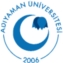 Adıyaman ÜniversitesiAdıyaman ÜniversitesiAdıyaman ÜniversitesiAdıyaman ÜniversitesiAdıyaman ÜniversitesiAdıyaman ÜniversitesiAdıyaman ÜniversitesiAdıyaman ÜniversitesiAdıyaman ÜniversitesiAdıyaman ÜniversitesiAdıyaman ÜniversitesiAdıyaman ÜniversitesiAdıyaman ÜniversitesiAdıyaman ÜniversitesiAdıyaman ÜniversitesiAdıyaman ÜniversitesiAdıyaman ÜniversitesiAdıyaman ÜniversitesiAdıyaman ÜniversitesiAdıyaman ÜniversitesiAdıyaman ÜniversitesiAdıyaman ÜniversitesiAdıyaman ÜniversitesiAdıyaman ÜniversitesiAdıyaman ÜniversitesiAdıyaman ÜniversitesiAdıyaman ÜniversitesiAdıyaman ÜniversitesiAdıyaman ÜniversitesiDİŞ HEKİMLİĞİ FAKÜLTESİDiş HekimliğiDİŞ HEKİMLİĞİ FAKÜLTESİDiş HekimliğiDİŞ HEKİMLİĞİ FAKÜLTESİDiş HekimliğiDİŞ HEKİMLİĞİ FAKÜLTESİDiş HekimliğiDİŞ HEKİMLİĞİ FAKÜLTESİDiş HekimliğiDİŞ HEKİMLİĞİ FAKÜLTESİDiş HekimliğiDİŞ HEKİMLİĞİ FAKÜLTESİDiş HekimliğiDİŞ HEKİMLİĞİ FAKÜLTESİDiş HekimliğiDİŞ HEKİMLİĞİ FAKÜLTESİDiş HekimliğiDİŞ HEKİMLİĞİ FAKÜLTESİDiş HekimliğiDİŞ HEKİMLİĞİ FAKÜLTESİDiş HekimliğiDİŞ HEKİMLİĞİ FAKÜLTESİDiş HekimliğiDİŞ HEKİMLİĞİ FAKÜLTESİDiş HekimliğiDİŞ HEKİMLİĞİ FAKÜLTESİDiş HekimliğiDİŞ HEKİMLİĞİ FAKÜLTESİDiş HekimliğiDİŞ HEKİMLİĞİ FAKÜLTESİDiş HekimliğiDİŞ HEKİMLİĞİ FAKÜLTESİDiş HekimliğiDİŞ HEKİMLİĞİ FAKÜLTESİDiş HekimliğiDİŞ HEKİMLİĞİ FAKÜLTESİDiş HekimliğiDİŞ HEKİMLİĞİ FAKÜLTESİDiş HekimliğiDİŞ HEKİMLİĞİ FAKÜLTESİDiş HekimliğiDİŞ HEKİMLİĞİ FAKÜLTESİDiş HekimliğiDİŞ HEKİMLİĞİ FAKÜLTESİDiş HekimliğiDİŞ HEKİMLİĞİ FAKÜLTESİDiş HekimliğiDİŞ HEKİMLİĞİ FAKÜLTESİDiş HekimliğiDİŞ HEKİMLİĞİ FAKÜLTESİDiş HekimliğiDİŞ HEKİMLİĞİ FAKÜLTESİDiş HekimliğiDİŞ HEKİMLİĞİ FAKÜLTESİDiş HekimliğiDİŞ HEKİMLİĞİ FAKÜLTESİDiş HekimliğiDHF 310DHF 310DHF 310DHF 310DHF 310DHF 310DHF 310DHF 310DHF 310DHF 310PEDODONTİPEDODONTİPEDODONTİPEDODONTİPEDODONTİPEDODONTİPEDODONTİPEDODONTİPEDODONTİPEDODONTİPEDODONTİPEDODONTİPEDODONTİPEDODONTİPEDODONTİPEDODONTİPEDODONTİPEDODONTİPEDODONTİPEDODONTİPEDODONTİPEDODONTİPEDODONTİPEDODONTİPEDODONTİPEDODONTİPEDODONTİPEDODONTİPEDODONTİPEDODONTİPEDODONTİPEDODONTİPEDODONTİPEDODONTİ Yarıyıl Yarıyıl Yarıyıl Yarıyıl Yarıyıl Yarıyıl Yarıyıl Yarıyıl Kodu Kodu Kodu Kodu Kodu Kodu Adı Adı Adı Adı Adı Adı Adı Adı Adı Adı Adı Adı Adı Adı Adı Adı Adı Adı T+U T+U T+U T+U T+U Kredi Kredi Kredi Kredi AKTS AKTS AKTS55555555DHF 310DHF 310DHF 310DHF 310DHF 310DHF 310PEDODONTİPEDODONTİPEDODONTİPEDODONTİPEDODONTİPEDODONTİPEDODONTİPEDODONTİPEDODONTİPEDODONTİPEDODONTİPEDODONTİPEDODONTİPEDODONTİPEDODONTİPEDODONTİPEDODONTİPEDODONTİ444444444444Dersin Dili:TürkçeDersin Düzeyi:LisansDersin Staj Durumu:YokBölümü/Programı:Diş HekimliğiDersin Türü:ZorunluDersin Amacı:Süt ve sürekli dişlerin oluşumu ve morfolojisi hakkında bilgi kazandırmak; süt ve sürekli dişlerin gelişim bozukluklarını teşhis ve tedavi edebilme becerisi kazandırmak; çocuklarda koruyucu diş hekimliği ve restoratif tedaviler hakkında bilgilendirmek. Dersin İçeriği:Çocuklarda ve adölesanlarda diş çürüğünü, koruyucu diş hekimliği uygulamalarını, dişler ve çevre dokularda meydana gelen yaralanmaları, çocuk hastada enfeksiyon ve ağrı kontrolünü, çocuklarda protezleri ve sistemik hastalıklarda oral bulguları kapsar.Ön Koşulları:Dersin Koordinatörü:Doç.Dr. Mehmet Sinan Doğan Dersi Veren:Doç.Dr. Mehmet Sinan Doğan Dersin Yardımcıları:Öğr.Gör. Rumeysa Sultan DalDersin Dili:TürkçeDersin Düzeyi:LisansDersin Staj Durumu:YokBölümü/Programı:Diş HekimliğiDersin Türü:ZorunluDersin Amacı:Süt ve sürekli dişlerin oluşumu ve morfolojisi hakkında bilgi kazandırmak; süt ve sürekli dişlerin gelişim bozukluklarını teşhis ve tedavi edebilme becerisi kazandırmak; çocuklarda koruyucu diş hekimliği ve restoratif tedaviler hakkında bilgilendirmek. Dersin İçeriği:Çocuklarda ve adölesanlarda diş çürüğünü, koruyucu diş hekimliği uygulamalarını, dişler ve çevre dokularda meydana gelen yaralanmaları, çocuk hastada enfeksiyon ve ağrı kontrolünü, çocuklarda protezleri ve sistemik hastalıklarda oral bulguları kapsar.Ön Koşulları:Dersin Koordinatörü:Doç.Dr. Mehmet Sinan Doğan Dersi Veren:Doç.Dr. Mehmet Sinan Doğan Dersin Yardımcıları:Öğr.Gör. Rumeysa Sultan DalDersin Dili:TürkçeDersin Düzeyi:LisansDersin Staj Durumu:YokBölümü/Programı:Diş HekimliğiDersin Türü:ZorunluDersin Amacı:Süt ve sürekli dişlerin oluşumu ve morfolojisi hakkında bilgi kazandırmak; süt ve sürekli dişlerin gelişim bozukluklarını teşhis ve tedavi edebilme becerisi kazandırmak; çocuklarda koruyucu diş hekimliği ve restoratif tedaviler hakkında bilgilendirmek. Dersin İçeriği:Çocuklarda ve adölesanlarda diş çürüğünü, koruyucu diş hekimliği uygulamalarını, dişler ve çevre dokularda meydana gelen yaralanmaları, çocuk hastada enfeksiyon ve ağrı kontrolünü, çocuklarda protezleri ve sistemik hastalıklarda oral bulguları kapsar.Ön Koşulları:Dersin Koordinatörü:Doç.Dr. Mehmet Sinan Doğan Dersi Veren:Doç.Dr. Mehmet Sinan Doğan Dersin Yardımcıları:Öğr.Gör. Rumeysa Sultan DalDersin Dili:TürkçeDersin Düzeyi:LisansDersin Staj Durumu:YokBölümü/Programı:Diş HekimliğiDersin Türü:ZorunluDersin Amacı:Süt ve sürekli dişlerin oluşumu ve morfolojisi hakkında bilgi kazandırmak; süt ve sürekli dişlerin gelişim bozukluklarını teşhis ve tedavi edebilme becerisi kazandırmak; çocuklarda koruyucu diş hekimliği ve restoratif tedaviler hakkında bilgilendirmek. Dersin İçeriği:Çocuklarda ve adölesanlarda diş çürüğünü, koruyucu diş hekimliği uygulamalarını, dişler ve çevre dokularda meydana gelen yaralanmaları, çocuk hastada enfeksiyon ve ağrı kontrolünü, çocuklarda protezleri ve sistemik hastalıklarda oral bulguları kapsar.Ön Koşulları:Dersin Koordinatörü:Doç.Dr. Mehmet Sinan Doğan Dersi Veren:Doç.Dr. Mehmet Sinan Doğan Dersin Yardımcıları:Öğr.Gör. Rumeysa Sultan DalDersin Dili:TürkçeDersin Düzeyi:LisansDersin Staj Durumu:YokBölümü/Programı:Diş HekimliğiDersin Türü:ZorunluDersin Amacı:Süt ve sürekli dişlerin oluşumu ve morfolojisi hakkında bilgi kazandırmak; süt ve sürekli dişlerin gelişim bozukluklarını teşhis ve tedavi edebilme becerisi kazandırmak; çocuklarda koruyucu diş hekimliği ve restoratif tedaviler hakkında bilgilendirmek. Dersin İçeriği:Çocuklarda ve adölesanlarda diş çürüğünü, koruyucu diş hekimliği uygulamalarını, dişler ve çevre dokularda meydana gelen yaralanmaları, çocuk hastada enfeksiyon ve ağrı kontrolünü, çocuklarda protezleri ve sistemik hastalıklarda oral bulguları kapsar.Ön Koşulları:Dersin Koordinatörü:Doç.Dr. Mehmet Sinan Doğan Dersi Veren:Doç.Dr. Mehmet Sinan Doğan Dersin Yardımcıları:Öğr.Gör. Rumeysa Sultan DalDersin Dili:TürkçeDersin Düzeyi:LisansDersin Staj Durumu:YokBölümü/Programı:Diş HekimliğiDersin Türü:ZorunluDersin Amacı:Süt ve sürekli dişlerin oluşumu ve morfolojisi hakkında bilgi kazandırmak; süt ve sürekli dişlerin gelişim bozukluklarını teşhis ve tedavi edebilme becerisi kazandırmak; çocuklarda koruyucu diş hekimliği ve restoratif tedaviler hakkında bilgilendirmek. Dersin İçeriği:Çocuklarda ve adölesanlarda diş çürüğünü, koruyucu diş hekimliği uygulamalarını, dişler ve çevre dokularda meydana gelen yaralanmaları, çocuk hastada enfeksiyon ve ağrı kontrolünü, çocuklarda protezleri ve sistemik hastalıklarda oral bulguları kapsar.Ön Koşulları:Dersin Koordinatörü:Doç.Dr. Mehmet Sinan Doğan Dersi Veren:Doç.Dr. Mehmet Sinan Doğan Dersin Yardımcıları:Öğr.Gör. Rumeysa Sultan DalDersin Dili:TürkçeDersin Düzeyi:LisansDersin Staj Durumu:YokBölümü/Programı:Diş HekimliğiDersin Türü:ZorunluDersin Amacı:Süt ve sürekli dişlerin oluşumu ve morfolojisi hakkında bilgi kazandırmak; süt ve sürekli dişlerin gelişim bozukluklarını teşhis ve tedavi edebilme becerisi kazandırmak; çocuklarda koruyucu diş hekimliği ve restoratif tedaviler hakkında bilgilendirmek. Dersin İçeriği:Çocuklarda ve adölesanlarda diş çürüğünü, koruyucu diş hekimliği uygulamalarını, dişler ve çevre dokularda meydana gelen yaralanmaları, çocuk hastada enfeksiyon ve ağrı kontrolünü, çocuklarda protezleri ve sistemik hastalıklarda oral bulguları kapsar.Ön Koşulları:Dersin Koordinatörü:Doç.Dr. Mehmet Sinan Doğan Dersi Veren:Doç.Dr. Mehmet Sinan Doğan Dersin Yardımcıları:Öğr.Gör. Rumeysa Sultan DalDersin Dili:TürkçeDersin Düzeyi:LisansDersin Staj Durumu:YokBölümü/Programı:Diş HekimliğiDersin Türü:ZorunluDersin Amacı:Süt ve sürekli dişlerin oluşumu ve morfolojisi hakkında bilgi kazandırmak; süt ve sürekli dişlerin gelişim bozukluklarını teşhis ve tedavi edebilme becerisi kazandırmak; çocuklarda koruyucu diş hekimliği ve restoratif tedaviler hakkında bilgilendirmek. Dersin İçeriği:Çocuklarda ve adölesanlarda diş çürüğünü, koruyucu diş hekimliği uygulamalarını, dişler ve çevre dokularda meydana gelen yaralanmaları, çocuk hastada enfeksiyon ve ağrı kontrolünü, çocuklarda protezleri ve sistemik hastalıklarda oral bulguları kapsar.Ön Koşulları:Dersin Koordinatörü:Doç.Dr. Mehmet Sinan Doğan Dersi Veren:Doç.Dr. Mehmet Sinan Doğan Dersin Yardımcıları:Öğr.Gör. Rumeysa Sultan DalDersin Dili:TürkçeDersin Düzeyi:LisansDersin Staj Durumu:YokBölümü/Programı:Diş HekimliğiDersin Türü:ZorunluDersin Amacı:Süt ve sürekli dişlerin oluşumu ve morfolojisi hakkında bilgi kazandırmak; süt ve sürekli dişlerin gelişim bozukluklarını teşhis ve tedavi edebilme becerisi kazandırmak; çocuklarda koruyucu diş hekimliği ve restoratif tedaviler hakkında bilgilendirmek. Dersin İçeriği:Çocuklarda ve adölesanlarda diş çürüğünü, koruyucu diş hekimliği uygulamalarını, dişler ve çevre dokularda meydana gelen yaralanmaları, çocuk hastada enfeksiyon ve ağrı kontrolünü, çocuklarda protezleri ve sistemik hastalıklarda oral bulguları kapsar.Ön Koşulları:Dersin Koordinatörü:Doç.Dr. Mehmet Sinan Doğan Dersi Veren:Doç.Dr. Mehmet Sinan Doğan Dersin Yardımcıları:Öğr.Gör. Rumeysa Sultan DalDersin Dili:TürkçeDersin Düzeyi:LisansDersin Staj Durumu:YokBölümü/Programı:Diş HekimliğiDersin Türü:ZorunluDersin Amacı:Süt ve sürekli dişlerin oluşumu ve morfolojisi hakkında bilgi kazandırmak; süt ve sürekli dişlerin gelişim bozukluklarını teşhis ve tedavi edebilme becerisi kazandırmak; çocuklarda koruyucu diş hekimliği ve restoratif tedaviler hakkında bilgilendirmek. Dersin İçeriği:Çocuklarda ve adölesanlarda diş çürüğünü, koruyucu diş hekimliği uygulamalarını, dişler ve çevre dokularda meydana gelen yaralanmaları, çocuk hastada enfeksiyon ve ağrı kontrolünü, çocuklarda protezleri ve sistemik hastalıklarda oral bulguları kapsar.Ön Koşulları:Dersin Koordinatörü:Doç.Dr. Mehmet Sinan Doğan Dersi Veren:Doç.Dr. Mehmet Sinan Doğan Dersin Yardımcıları:Öğr.Gör. Rumeysa Sultan DalDersin Dili:TürkçeDersin Düzeyi:LisansDersin Staj Durumu:YokBölümü/Programı:Diş HekimliğiDersin Türü:ZorunluDersin Amacı:Süt ve sürekli dişlerin oluşumu ve morfolojisi hakkında bilgi kazandırmak; süt ve sürekli dişlerin gelişim bozukluklarını teşhis ve tedavi edebilme becerisi kazandırmak; çocuklarda koruyucu diş hekimliği ve restoratif tedaviler hakkında bilgilendirmek. Dersin İçeriği:Çocuklarda ve adölesanlarda diş çürüğünü, koruyucu diş hekimliği uygulamalarını, dişler ve çevre dokularda meydana gelen yaralanmaları, çocuk hastada enfeksiyon ve ağrı kontrolünü, çocuklarda protezleri ve sistemik hastalıklarda oral bulguları kapsar.Ön Koşulları:Dersin Koordinatörü:Doç.Dr. Mehmet Sinan Doğan Dersi Veren:Doç.Dr. Mehmet Sinan Doğan Dersin Yardımcıları:Öğr.Gör. Rumeysa Sultan DalDersin Dili:TürkçeDersin Düzeyi:LisansDersin Staj Durumu:YokBölümü/Programı:Diş HekimliğiDersin Türü:ZorunluDersin Amacı:Süt ve sürekli dişlerin oluşumu ve morfolojisi hakkında bilgi kazandırmak; süt ve sürekli dişlerin gelişim bozukluklarını teşhis ve tedavi edebilme becerisi kazandırmak; çocuklarda koruyucu diş hekimliği ve restoratif tedaviler hakkında bilgilendirmek. Dersin İçeriği:Çocuklarda ve adölesanlarda diş çürüğünü, koruyucu diş hekimliği uygulamalarını, dişler ve çevre dokularda meydana gelen yaralanmaları, çocuk hastada enfeksiyon ve ağrı kontrolünü, çocuklarda protezleri ve sistemik hastalıklarda oral bulguları kapsar.Ön Koşulları:Dersin Koordinatörü:Doç.Dr. Mehmet Sinan Doğan Dersi Veren:Doç.Dr. Mehmet Sinan Doğan Dersin Yardımcıları:Öğr.Gör. Rumeysa Sultan DalDersin Dili:TürkçeDersin Düzeyi:LisansDersin Staj Durumu:YokBölümü/Programı:Diş HekimliğiDersin Türü:ZorunluDersin Amacı:Süt ve sürekli dişlerin oluşumu ve morfolojisi hakkında bilgi kazandırmak; süt ve sürekli dişlerin gelişim bozukluklarını teşhis ve tedavi edebilme becerisi kazandırmak; çocuklarda koruyucu diş hekimliği ve restoratif tedaviler hakkında bilgilendirmek. Dersin İçeriği:Çocuklarda ve adölesanlarda diş çürüğünü, koruyucu diş hekimliği uygulamalarını, dişler ve çevre dokularda meydana gelen yaralanmaları, çocuk hastada enfeksiyon ve ağrı kontrolünü, çocuklarda protezleri ve sistemik hastalıklarda oral bulguları kapsar.Ön Koşulları:Dersin Koordinatörü:Doç.Dr. Mehmet Sinan Doğan Dersi Veren:Doç.Dr. Mehmet Sinan Doğan Dersin Yardımcıları:Öğr.Gör. Rumeysa Sultan DalDersin Dili:TürkçeDersin Düzeyi:LisansDersin Staj Durumu:YokBölümü/Programı:Diş HekimliğiDersin Türü:ZorunluDersin Amacı:Süt ve sürekli dişlerin oluşumu ve morfolojisi hakkında bilgi kazandırmak; süt ve sürekli dişlerin gelişim bozukluklarını teşhis ve tedavi edebilme becerisi kazandırmak; çocuklarda koruyucu diş hekimliği ve restoratif tedaviler hakkında bilgilendirmek. Dersin İçeriği:Çocuklarda ve adölesanlarda diş çürüğünü, koruyucu diş hekimliği uygulamalarını, dişler ve çevre dokularda meydana gelen yaralanmaları, çocuk hastada enfeksiyon ve ağrı kontrolünü, çocuklarda protezleri ve sistemik hastalıklarda oral bulguları kapsar.Ön Koşulları:Dersin Koordinatörü:Doç.Dr. Mehmet Sinan Doğan Dersi Veren:Doç.Dr. Mehmet Sinan Doğan Dersin Yardımcıları:Öğr.Gör. Rumeysa Sultan DalDersin Dili:TürkçeDersin Düzeyi:LisansDersin Staj Durumu:YokBölümü/Programı:Diş HekimliğiDersin Türü:ZorunluDersin Amacı:Süt ve sürekli dişlerin oluşumu ve morfolojisi hakkında bilgi kazandırmak; süt ve sürekli dişlerin gelişim bozukluklarını teşhis ve tedavi edebilme becerisi kazandırmak; çocuklarda koruyucu diş hekimliği ve restoratif tedaviler hakkında bilgilendirmek. Dersin İçeriği:Çocuklarda ve adölesanlarda diş çürüğünü, koruyucu diş hekimliği uygulamalarını, dişler ve çevre dokularda meydana gelen yaralanmaları, çocuk hastada enfeksiyon ve ağrı kontrolünü, çocuklarda protezleri ve sistemik hastalıklarda oral bulguları kapsar.Ön Koşulları:Dersin Koordinatörü:Doç.Dr. Mehmet Sinan Doğan Dersi Veren:Doç.Dr. Mehmet Sinan Doğan Dersin Yardımcıları:Öğr.Gör. Rumeysa Sultan DalDersin Dili:TürkçeDersin Düzeyi:LisansDersin Staj Durumu:YokBölümü/Programı:Diş HekimliğiDersin Türü:ZorunluDersin Amacı:Süt ve sürekli dişlerin oluşumu ve morfolojisi hakkında bilgi kazandırmak; süt ve sürekli dişlerin gelişim bozukluklarını teşhis ve tedavi edebilme becerisi kazandırmak; çocuklarda koruyucu diş hekimliği ve restoratif tedaviler hakkında bilgilendirmek. Dersin İçeriği:Çocuklarda ve adölesanlarda diş çürüğünü, koruyucu diş hekimliği uygulamalarını, dişler ve çevre dokularda meydana gelen yaralanmaları, çocuk hastada enfeksiyon ve ağrı kontrolünü, çocuklarda protezleri ve sistemik hastalıklarda oral bulguları kapsar.Ön Koşulları:Dersin Koordinatörü:Doç.Dr. Mehmet Sinan Doğan Dersi Veren:Doç.Dr. Mehmet Sinan Doğan Dersin Yardımcıları:Öğr.Gör. Rumeysa Sultan DalDersin Dili:TürkçeDersin Düzeyi:LisansDersin Staj Durumu:YokBölümü/Programı:Diş HekimliğiDersin Türü:ZorunluDersin Amacı:Süt ve sürekli dişlerin oluşumu ve morfolojisi hakkında bilgi kazandırmak; süt ve sürekli dişlerin gelişim bozukluklarını teşhis ve tedavi edebilme becerisi kazandırmak; çocuklarda koruyucu diş hekimliği ve restoratif tedaviler hakkında bilgilendirmek. Dersin İçeriği:Çocuklarda ve adölesanlarda diş çürüğünü, koruyucu diş hekimliği uygulamalarını, dişler ve çevre dokularda meydana gelen yaralanmaları, çocuk hastada enfeksiyon ve ağrı kontrolünü, çocuklarda protezleri ve sistemik hastalıklarda oral bulguları kapsar.Ön Koşulları:Dersin Koordinatörü:Doç.Dr. Mehmet Sinan Doğan Dersi Veren:Doç.Dr. Mehmet Sinan Doğan Dersin Yardımcıları:Öğr.Gör. Rumeysa Sultan DalDersin Dili:TürkçeDersin Düzeyi:LisansDersin Staj Durumu:YokBölümü/Programı:Diş HekimliğiDersin Türü:ZorunluDersin Amacı:Süt ve sürekli dişlerin oluşumu ve morfolojisi hakkında bilgi kazandırmak; süt ve sürekli dişlerin gelişim bozukluklarını teşhis ve tedavi edebilme becerisi kazandırmak; çocuklarda koruyucu diş hekimliği ve restoratif tedaviler hakkında bilgilendirmek. Dersin İçeriği:Çocuklarda ve adölesanlarda diş çürüğünü, koruyucu diş hekimliği uygulamalarını, dişler ve çevre dokularda meydana gelen yaralanmaları, çocuk hastada enfeksiyon ve ağrı kontrolünü, çocuklarda protezleri ve sistemik hastalıklarda oral bulguları kapsar.Ön Koşulları:Dersin Koordinatörü:Doç.Dr. Mehmet Sinan Doğan Dersi Veren:Doç.Dr. Mehmet Sinan Doğan Dersin Yardımcıları:Öğr.Gör. Rumeysa Sultan DalDersin Dili:TürkçeDersin Düzeyi:LisansDersin Staj Durumu:YokBölümü/Programı:Diş HekimliğiDersin Türü:ZorunluDersin Amacı:Süt ve sürekli dişlerin oluşumu ve morfolojisi hakkında bilgi kazandırmak; süt ve sürekli dişlerin gelişim bozukluklarını teşhis ve tedavi edebilme becerisi kazandırmak; çocuklarda koruyucu diş hekimliği ve restoratif tedaviler hakkında bilgilendirmek. Dersin İçeriği:Çocuklarda ve adölesanlarda diş çürüğünü, koruyucu diş hekimliği uygulamalarını, dişler ve çevre dokularda meydana gelen yaralanmaları, çocuk hastada enfeksiyon ve ağrı kontrolünü, çocuklarda protezleri ve sistemik hastalıklarda oral bulguları kapsar.Ön Koşulları:Dersin Koordinatörü:Doç.Dr. Mehmet Sinan Doğan Dersi Veren:Doç.Dr. Mehmet Sinan Doğan Dersin Yardımcıları:Öğr.Gör. Rumeysa Sultan DalDersin Dili:TürkçeDersin Düzeyi:LisansDersin Staj Durumu:YokBölümü/Programı:Diş HekimliğiDersin Türü:ZorunluDersin Amacı:Süt ve sürekli dişlerin oluşumu ve morfolojisi hakkında bilgi kazandırmak; süt ve sürekli dişlerin gelişim bozukluklarını teşhis ve tedavi edebilme becerisi kazandırmak; çocuklarda koruyucu diş hekimliği ve restoratif tedaviler hakkında bilgilendirmek. Dersin İçeriği:Çocuklarda ve adölesanlarda diş çürüğünü, koruyucu diş hekimliği uygulamalarını, dişler ve çevre dokularda meydana gelen yaralanmaları, çocuk hastada enfeksiyon ve ağrı kontrolünü, çocuklarda protezleri ve sistemik hastalıklarda oral bulguları kapsar.Ön Koşulları:Dersin Koordinatörü:Doç.Dr. Mehmet Sinan Doğan Dersi Veren:Doç.Dr. Mehmet Sinan Doğan Dersin Yardımcıları:Öğr.Gör. Rumeysa Sultan DalDersin Dili:TürkçeDersin Düzeyi:LisansDersin Staj Durumu:YokBölümü/Programı:Diş HekimliğiDersin Türü:ZorunluDersin Amacı:Süt ve sürekli dişlerin oluşumu ve morfolojisi hakkında bilgi kazandırmak; süt ve sürekli dişlerin gelişim bozukluklarını teşhis ve tedavi edebilme becerisi kazandırmak; çocuklarda koruyucu diş hekimliği ve restoratif tedaviler hakkında bilgilendirmek. Dersin İçeriği:Çocuklarda ve adölesanlarda diş çürüğünü, koruyucu diş hekimliği uygulamalarını, dişler ve çevre dokularda meydana gelen yaralanmaları, çocuk hastada enfeksiyon ve ağrı kontrolünü, çocuklarda protezleri ve sistemik hastalıklarda oral bulguları kapsar.Ön Koşulları:Dersin Koordinatörü:Doç.Dr. Mehmet Sinan Doğan Dersi Veren:Doç.Dr. Mehmet Sinan Doğan Dersin Yardımcıları:Öğr.Gör. Rumeysa Sultan DalDersin Dili:TürkçeDersin Düzeyi:LisansDersin Staj Durumu:YokBölümü/Programı:Diş HekimliğiDersin Türü:ZorunluDersin Amacı:Süt ve sürekli dişlerin oluşumu ve morfolojisi hakkında bilgi kazandırmak; süt ve sürekli dişlerin gelişim bozukluklarını teşhis ve tedavi edebilme becerisi kazandırmak; çocuklarda koruyucu diş hekimliği ve restoratif tedaviler hakkında bilgilendirmek. Dersin İçeriği:Çocuklarda ve adölesanlarda diş çürüğünü, koruyucu diş hekimliği uygulamalarını, dişler ve çevre dokularda meydana gelen yaralanmaları, çocuk hastada enfeksiyon ve ağrı kontrolünü, çocuklarda protezleri ve sistemik hastalıklarda oral bulguları kapsar.Ön Koşulları:Dersin Koordinatörü:Doç.Dr. Mehmet Sinan Doğan Dersi Veren:Doç.Dr. Mehmet Sinan Doğan Dersin Yardımcıları:Öğr.Gör. Rumeysa Sultan DalDersin Dili:TürkçeDersin Düzeyi:LisansDersin Staj Durumu:YokBölümü/Programı:Diş HekimliğiDersin Türü:ZorunluDersin Amacı:Süt ve sürekli dişlerin oluşumu ve morfolojisi hakkında bilgi kazandırmak; süt ve sürekli dişlerin gelişim bozukluklarını teşhis ve tedavi edebilme becerisi kazandırmak; çocuklarda koruyucu diş hekimliği ve restoratif tedaviler hakkında bilgilendirmek. Dersin İçeriği:Çocuklarda ve adölesanlarda diş çürüğünü, koruyucu diş hekimliği uygulamalarını, dişler ve çevre dokularda meydana gelen yaralanmaları, çocuk hastada enfeksiyon ve ağrı kontrolünü, çocuklarda protezleri ve sistemik hastalıklarda oral bulguları kapsar.Ön Koşulları:Dersin Koordinatörü:Doç.Dr. Mehmet Sinan Doğan Dersi Veren:Doç.Dr. Mehmet Sinan Doğan Dersin Yardımcıları:Öğr.Gör. Rumeysa Sultan DalDersin Dili:TürkçeDersin Düzeyi:LisansDersin Staj Durumu:YokBölümü/Programı:Diş HekimliğiDersin Türü:ZorunluDersin Amacı:Süt ve sürekli dişlerin oluşumu ve morfolojisi hakkında bilgi kazandırmak; süt ve sürekli dişlerin gelişim bozukluklarını teşhis ve tedavi edebilme becerisi kazandırmak; çocuklarda koruyucu diş hekimliği ve restoratif tedaviler hakkında bilgilendirmek. Dersin İçeriği:Çocuklarda ve adölesanlarda diş çürüğünü, koruyucu diş hekimliği uygulamalarını, dişler ve çevre dokularda meydana gelen yaralanmaları, çocuk hastada enfeksiyon ve ağrı kontrolünü, çocuklarda protezleri ve sistemik hastalıklarda oral bulguları kapsar.Ön Koşulları:Dersin Koordinatörü:Doç.Dr. Mehmet Sinan Doğan Dersi Veren:Doç.Dr. Mehmet Sinan Doğan Dersin Yardımcıları:Öğr.Gör. Rumeysa Sultan DalDersin Dili:TürkçeDersin Düzeyi:LisansDersin Staj Durumu:YokBölümü/Programı:Diş HekimliğiDersin Türü:ZorunluDersin Amacı:Süt ve sürekli dişlerin oluşumu ve morfolojisi hakkında bilgi kazandırmak; süt ve sürekli dişlerin gelişim bozukluklarını teşhis ve tedavi edebilme becerisi kazandırmak; çocuklarda koruyucu diş hekimliği ve restoratif tedaviler hakkında bilgilendirmek. Dersin İçeriği:Çocuklarda ve adölesanlarda diş çürüğünü, koruyucu diş hekimliği uygulamalarını, dişler ve çevre dokularda meydana gelen yaralanmaları, çocuk hastada enfeksiyon ve ağrı kontrolünü, çocuklarda protezleri ve sistemik hastalıklarda oral bulguları kapsar.Ön Koşulları:Dersin Koordinatörü:Doç.Dr. Mehmet Sinan Doğan Dersi Veren:Doç.Dr. Mehmet Sinan Doğan Dersin Yardımcıları:Öğr.Gör. Rumeysa Sultan DalDersin Dili:TürkçeDersin Düzeyi:LisansDersin Staj Durumu:YokBölümü/Programı:Diş HekimliğiDersin Türü:ZorunluDersin Amacı:Süt ve sürekli dişlerin oluşumu ve morfolojisi hakkında bilgi kazandırmak; süt ve sürekli dişlerin gelişim bozukluklarını teşhis ve tedavi edebilme becerisi kazandırmak; çocuklarda koruyucu diş hekimliği ve restoratif tedaviler hakkında bilgilendirmek. Dersin İçeriği:Çocuklarda ve adölesanlarda diş çürüğünü, koruyucu diş hekimliği uygulamalarını, dişler ve çevre dokularda meydana gelen yaralanmaları, çocuk hastada enfeksiyon ve ağrı kontrolünü, çocuklarda protezleri ve sistemik hastalıklarda oral bulguları kapsar.Ön Koşulları:Dersin Koordinatörü:Doç.Dr. Mehmet Sinan Doğan Dersi Veren:Doç.Dr. Mehmet Sinan Doğan Dersin Yardımcıları:Öğr.Gör. Rumeysa Sultan DalDersin Dili:TürkçeDersin Düzeyi:LisansDersin Staj Durumu:YokBölümü/Programı:Diş HekimliğiDersin Türü:ZorunluDersin Amacı:Süt ve sürekli dişlerin oluşumu ve morfolojisi hakkında bilgi kazandırmak; süt ve sürekli dişlerin gelişim bozukluklarını teşhis ve tedavi edebilme becerisi kazandırmak; çocuklarda koruyucu diş hekimliği ve restoratif tedaviler hakkında bilgilendirmek. Dersin İçeriği:Çocuklarda ve adölesanlarda diş çürüğünü, koruyucu diş hekimliği uygulamalarını, dişler ve çevre dokularda meydana gelen yaralanmaları, çocuk hastada enfeksiyon ve ağrı kontrolünü, çocuklarda protezleri ve sistemik hastalıklarda oral bulguları kapsar.Ön Koşulları:Dersin Koordinatörü:Doç.Dr. Mehmet Sinan Doğan Dersi Veren:Doç.Dr. Mehmet Sinan Doğan Dersin Yardımcıları:Öğr.Gör. Rumeysa Sultan DalDersin Dili:TürkçeDersin Düzeyi:LisansDersin Staj Durumu:YokBölümü/Programı:Diş HekimliğiDersin Türü:ZorunluDersin Amacı:Süt ve sürekli dişlerin oluşumu ve morfolojisi hakkında bilgi kazandırmak; süt ve sürekli dişlerin gelişim bozukluklarını teşhis ve tedavi edebilme becerisi kazandırmak; çocuklarda koruyucu diş hekimliği ve restoratif tedaviler hakkında bilgilendirmek. Dersin İçeriği:Çocuklarda ve adölesanlarda diş çürüğünü, koruyucu diş hekimliği uygulamalarını, dişler ve çevre dokularda meydana gelen yaralanmaları, çocuk hastada enfeksiyon ve ağrı kontrolünü, çocuklarda protezleri ve sistemik hastalıklarda oral bulguları kapsar.Ön Koşulları:Dersin Koordinatörü:Doç.Dr. Mehmet Sinan Doğan Dersi Veren:Doç.Dr. Mehmet Sinan Doğan Dersin Yardımcıları:Öğr.Gör. Rumeysa Sultan DalDersin Dili:TürkçeDersin Düzeyi:LisansDersin Staj Durumu:YokBölümü/Programı:Diş HekimliğiDersin Türü:ZorunluDersin Amacı:Süt ve sürekli dişlerin oluşumu ve morfolojisi hakkında bilgi kazandırmak; süt ve sürekli dişlerin gelişim bozukluklarını teşhis ve tedavi edebilme becerisi kazandırmak; çocuklarda koruyucu diş hekimliği ve restoratif tedaviler hakkında bilgilendirmek. Dersin İçeriği:Çocuklarda ve adölesanlarda diş çürüğünü, koruyucu diş hekimliği uygulamalarını, dişler ve çevre dokularda meydana gelen yaralanmaları, çocuk hastada enfeksiyon ve ağrı kontrolünü, çocuklarda protezleri ve sistemik hastalıklarda oral bulguları kapsar.Ön Koşulları:Dersin Koordinatörü:Doç.Dr. Mehmet Sinan Doğan Dersi Veren:Doç.Dr. Mehmet Sinan Doğan Dersin Yardımcıları:Öğr.Gör. Rumeysa Sultan DalDersin Dili:TürkçeDersin Düzeyi:LisansDersin Staj Durumu:YokBölümü/Programı:Diş HekimliğiDersin Türü:ZorunluDersin Amacı:Süt ve sürekli dişlerin oluşumu ve morfolojisi hakkında bilgi kazandırmak; süt ve sürekli dişlerin gelişim bozukluklarını teşhis ve tedavi edebilme becerisi kazandırmak; çocuklarda koruyucu diş hekimliği ve restoratif tedaviler hakkında bilgilendirmek. Dersin İçeriği:Çocuklarda ve adölesanlarda diş çürüğünü, koruyucu diş hekimliği uygulamalarını, dişler ve çevre dokularda meydana gelen yaralanmaları, çocuk hastada enfeksiyon ve ağrı kontrolünü, çocuklarda protezleri ve sistemik hastalıklarda oral bulguları kapsar.Ön Koşulları:Dersin Koordinatörü:Doç.Dr. Mehmet Sinan Doğan Dersi Veren:Doç.Dr. Mehmet Sinan Doğan Dersin Yardımcıları:Öğr.Gör. Rumeysa Sultan DalDersin Dili:TürkçeDersin Düzeyi:LisansDersin Staj Durumu:YokBölümü/Programı:Diş HekimliğiDersin Türü:ZorunluDersin Amacı:Süt ve sürekli dişlerin oluşumu ve morfolojisi hakkında bilgi kazandırmak; süt ve sürekli dişlerin gelişim bozukluklarını teşhis ve tedavi edebilme becerisi kazandırmak; çocuklarda koruyucu diş hekimliği ve restoratif tedaviler hakkında bilgilendirmek. Dersin İçeriği:Çocuklarda ve adölesanlarda diş çürüğünü, koruyucu diş hekimliği uygulamalarını, dişler ve çevre dokularda meydana gelen yaralanmaları, çocuk hastada enfeksiyon ve ağrı kontrolünü, çocuklarda protezleri ve sistemik hastalıklarda oral bulguları kapsar.Ön Koşulları:Dersin Koordinatörü:Doç.Dr. Mehmet Sinan Doğan Dersi Veren:Doç.Dr. Mehmet Sinan Doğan Dersin Yardımcıları:Öğr.Gör. Rumeysa Sultan DalDersin Dili:TürkçeDersin Düzeyi:LisansDersin Staj Durumu:YokBölümü/Programı:Diş HekimliğiDersin Türü:ZorunluDersin Amacı:Süt ve sürekli dişlerin oluşumu ve morfolojisi hakkında bilgi kazandırmak; süt ve sürekli dişlerin gelişim bozukluklarını teşhis ve tedavi edebilme becerisi kazandırmak; çocuklarda koruyucu diş hekimliği ve restoratif tedaviler hakkında bilgilendirmek. Dersin İçeriği:Çocuklarda ve adölesanlarda diş çürüğünü, koruyucu diş hekimliği uygulamalarını, dişler ve çevre dokularda meydana gelen yaralanmaları, çocuk hastada enfeksiyon ve ağrı kontrolünü, çocuklarda protezleri ve sistemik hastalıklarda oral bulguları kapsar.Ön Koşulları:Dersin Koordinatörü:Doç.Dr. Mehmet Sinan Doğan Dersi Veren:Doç.Dr. Mehmet Sinan Doğan Dersin Yardımcıları:Öğr.Gör. Rumeysa Sultan DalDersin Dili:TürkçeDersin Düzeyi:LisansDersin Staj Durumu:YokBölümü/Programı:Diş HekimliğiDersin Türü:ZorunluDersin Amacı:Süt ve sürekli dişlerin oluşumu ve morfolojisi hakkında bilgi kazandırmak; süt ve sürekli dişlerin gelişim bozukluklarını teşhis ve tedavi edebilme becerisi kazandırmak; çocuklarda koruyucu diş hekimliği ve restoratif tedaviler hakkında bilgilendirmek. Dersin İçeriği:Çocuklarda ve adölesanlarda diş çürüğünü, koruyucu diş hekimliği uygulamalarını, dişler ve çevre dokularda meydana gelen yaralanmaları, çocuk hastada enfeksiyon ve ağrı kontrolünü, çocuklarda protezleri ve sistemik hastalıklarda oral bulguları kapsar.Ön Koşulları:Dersin Koordinatörü:Doç.Dr. Mehmet Sinan Doğan Dersi Veren:Doç.Dr. Mehmet Sinan Doğan Dersin Yardımcıları:Öğr.Gör. Rumeysa Sultan DalDersin Dili:TürkçeDersin Düzeyi:LisansDersin Staj Durumu:YokBölümü/Programı:Diş HekimliğiDersin Türü:ZorunluDersin Amacı:Süt ve sürekli dişlerin oluşumu ve morfolojisi hakkında bilgi kazandırmak; süt ve sürekli dişlerin gelişim bozukluklarını teşhis ve tedavi edebilme becerisi kazandırmak; çocuklarda koruyucu diş hekimliği ve restoratif tedaviler hakkında bilgilendirmek. Dersin İçeriği:Çocuklarda ve adölesanlarda diş çürüğünü, koruyucu diş hekimliği uygulamalarını, dişler ve çevre dokularda meydana gelen yaralanmaları, çocuk hastada enfeksiyon ve ağrı kontrolünü, çocuklarda protezleri ve sistemik hastalıklarda oral bulguları kapsar.Ön Koşulları:Dersin Koordinatörü:Doç.Dr. Mehmet Sinan Doğan Dersi Veren:Doç.Dr. Mehmet Sinan Doğan Dersin Yardımcıları:Öğr.Gör. Rumeysa Sultan DalDersin Dili:TürkçeDersin Düzeyi:LisansDersin Staj Durumu:YokBölümü/Programı:Diş HekimliğiDersin Türü:ZorunluDersin Amacı:Süt ve sürekli dişlerin oluşumu ve morfolojisi hakkında bilgi kazandırmak; süt ve sürekli dişlerin gelişim bozukluklarını teşhis ve tedavi edebilme becerisi kazandırmak; çocuklarda koruyucu diş hekimliği ve restoratif tedaviler hakkında bilgilendirmek. Dersin İçeriği:Çocuklarda ve adölesanlarda diş çürüğünü, koruyucu diş hekimliği uygulamalarını, dişler ve çevre dokularda meydana gelen yaralanmaları, çocuk hastada enfeksiyon ve ağrı kontrolünü, çocuklarda protezleri ve sistemik hastalıklarda oral bulguları kapsar.Ön Koşulları:Dersin Koordinatörü:Doç.Dr. Mehmet Sinan Doğan Dersi Veren:Doç.Dr. Mehmet Sinan Doğan Dersin Yardımcıları:Öğr.Gör. Rumeysa Sultan DalDersin Dili:TürkçeDersin Düzeyi:LisansDersin Staj Durumu:YokBölümü/Programı:Diş HekimliğiDersin Türü:ZorunluDersin Amacı:Süt ve sürekli dişlerin oluşumu ve morfolojisi hakkında bilgi kazandırmak; süt ve sürekli dişlerin gelişim bozukluklarını teşhis ve tedavi edebilme becerisi kazandırmak; çocuklarda koruyucu diş hekimliği ve restoratif tedaviler hakkında bilgilendirmek. Dersin İçeriği:Çocuklarda ve adölesanlarda diş çürüğünü, koruyucu diş hekimliği uygulamalarını, dişler ve çevre dokularda meydana gelen yaralanmaları, çocuk hastada enfeksiyon ve ağrı kontrolünü, çocuklarda protezleri ve sistemik hastalıklarda oral bulguları kapsar.Ön Koşulları:Dersin Koordinatörü:Doç.Dr. Mehmet Sinan Doğan Dersi Veren:Doç.Dr. Mehmet Sinan Doğan Dersin Yardımcıları:Öğr.Gör. Rumeysa Sultan DalDersin Dili:TürkçeDersin Düzeyi:LisansDersin Staj Durumu:YokBölümü/Programı:Diş HekimliğiDersin Türü:ZorunluDersin Amacı:Süt ve sürekli dişlerin oluşumu ve morfolojisi hakkında bilgi kazandırmak; süt ve sürekli dişlerin gelişim bozukluklarını teşhis ve tedavi edebilme becerisi kazandırmak; çocuklarda koruyucu diş hekimliği ve restoratif tedaviler hakkında bilgilendirmek. Dersin İçeriği:Çocuklarda ve adölesanlarda diş çürüğünü, koruyucu diş hekimliği uygulamalarını, dişler ve çevre dokularda meydana gelen yaralanmaları, çocuk hastada enfeksiyon ve ağrı kontrolünü, çocuklarda protezleri ve sistemik hastalıklarda oral bulguları kapsar.Ön Koşulları:Dersin Koordinatörü:Doç.Dr. Mehmet Sinan Doğan Dersi Veren:Doç.Dr. Mehmet Sinan Doğan Dersin Yardımcıları:Öğr.Gör. Rumeysa Sultan DalDersin Dili:TürkçeDersin Düzeyi:LisansDersin Staj Durumu:YokBölümü/Programı:Diş HekimliğiDersin Türü:ZorunluDersin Amacı:Süt ve sürekli dişlerin oluşumu ve morfolojisi hakkında bilgi kazandırmak; süt ve sürekli dişlerin gelişim bozukluklarını teşhis ve tedavi edebilme becerisi kazandırmak; çocuklarda koruyucu diş hekimliği ve restoratif tedaviler hakkında bilgilendirmek. Dersin İçeriği:Çocuklarda ve adölesanlarda diş çürüğünü, koruyucu diş hekimliği uygulamalarını, dişler ve çevre dokularda meydana gelen yaralanmaları, çocuk hastada enfeksiyon ve ağrı kontrolünü, çocuklarda protezleri ve sistemik hastalıklarda oral bulguları kapsar.Ön Koşulları:Dersin Koordinatörü:Doç.Dr. Mehmet Sinan Doğan Dersi Veren:Doç.Dr. Mehmet Sinan Doğan Dersin Yardımcıları:Öğr.Gör. Rumeysa Sultan DalDersin Dili:TürkçeDersin Düzeyi:LisansDersin Staj Durumu:YokBölümü/Programı:Diş HekimliğiDersin Türü:ZorunluDersin Amacı:Süt ve sürekli dişlerin oluşumu ve morfolojisi hakkında bilgi kazandırmak; süt ve sürekli dişlerin gelişim bozukluklarını teşhis ve tedavi edebilme becerisi kazandırmak; çocuklarda koruyucu diş hekimliği ve restoratif tedaviler hakkında bilgilendirmek. Dersin İçeriği:Çocuklarda ve adölesanlarda diş çürüğünü, koruyucu diş hekimliği uygulamalarını, dişler ve çevre dokularda meydana gelen yaralanmaları, çocuk hastada enfeksiyon ve ağrı kontrolünü, çocuklarda protezleri ve sistemik hastalıklarda oral bulguları kapsar.Ön Koşulları:Dersin Koordinatörü:Doç.Dr. Mehmet Sinan Doğan Dersi Veren:Doç.Dr. Mehmet Sinan Doğan Dersin Yardımcıları:Öğr.Gör. Rumeysa Sultan DalDersin Dili:TürkçeDersin Düzeyi:LisansDersin Staj Durumu:YokBölümü/Programı:Diş HekimliğiDersin Türü:ZorunluDersin Amacı:Süt ve sürekli dişlerin oluşumu ve morfolojisi hakkında bilgi kazandırmak; süt ve sürekli dişlerin gelişim bozukluklarını teşhis ve tedavi edebilme becerisi kazandırmak; çocuklarda koruyucu diş hekimliği ve restoratif tedaviler hakkında bilgilendirmek. Dersin İçeriği:Çocuklarda ve adölesanlarda diş çürüğünü, koruyucu diş hekimliği uygulamalarını, dişler ve çevre dokularda meydana gelen yaralanmaları, çocuk hastada enfeksiyon ve ağrı kontrolünü, çocuklarda protezleri ve sistemik hastalıklarda oral bulguları kapsar.Ön Koşulları:Dersin Koordinatörü:Doç.Dr. Mehmet Sinan Doğan Dersi Veren:Doç.Dr. Mehmet Sinan Doğan Dersin Yardımcıları:Öğr.Gör. Rumeysa Sultan DalDersin Dili:TürkçeDersin Düzeyi:LisansDersin Staj Durumu:YokBölümü/Programı:Diş HekimliğiDersin Türü:ZorunluDersin Amacı:Süt ve sürekli dişlerin oluşumu ve morfolojisi hakkında bilgi kazandırmak; süt ve sürekli dişlerin gelişim bozukluklarını teşhis ve tedavi edebilme becerisi kazandırmak; çocuklarda koruyucu diş hekimliği ve restoratif tedaviler hakkında bilgilendirmek. Dersin İçeriği:Çocuklarda ve adölesanlarda diş çürüğünü, koruyucu diş hekimliği uygulamalarını, dişler ve çevre dokularda meydana gelen yaralanmaları, çocuk hastada enfeksiyon ve ağrı kontrolünü, çocuklarda protezleri ve sistemik hastalıklarda oral bulguları kapsar.Ön Koşulları:Dersin Koordinatörü:Doç.Dr. Mehmet Sinan Doğan Dersi Veren:Doç.Dr. Mehmet Sinan Doğan Dersin Yardımcıları:Öğr.Gör. Rumeysa Sultan DalDersin Dili:TürkçeDersin Düzeyi:LisansDersin Staj Durumu:YokBölümü/Programı:Diş HekimliğiDersin Türü:ZorunluDersin Amacı:Süt ve sürekli dişlerin oluşumu ve morfolojisi hakkında bilgi kazandırmak; süt ve sürekli dişlerin gelişim bozukluklarını teşhis ve tedavi edebilme becerisi kazandırmak; çocuklarda koruyucu diş hekimliği ve restoratif tedaviler hakkında bilgilendirmek. Dersin İçeriği:Çocuklarda ve adölesanlarda diş çürüğünü, koruyucu diş hekimliği uygulamalarını, dişler ve çevre dokularda meydana gelen yaralanmaları, çocuk hastada enfeksiyon ve ağrı kontrolünü, çocuklarda protezleri ve sistemik hastalıklarda oral bulguları kapsar.Ön Koşulları:Dersin Koordinatörü:Doç.Dr. Mehmet Sinan Doğan Dersi Veren:Doç.Dr. Mehmet Sinan Doğan Dersin Yardımcıları:Öğr.Gör. Rumeysa Sultan DalDersin Dili:TürkçeDersin Düzeyi:LisansDersin Staj Durumu:YokBölümü/Programı:Diş HekimliğiDersin Türü:ZorunluDersin Amacı:Süt ve sürekli dişlerin oluşumu ve morfolojisi hakkında bilgi kazandırmak; süt ve sürekli dişlerin gelişim bozukluklarını teşhis ve tedavi edebilme becerisi kazandırmak; çocuklarda koruyucu diş hekimliği ve restoratif tedaviler hakkında bilgilendirmek. Dersin İçeriği:Çocuklarda ve adölesanlarda diş çürüğünü, koruyucu diş hekimliği uygulamalarını, dişler ve çevre dokularda meydana gelen yaralanmaları, çocuk hastada enfeksiyon ve ağrı kontrolünü, çocuklarda protezleri ve sistemik hastalıklarda oral bulguları kapsar.Ön Koşulları:Dersin Koordinatörü:Doç.Dr. Mehmet Sinan Doğan Dersi Veren:Doç.Dr. Mehmet Sinan Doğan Dersin Yardımcıları:Öğr.Gör. Rumeysa Sultan DalDersin Dili:TürkçeDersin Düzeyi:LisansDersin Staj Durumu:YokBölümü/Programı:Diş HekimliğiDersin Türü:ZorunluDersin Amacı:Süt ve sürekli dişlerin oluşumu ve morfolojisi hakkında bilgi kazandırmak; süt ve sürekli dişlerin gelişim bozukluklarını teşhis ve tedavi edebilme becerisi kazandırmak; çocuklarda koruyucu diş hekimliği ve restoratif tedaviler hakkında bilgilendirmek. Dersin İçeriği:Çocuklarda ve adölesanlarda diş çürüğünü, koruyucu diş hekimliği uygulamalarını, dişler ve çevre dokularda meydana gelen yaralanmaları, çocuk hastada enfeksiyon ve ağrı kontrolünü, çocuklarda protezleri ve sistemik hastalıklarda oral bulguları kapsar.Ön Koşulları:Dersin Koordinatörü:Doç.Dr. Mehmet Sinan Doğan Dersi Veren:Doç.Dr. Mehmet Sinan Doğan Dersin Yardımcıları:Öğr.Gör. Rumeysa Sultan DalDersin Dili:TürkçeDersin Düzeyi:LisansDersin Staj Durumu:YokBölümü/Programı:Diş HekimliğiDersin Türü:ZorunluDersin Amacı:Süt ve sürekli dişlerin oluşumu ve morfolojisi hakkında bilgi kazandırmak; süt ve sürekli dişlerin gelişim bozukluklarını teşhis ve tedavi edebilme becerisi kazandırmak; çocuklarda koruyucu diş hekimliği ve restoratif tedaviler hakkında bilgilendirmek. Dersin İçeriği:Çocuklarda ve adölesanlarda diş çürüğünü, koruyucu diş hekimliği uygulamalarını, dişler ve çevre dokularda meydana gelen yaralanmaları, çocuk hastada enfeksiyon ve ağrı kontrolünü, çocuklarda protezleri ve sistemik hastalıklarda oral bulguları kapsar.Ön Koşulları:Dersin Koordinatörü:Doç.Dr. Mehmet Sinan Doğan Dersi Veren:Doç.Dr. Mehmet Sinan Doğan Dersin Yardımcıları:Öğr.Gör. Rumeysa Sultan DalDersin Dili:TürkçeDersin Düzeyi:LisansDersin Staj Durumu:YokBölümü/Programı:Diş HekimliğiDersin Türü:ZorunluDersin Amacı:Süt ve sürekli dişlerin oluşumu ve morfolojisi hakkında bilgi kazandırmak; süt ve sürekli dişlerin gelişim bozukluklarını teşhis ve tedavi edebilme becerisi kazandırmak; çocuklarda koruyucu diş hekimliği ve restoratif tedaviler hakkında bilgilendirmek. Dersin İçeriği:Çocuklarda ve adölesanlarda diş çürüğünü, koruyucu diş hekimliği uygulamalarını, dişler ve çevre dokularda meydana gelen yaralanmaları, çocuk hastada enfeksiyon ve ağrı kontrolünü, çocuklarda protezleri ve sistemik hastalıklarda oral bulguları kapsar.Ön Koşulları:Dersin Koordinatörü:Doç.Dr. Mehmet Sinan Doğan Dersi Veren:Doç.Dr. Mehmet Sinan Doğan Dersin Yardımcıları:Öğr.Gör. Rumeysa Sultan DalDersin Dili:TürkçeDersin Düzeyi:LisansDersin Staj Durumu:YokBölümü/Programı:Diş HekimliğiDersin Türü:ZorunluDersin Amacı:Süt ve sürekli dişlerin oluşumu ve morfolojisi hakkında bilgi kazandırmak; süt ve sürekli dişlerin gelişim bozukluklarını teşhis ve tedavi edebilme becerisi kazandırmak; çocuklarda koruyucu diş hekimliği ve restoratif tedaviler hakkında bilgilendirmek. Dersin İçeriği:Çocuklarda ve adölesanlarda diş çürüğünü, koruyucu diş hekimliği uygulamalarını, dişler ve çevre dokularda meydana gelen yaralanmaları, çocuk hastada enfeksiyon ve ağrı kontrolünü, çocuklarda protezleri ve sistemik hastalıklarda oral bulguları kapsar.Ön Koşulları:Dersin Koordinatörü:Doç.Dr. Mehmet Sinan Doğan Dersi Veren:Doç.Dr. Mehmet Sinan Doğan Dersin Yardımcıları:Öğr.Gör. Rumeysa Sultan DalDersin Dili:TürkçeDersin Düzeyi:LisansDersin Staj Durumu:YokBölümü/Programı:Diş HekimliğiDersin Türü:ZorunluDersin Amacı:Süt ve sürekli dişlerin oluşumu ve morfolojisi hakkında bilgi kazandırmak; süt ve sürekli dişlerin gelişim bozukluklarını teşhis ve tedavi edebilme becerisi kazandırmak; çocuklarda koruyucu diş hekimliği ve restoratif tedaviler hakkında bilgilendirmek. Dersin İçeriği:Çocuklarda ve adölesanlarda diş çürüğünü, koruyucu diş hekimliği uygulamalarını, dişler ve çevre dokularda meydana gelen yaralanmaları, çocuk hastada enfeksiyon ve ağrı kontrolünü, çocuklarda protezleri ve sistemik hastalıklarda oral bulguları kapsar.Ön Koşulları:Dersin Koordinatörü:Doç.Dr. Mehmet Sinan Doğan Dersi Veren:Doç.Dr. Mehmet Sinan Doğan Dersin Yardımcıları:Öğr.Gör. Rumeysa Sultan DalDersin Dili:TürkçeDersin Düzeyi:LisansDersin Staj Durumu:YokBölümü/Programı:Diş HekimliğiDersin Türü:ZorunluDersin Amacı:Süt ve sürekli dişlerin oluşumu ve morfolojisi hakkında bilgi kazandırmak; süt ve sürekli dişlerin gelişim bozukluklarını teşhis ve tedavi edebilme becerisi kazandırmak; çocuklarda koruyucu diş hekimliği ve restoratif tedaviler hakkında bilgilendirmek. Dersin İçeriği:Çocuklarda ve adölesanlarda diş çürüğünü, koruyucu diş hekimliği uygulamalarını, dişler ve çevre dokularda meydana gelen yaralanmaları, çocuk hastada enfeksiyon ve ağrı kontrolünü, çocuklarda protezleri ve sistemik hastalıklarda oral bulguları kapsar.Ön Koşulları:Dersin Koordinatörü:Doç.Dr. Mehmet Sinan Doğan Dersi Veren:Doç.Dr. Mehmet Sinan Doğan Dersin Yardımcıları:Öğr.Gör. Rumeysa Sultan DalDersin Dili:TürkçeDersin Düzeyi:LisansDersin Staj Durumu:YokBölümü/Programı:Diş HekimliğiDersin Türü:ZorunluDersin Amacı:Süt ve sürekli dişlerin oluşumu ve morfolojisi hakkında bilgi kazandırmak; süt ve sürekli dişlerin gelişim bozukluklarını teşhis ve tedavi edebilme becerisi kazandırmak; çocuklarda koruyucu diş hekimliği ve restoratif tedaviler hakkında bilgilendirmek. Dersin İçeriği:Çocuklarda ve adölesanlarda diş çürüğünü, koruyucu diş hekimliği uygulamalarını, dişler ve çevre dokularda meydana gelen yaralanmaları, çocuk hastada enfeksiyon ve ağrı kontrolünü, çocuklarda protezleri ve sistemik hastalıklarda oral bulguları kapsar.Ön Koşulları:Dersin Koordinatörü:Doç.Dr. Mehmet Sinan Doğan Dersi Veren:Doç.Dr. Mehmet Sinan Doğan Dersin Yardımcıları:Öğr.Gör. Rumeysa Sultan DalDersin Dili:TürkçeDersin Düzeyi:LisansDersin Staj Durumu:YokBölümü/Programı:Diş HekimliğiDersin Türü:ZorunluDersin Amacı:Süt ve sürekli dişlerin oluşumu ve morfolojisi hakkında bilgi kazandırmak; süt ve sürekli dişlerin gelişim bozukluklarını teşhis ve tedavi edebilme becerisi kazandırmak; çocuklarda koruyucu diş hekimliği ve restoratif tedaviler hakkında bilgilendirmek. Dersin İçeriği:Çocuklarda ve adölesanlarda diş çürüğünü, koruyucu diş hekimliği uygulamalarını, dişler ve çevre dokularda meydana gelen yaralanmaları, çocuk hastada enfeksiyon ve ağrı kontrolünü, çocuklarda protezleri ve sistemik hastalıklarda oral bulguları kapsar.Ön Koşulları:Dersin Koordinatörü:Doç.Dr. Mehmet Sinan Doğan Dersi Veren:Doç.Dr. Mehmet Sinan Doğan Dersin Yardımcıları:Öğr.Gör. Rumeysa Sultan DalDersin Dili:TürkçeDersin Düzeyi:LisansDersin Staj Durumu:YokBölümü/Programı:Diş HekimliğiDersin Türü:ZorunluDersin Amacı:Süt ve sürekli dişlerin oluşumu ve morfolojisi hakkında bilgi kazandırmak; süt ve sürekli dişlerin gelişim bozukluklarını teşhis ve tedavi edebilme becerisi kazandırmak; çocuklarda koruyucu diş hekimliği ve restoratif tedaviler hakkında bilgilendirmek. Dersin İçeriği:Çocuklarda ve adölesanlarda diş çürüğünü, koruyucu diş hekimliği uygulamalarını, dişler ve çevre dokularda meydana gelen yaralanmaları, çocuk hastada enfeksiyon ve ağrı kontrolünü, çocuklarda protezleri ve sistemik hastalıklarda oral bulguları kapsar.Ön Koşulları:Dersin Koordinatörü:Doç.Dr. Mehmet Sinan Doğan Dersi Veren:Doç.Dr. Mehmet Sinan Doğan Dersin Yardımcıları:Öğr.Gör. Rumeysa Sultan DalDersin Dili:TürkçeDersin Düzeyi:LisansDersin Staj Durumu:YokBölümü/Programı:Diş HekimliğiDersin Türü:ZorunluDersin Amacı:Süt ve sürekli dişlerin oluşumu ve morfolojisi hakkında bilgi kazandırmak; süt ve sürekli dişlerin gelişim bozukluklarını teşhis ve tedavi edebilme becerisi kazandırmak; çocuklarda koruyucu diş hekimliği ve restoratif tedaviler hakkında bilgilendirmek. Dersin İçeriği:Çocuklarda ve adölesanlarda diş çürüğünü, koruyucu diş hekimliği uygulamalarını, dişler ve çevre dokularda meydana gelen yaralanmaları, çocuk hastada enfeksiyon ve ağrı kontrolünü, çocuklarda protezleri ve sistemik hastalıklarda oral bulguları kapsar.Ön Koşulları:Dersin Koordinatörü:Doç.Dr. Mehmet Sinan Doğan Dersi Veren:Doç.Dr. Mehmet Sinan Doğan Dersin Yardımcıları:Öğr.Gör. Rumeysa Sultan DalDersin Dili:TürkçeDersin Düzeyi:LisansDersin Staj Durumu:YokBölümü/Programı:Diş HekimliğiDersin Türü:ZorunluDersin Amacı:Süt ve sürekli dişlerin oluşumu ve morfolojisi hakkında bilgi kazandırmak; süt ve sürekli dişlerin gelişim bozukluklarını teşhis ve tedavi edebilme becerisi kazandırmak; çocuklarda koruyucu diş hekimliği ve restoratif tedaviler hakkında bilgilendirmek. Dersin İçeriği:Çocuklarda ve adölesanlarda diş çürüğünü, koruyucu diş hekimliği uygulamalarını, dişler ve çevre dokularda meydana gelen yaralanmaları, çocuk hastada enfeksiyon ve ağrı kontrolünü, çocuklarda protezleri ve sistemik hastalıklarda oral bulguları kapsar.Ön Koşulları:Dersin Koordinatörü:Doç.Dr. Mehmet Sinan Doğan Dersi Veren:Doç.Dr. Mehmet Sinan Doğan Dersin Yardımcıları:Öğr.Gör. Rumeysa Sultan DalDersin Dili:TürkçeDersin Düzeyi:LisansDersin Staj Durumu:YokBölümü/Programı:Diş HekimliğiDersin Türü:ZorunluDersin Amacı:Süt ve sürekli dişlerin oluşumu ve morfolojisi hakkında bilgi kazandırmak; süt ve sürekli dişlerin gelişim bozukluklarını teşhis ve tedavi edebilme becerisi kazandırmak; çocuklarda koruyucu diş hekimliği ve restoratif tedaviler hakkında bilgilendirmek. Dersin İçeriği:Çocuklarda ve adölesanlarda diş çürüğünü, koruyucu diş hekimliği uygulamalarını, dişler ve çevre dokularda meydana gelen yaralanmaları, çocuk hastada enfeksiyon ve ağrı kontrolünü, çocuklarda protezleri ve sistemik hastalıklarda oral bulguları kapsar.Ön Koşulları:Dersin Koordinatörü:Doç.Dr. Mehmet Sinan Doğan Dersi Veren:Doç.Dr. Mehmet Sinan Doğan Dersin Yardımcıları:Öğr.Gör. Rumeysa Sultan DalDersin Dili:TürkçeDersin Düzeyi:LisansDersin Staj Durumu:YokBölümü/Programı:Diş HekimliğiDersin Türü:ZorunluDersin Amacı:Süt ve sürekli dişlerin oluşumu ve morfolojisi hakkında bilgi kazandırmak; süt ve sürekli dişlerin gelişim bozukluklarını teşhis ve tedavi edebilme becerisi kazandırmak; çocuklarda koruyucu diş hekimliği ve restoratif tedaviler hakkında bilgilendirmek. Dersin İçeriği:Çocuklarda ve adölesanlarda diş çürüğünü, koruyucu diş hekimliği uygulamalarını, dişler ve çevre dokularda meydana gelen yaralanmaları, çocuk hastada enfeksiyon ve ağrı kontrolünü, çocuklarda protezleri ve sistemik hastalıklarda oral bulguları kapsar.Ön Koşulları:Dersin Koordinatörü:Doç.Dr. Mehmet Sinan Doğan Dersi Veren:Doç.Dr. Mehmet Sinan Doğan Dersin Yardımcıları:Öğr.Gör. Rumeysa Sultan DalDersin Dili:TürkçeDersin Düzeyi:LisansDersin Staj Durumu:YokBölümü/Programı:Diş HekimliğiDersin Türü:ZorunluDersin Amacı:Süt ve sürekli dişlerin oluşumu ve morfolojisi hakkında bilgi kazandırmak; süt ve sürekli dişlerin gelişim bozukluklarını teşhis ve tedavi edebilme becerisi kazandırmak; çocuklarda koruyucu diş hekimliği ve restoratif tedaviler hakkında bilgilendirmek. Dersin İçeriği:Çocuklarda ve adölesanlarda diş çürüğünü, koruyucu diş hekimliği uygulamalarını, dişler ve çevre dokularda meydana gelen yaralanmaları, çocuk hastada enfeksiyon ve ağrı kontrolünü, çocuklarda protezleri ve sistemik hastalıklarda oral bulguları kapsar.Ön Koşulları:Dersin Koordinatörü:Doç.Dr. Mehmet Sinan Doğan Dersi Veren:Doç.Dr. Mehmet Sinan Doğan Dersin Yardımcıları:Öğr.Gör. Rumeysa Sultan DalDersin Dili:TürkçeDersin Düzeyi:LisansDersin Staj Durumu:YokBölümü/Programı:Diş HekimliğiDersin Türü:ZorunluDersin Amacı:Süt ve sürekli dişlerin oluşumu ve morfolojisi hakkında bilgi kazandırmak; süt ve sürekli dişlerin gelişim bozukluklarını teşhis ve tedavi edebilme becerisi kazandırmak; çocuklarda koruyucu diş hekimliği ve restoratif tedaviler hakkında bilgilendirmek. Dersin İçeriği:Çocuklarda ve adölesanlarda diş çürüğünü, koruyucu diş hekimliği uygulamalarını, dişler ve çevre dokularda meydana gelen yaralanmaları, çocuk hastada enfeksiyon ve ağrı kontrolünü, çocuklarda protezleri ve sistemik hastalıklarda oral bulguları kapsar.Ön Koşulları:Dersin Koordinatörü:Doç.Dr. Mehmet Sinan Doğan Dersi Veren:Doç.Dr. Mehmet Sinan Doğan Dersin Yardımcıları:Öğr.Gör. Rumeysa Sultan DalDersin Dili:TürkçeDersin Düzeyi:LisansDersin Staj Durumu:YokBölümü/Programı:Diş HekimliğiDersin Türü:ZorunluDersin Amacı:Süt ve sürekli dişlerin oluşumu ve morfolojisi hakkında bilgi kazandırmak; süt ve sürekli dişlerin gelişim bozukluklarını teşhis ve tedavi edebilme becerisi kazandırmak; çocuklarda koruyucu diş hekimliği ve restoratif tedaviler hakkında bilgilendirmek. Dersin İçeriği:Çocuklarda ve adölesanlarda diş çürüğünü, koruyucu diş hekimliği uygulamalarını, dişler ve çevre dokularda meydana gelen yaralanmaları, çocuk hastada enfeksiyon ve ağrı kontrolünü, çocuklarda protezleri ve sistemik hastalıklarda oral bulguları kapsar.Ön Koşulları:Dersin Koordinatörü:Doç.Dr. Mehmet Sinan Doğan Dersi Veren:Doç.Dr. Mehmet Sinan Doğan Dersin Yardımcıları:Öğr.Gör. Rumeysa Sultan DalDersin Dili:TürkçeDersin Düzeyi:LisansDersin Staj Durumu:YokBölümü/Programı:Diş HekimliğiDersin Türü:ZorunluDersin Amacı:Süt ve sürekli dişlerin oluşumu ve morfolojisi hakkında bilgi kazandırmak; süt ve sürekli dişlerin gelişim bozukluklarını teşhis ve tedavi edebilme becerisi kazandırmak; çocuklarda koruyucu diş hekimliği ve restoratif tedaviler hakkında bilgilendirmek. Dersin İçeriği:Çocuklarda ve adölesanlarda diş çürüğünü, koruyucu diş hekimliği uygulamalarını, dişler ve çevre dokularda meydana gelen yaralanmaları, çocuk hastada enfeksiyon ve ağrı kontrolünü, çocuklarda protezleri ve sistemik hastalıklarda oral bulguları kapsar.Ön Koşulları:Dersin Koordinatörü:Doç.Dr. Mehmet Sinan Doğan Dersi Veren:Doç.Dr. Mehmet Sinan Doğan Dersin Yardımcıları:Öğr.Gör. Rumeysa Sultan DalDersin Dili:TürkçeDersin Düzeyi:LisansDersin Staj Durumu:YokBölümü/Programı:Diş HekimliğiDersin Türü:ZorunluDersin Amacı:Süt ve sürekli dişlerin oluşumu ve morfolojisi hakkında bilgi kazandırmak; süt ve sürekli dişlerin gelişim bozukluklarını teşhis ve tedavi edebilme becerisi kazandırmak; çocuklarda koruyucu diş hekimliği ve restoratif tedaviler hakkında bilgilendirmek. Dersin İçeriği:Çocuklarda ve adölesanlarda diş çürüğünü, koruyucu diş hekimliği uygulamalarını, dişler ve çevre dokularda meydana gelen yaralanmaları, çocuk hastada enfeksiyon ve ağrı kontrolünü, çocuklarda protezleri ve sistemik hastalıklarda oral bulguları kapsar.Ön Koşulları:Dersin Koordinatörü:Doç.Dr. Mehmet Sinan Doğan Dersi Veren:Doç.Dr. Mehmet Sinan Doğan Dersin Yardımcıları:Öğr.Gör. Rumeysa Sultan DalDersin Dili:TürkçeDersin Düzeyi:LisansDersin Staj Durumu:YokBölümü/Programı:Diş HekimliğiDersin Türü:ZorunluDersin Amacı:Süt ve sürekli dişlerin oluşumu ve morfolojisi hakkında bilgi kazandırmak; süt ve sürekli dişlerin gelişim bozukluklarını teşhis ve tedavi edebilme becerisi kazandırmak; çocuklarda koruyucu diş hekimliği ve restoratif tedaviler hakkında bilgilendirmek. Dersin İçeriği:Çocuklarda ve adölesanlarda diş çürüğünü, koruyucu diş hekimliği uygulamalarını, dişler ve çevre dokularda meydana gelen yaralanmaları, çocuk hastada enfeksiyon ve ağrı kontrolünü, çocuklarda protezleri ve sistemik hastalıklarda oral bulguları kapsar.Ön Koşulları:Dersin Koordinatörü:Doç.Dr. Mehmet Sinan Doğan Dersi Veren:Doç.Dr. Mehmet Sinan Doğan Dersin Yardımcıları:Öğr.Gör. Rumeysa Sultan DalDersin Dili:TürkçeDersin Düzeyi:LisansDersin Staj Durumu:YokBölümü/Programı:Diş HekimliğiDersin Türü:ZorunluDersin Amacı:Süt ve sürekli dişlerin oluşumu ve morfolojisi hakkında bilgi kazandırmak; süt ve sürekli dişlerin gelişim bozukluklarını teşhis ve tedavi edebilme becerisi kazandırmak; çocuklarda koruyucu diş hekimliği ve restoratif tedaviler hakkında bilgilendirmek. Dersin İçeriği:Çocuklarda ve adölesanlarda diş çürüğünü, koruyucu diş hekimliği uygulamalarını, dişler ve çevre dokularda meydana gelen yaralanmaları, çocuk hastada enfeksiyon ve ağrı kontrolünü, çocuklarda protezleri ve sistemik hastalıklarda oral bulguları kapsar.Ön Koşulları:Dersin Koordinatörü:Doç.Dr. Mehmet Sinan Doğan Dersi Veren:Doç.Dr. Mehmet Sinan Doğan Dersin Yardımcıları:Öğr.Gör. Rumeysa Sultan DalDersin Dili:TürkçeDersin Düzeyi:LisansDersin Staj Durumu:YokBölümü/Programı:Diş HekimliğiDersin Türü:ZorunluDersin Amacı:Süt ve sürekli dişlerin oluşumu ve morfolojisi hakkında bilgi kazandırmak; süt ve sürekli dişlerin gelişim bozukluklarını teşhis ve tedavi edebilme becerisi kazandırmak; çocuklarda koruyucu diş hekimliği ve restoratif tedaviler hakkında bilgilendirmek. Dersin İçeriği:Çocuklarda ve adölesanlarda diş çürüğünü, koruyucu diş hekimliği uygulamalarını, dişler ve çevre dokularda meydana gelen yaralanmaları, çocuk hastada enfeksiyon ve ağrı kontrolünü, çocuklarda protezleri ve sistemik hastalıklarda oral bulguları kapsar.Ön Koşulları:Dersin Koordinatörü:Doç.Dr. Mehmet Sinan Doğan Dersi Veren:Doç.Dr. Mehmet Sinan Doğan Dersin Yardımcıları:Öğr.Gör. Rumeysa Sultan DalDersin Dili:TürkçeDersin Düzeyi:LisansDersin Staj Durumu:YokBölümü/Programı:Diş HekimliğiDersin Türü:ZorunluDersin Amacı:Süt ve sürekli dişlerin oluşumu ve morfolojisi hakkında bilgi kazandırmak; süt ve sürekli dişlerin gelişim bozukluklarını teşhis ve tedavi edebilme becerisi kazandırmak; çocuklarda koruyucu diş hekimliği ve restoratif tedaviler hakkında bilgilendirmek. Dersin İçeriği:Çocuklarda ve adölesanlarda diş çürüğünü, koruyucu diş hekimliği uygulamalarını, dişler ve çevre dokularda meydana gelen yaralanmaları, çocuk hastada enfeksiyon ve ağrı kontrolünü, çocuklarda protezleri ve sistemik hastalıklarda oral bulguları kapsar.Ön Koşulları:Dersin Koordinatörü:Doç.Dr. Mehmet Sinan Doğan Dersi Veren:Doç.Dr. Mehmet Sinan Doğan Dersin Yardımcıları:Öğr.Gör. Rumeysa Sultan DalDersin Dili:TürkçeDersin Düzeyi:LisansDersin Staj Durumu:YokBölümü/Programı:Diş HekimliğiDersin Türü:ZorunluDersin Amacı:Süt ve sürekli dişlerin oluşumu ve morfolojisi hakkında bilgi kazandırmak; süt ve sürekli dişlerin gelişim bozukluklarını teşhis ve tedavi edebilme becerisi kazandırmak; çocuklarda koruyucu diş hekimliği ve restoratif tedaviler hakkında bilgilendirmek. Dersin İçeriği:Çocuklarda ve adölesanlarda diş çürüğünü, koruyucu diş hekimliği uygulamalarını, dişler ve çevre dokularda meydana gelen yaralanmaları, çocuk hastada enfeksiyon ve ağrı kontrolünü, çocuklarda protezleri ve sistemik hastalıklarda oral bulguları kapsar.Ön Koşulları:Dersin Koordinatörü:Doç.Dr. Mehmet Sinan Doğan Dersi Veren:Doç.Dr. Mehmet Sinan Doğan Dersin Yardımcıları:Öğr.Gör. Rumeysa Sultan DalDersin Dili:TürkçeDersin Düzeyi:LisansDersin Staj Durumu:YokBölümü/Programı:Diş HekimliğiDersin Türü:ZorunluDersin Amacı:Süt ve sürekli dişlerin oluşumu ve morfolojisi hakkında bilgi kazandırmak; süt ve sürekli dişlerin gelişim bozukluklarını teşhis ve tedavi edebilme becerisi kazandırmak; çocuklarda koruyucu diş hekimliği ve restoratif tedaviler hakkında bilgilendirmek. Dersin İçeriği:Çocuklarda ve adölesanlarda diş çürüğünü, koruyucu diş hekimliği uygulamalarını, dişler ve çevre dokularda meydana gelen yaralanmaları, çocuk hastada enfeksiyon ve ağrı kontrolünü, çocuklarda protezleri ve sistemik hastalıklarda oral bulguları kapsar.Ön Koşulları:Dersin Koordinatörü:Doç.Dr. Mehmet Sinan Doğan Dersi Veren:Doç.Dr. Mehmet Sinan Doğan Dersin Yardımcıları:Öğr.Gör. Rumeysa Sultan DalDersin Dili:TürkçeDersin Düzeyi:LisansDersin Staj Durumu:YokBölümü/Programı:Diş HekimliğiDersin Türü:ZorunluDersin Amacı:Süt ve sürekli dişlerin oluşumu ve morfolojisi hakkında bilgi kazandırmak; süt ve sürekli dişlerin gelişim bozukluklarını teşhis ve tedavi edebilme becerisi kazandırmak; çocuklarda koruyucu diş hekimliği ve restoratif tedaviler hakkında bilgilendirmek. Dersin İçeriği:Çocuklarda ve adölesanlarda diş çürüğünü, koruyucu diş hekimliği uygulamalarını, dişler ve çevre dokularda meydana gelen yaralanmaları, çocuk hastada enfeksiyon ve ağrı kontrolünü, çocuklarda protezleri ve sistemik hastalıklarda oral bulguları kapsar.Ön Koşulları:Dersin Koordinatörü:Doç.Dr. Mehmet Sinan Doğan Dersi Veren:Doç.Dr. Mehmet Sinan Doğan Dersin Yardımcıları:Öğr.Gör. Rumeysa Sultan DalDersin Dili:TürkçeDersin Düzeyi:LisansDersin Staj Durumu:YokBölümü/Programı:Diş HekimliğiDersin Türü:ZorunluDersin Amacı:Süt ve sürekli dişlerin oluşumu ve morfolojisi hakkında bilgi kazandırmak; süt ve sürekli dişlerin gelişim bozukluklarını teşhis ve tedavi edebilme becerisi kazandırmak; çocuklarda koruyucu diş hekimliği ve restoratif tedaviler hakkında bilgilendirmek. Dersin İçeriği:Çocuklarda ve adölesanlarda diş çürüğünü, koruyucu diş hekimliği uygulamalarını, dişler ve çevre dokularda meydana gelen yaralanmaları, çocuk hastada enfeksiyon ve ağrı kontrolünü, çocuklarda protezleri ve sistemik hastalıklarda oral bulguları kapsar.Ön Koşulları:Dersin Koordinatörü:Doç.Dr. Mehmet Sinan Doğan Dersi Veren:Doç.Dr. Mehmet Sinan Doğan Dersin Yardımcıları:Öğr.Gör. Rumeysa Sultan DalDersin Dili:TürkçeDersin Düzeyi:LisansDersin Staj Durumu:YokBölümü/Programı:Diş HekimliğiDersin Türü:ZorunluDersin Amacı:Süt ve sürekli dişlerin oluşumu ve morfolojisi hakkında bilgi kazandırmak; süt ve sürekli dişlerin gelişim bozukluklarını teşhis ve tedavi edebilme becerisi kazandırmak; çocuklarda koruyucu diş hekimliği ve restoratif tedaviler hakkında bilgilendirmek. Dersin İçeriği:Çocuklarda ve adölesanlarda diş çürüğünü, koruyucu diş hekimliği uygulamalarını, dişler ve çevre dokularda meydana gelen yaralanmaları, çocuk hastada enfeksiyon ve ağrı kontrolünü, çocuklarda protezleri ve sistemik hastalıklarda oral bulguları kapsar.Ön Koşulları:Dersin Koordinatörü:Doç.Dr. Mehmet Sinan Doğan Dersi Veren:Doç.Dr. Mehmet Sinan Doğan Dersin Yardımcıları:Öğr.Gör. Rumeysa Sultan DalDersin Dili:TürkçeDersin Düzeyi:LisansDersin Staj Durumu:YokBölümü/Programı:Diş HekimliğiDersin Türü:ZorunluDersin Amacı:Süt ve sürekli dişlerin oluşumu ve morfolojisi hakkında bilgi kazandırmak; süt ve sürekli dişlerin gelişim bozukluklarını teşhis ve tedavi edebilme becerisi kazandırmak; çocuklarda koruyucu diş hekimliği ve restoratif tedaviler hakkında bilgilendirmek. Dersin İçeriği:Çocuklarda ve adölesanlarda diş çürüğünü, koruyucu diş hekimliği uygulamalarını, dişler ve çevre dokularda meydana gelen yaralanmaları, çocuk hastada enfeksiyon ve ağrı kontrolünü, çocuklarda protezleri ve sistemik hastalıklarda oral bulguları kapsar.Ön Koşulları:Dersin Koordinatörü:Doç.Dr. Mehmet Sinan Doğan Dersi Veren:Doç.Dr. Mehmet Sinan Doğan Dersin Yardımcıları:Öğr.Gör. Rumeysa Sultan DalDersin Dili:TürkçeDersin Düzeyi:LisansDersin Staj Durumu:YokBölümü/Programı:Diş HekimliğiDersin Türü:ZorunluDersin Amacı:Süt ve sürekli dişlerin oluşumu ve morfolojisi hakkında bilgi kazandırmak; süt ve sürekli dişlerin gelişim bozukluklarını teşhis ve tedavi edebilme becerisi kazandırmak; çocuklarda koruyucu diş hekimliği ve restoratif tedaviler hakkında bilgilendirmek. Dersin İçeriği:Çocuklarda ve adölesanlarda diş çürüğünü, koruyucu diş hekimliği uygulamalarını, dişler ve çevre dokularda meydana gelen yaralanmaları, çocuk hastada enfeksiyon ve ağrı kontrolünü, çocuklarda protezleri ve sistemik hastalıklarda oral bulguları kapsar.Ön Koşulları:Dersin Koordinatörü:Doç.Dr. Mehmet Sinan Doğan Dersi Veren:Doç.Dr. Mehmet Sinan Doğan Dersin Yardımcıları:Öğr.Gör. Rumeysa Sultan DalDersin Dili:TürkçeDersin Düzeyi:LisansDersin Staj Durumu:YokBölümü/Programı:Diş HekimliğiDersin Türü:ZorunluDersin Amacı:Süt ve sürekli dişlerin oluşumu ve morfolojisi hakkında bilgi kazandırmak; süt ve sürekli dişlerin gelişim bozukluklarını teşhis ve tedavi edebilme becerisi kazandırmak; çocuklarda koruyucu diş hekimliği ve restoratif tedaviler hakkında bilgilendirmek. Dersin İçeriği:Çocuklarda ve adölesanlarda diş çürüğünü, koruyucu diş hekimliği uygulamalarını, dişler ve çevre dokularda meydana gelen yaralanmaları, çocuk hastada enfeksiyon ve ağrı kontrolünü, çocuklarda protezleri ve sistemik hastalıklarda oral bulguları kapsar.Ön Koşulları:Dersin Koordinatörü:Doç.Dr. Mehmet Sinan Doğan Dersi Veren:Doç.Dr. Mehmet Sinan Doğan Dersin Yardımcıları:Öğr.Gör. Rumeysa Sultan DalDersin Dili:TürkçeDersin Düzeyi:LisansDersin Staj Durumu:YokBölümü/Programı:Diş HekimliğiDersin Türü:ZorunluDersin Amacı:Süt ve sürekli dişlerin oluşumu ve morfolojisi hakkında bilgi kazandırmak; süt ve sürekli dişlerin gelişim bozukluklarını teşhis ve tedavi edebilme becerisi kazandırmak; çocuklarda koruyucu diş hekimliği ve restoratif tedaviler hakkında bilgilendirmek. Dersin İçeriği:Çocuklarda ve adölesanlarda diş çürüğünü, koruyucu diş hekimliği uygulamalarını, dişler ve çevre dokularda meydana gelen yaralanmaları, çocuk hastada enfeksiyon ve ağrı kontrolünü, çocuklarda protezleri ve sistemik hastalıklarda oral bulguları kapsar.Ön Koşulları:Dersin Koordinatörü:Doç.Dr. Mehmet Sinan Doğan Dersi Veren:Doç.Dr. Mehmet Sinan Doğan Dersin Yardımcıları:Öğr.Gör. Rumeysa Sultan DalDersin Dili:TürkçeDersin Düzeyi:LisansDersin Staj Durumu:YokBölümü/Programı:Diş HekimliğiDersin Türü:ZorunluDersin Amacı:Süt ve sürekli dişlerin oluşumu ve morfolojisi hakkında bilgi kazandırmak; süt ve sürekli dişlerin gelişim bozukluklarını teşhis ve tedavi edebilme becerisi kazandırmak; çocuklarda koruyucu diş hekimliği ve restoratif tedaviler hakkında bilgilendirmek. Dersin İçeriği:Çocuklarda ve adölesanlarda diş çürüğünü, koruyucu diş hekimliği uygulamalarını, dişler ve çevre dokularda meydana gelen yaralanmaları, çocuk hastada enfeksiyon ve ağrı kontrolünü, çocuklarda protezleri ve sistemik hastalıklarda oral bulguları kapsar.Ön Koşulları:Dersin Koordinatörü:Doç.Dr. Mehmet Sinan Doğan Dersi Veren:Doç.Dr. Mehmet Sinan Doğan Dersin Yardımcıları:Öğr.Gör. Rumeysa Sultan DalDersin Dili:TürkçeDersin Düzeyi:LisansDersin Staj Durumu:YokBölümü/Programı:Diş HekimliğiDersin Türü:ZorunluDersin Amacı:Süt ve sürekli dişlerin oluşumu ve morfolojisi hakkında bilgi kazandırmak; süt ve sürekli dişlerin gelişim bozukluklarını teşhis ve tedavi edebilme becerisi kazandırmak; çocuklarda koruyucu diş hekimliği ve restoratif tedaviler hakkında bilgilendirmek. Dersin İçeriği:Çocuklarda ve adölesanlarda diş çürüğünü, koruyucu diş hekimliği uygulamalarını, dişler ve çevre dokularda meydana gelen yaralanmaları, çocuk hastada enfeksiyon ve ağrı kontrolünü, çocuklarda protezleri ve sistemik hastalıklarda oral bulguları kapsar.Ön Koşulları:Dersin Koordinatörü:Doç.Dr. Mehmet Sinan Doğan Dersi Veren:Doç.Dr. Mehmet Sinan Doğan Dersin Yardımcıları:Öğr.Gör. Rumeysa Sultan DalDersin Dili:TürkçeDersin Düzeyi:LisansDersin Staj Durumu:YokBölümü/Programı:Diş HekimliğiDersin Türü:ZorunluDersin Amacı:Süt ve sürekli dişlerin oluşumu ve morfolojisi hakkında bilgi kazandırmak; süt ve sürekli dişlerin gelişim bozukluklarını teşhis ve tedavi edebilme becerisi kazandırmak; çocuklarda koruyucu diş hekimliği ve restoratif tedaviler hakkında bilgilendirmek. Dersin İçeriği:Çocuklarda ve adölesanlarda diş çürüğünü, koruyucu diş hekimliği uygulamalarını, dişler ve çevre dokularda meydana gelen yaralanmaları, çocuk hastada enfeksiyon ve ağrı kontrolünü, çocuklarda protezleri ve sistemik hastalıklarda oral bulguları kapsar.Ön Koşulları:Dersin Koordinatörü:Doç.Dr. Mehmet Sinan Doğan Dersi Veren:Doç.Dr. Mehmet Sinan Doğan Dersin Yardımcıları:Öğr.Gör. Rumeysa Sultan DalDersin Dili:TürkçeDersin Düzeyi:LisansDersin Staj Durumu:YokBölümü/Programı:Diş HekimliğiDersin Türü:ZorunluDersin Amacı:Süt ve sürekli dişlerin oluşumu ve morfolojisi hakkında bilgi kazandırmak; süt ve sürekli dişlerin gelişim bozukluklarını teşhis ve tedavi edebilme becerisi kazandırmak; çocuklarda koruyucu diş hekimliği ve restoratif tedaviler hakkında bilgilendirmek. Dersin İçeriği:Çocuklarda ve adölesanlarda diş çürüğünü, koruyucu diş hekimliği uygulamalarını, dişler ve çevre dokularda meydana gelen yaralanmaları, çocuk hastada enfeksiyon ve ağrı kontrolünü, çocuklarda protezleri ve sistemik hastalıklarda oral bulguları kapsar.Ön Koşulları:Dersin Koordinatörü:Doç.Dr. Mehmet Sinan Doğan Dersi Veren:Doç.Dr. Mehmet Sinan Doğan Dersin Yardımcıları:Öğr.Gör. Rumeysa Sultan DalDersin Dili:TürkçeDersin Düzeyi:LisansDersin Staj Durumu:YokBölümü/Programı:Diş HekimliğiDersin Türü:ZorunluDersin Amacı:Süt ve sürekli dişlerin oluşumu ve morfolojisi hakkında bilgi kazandırmak; süt ve sürekli dişlerin gelişim bozukluklarını teşhis ve tedavi edebilme becerisi kazandırmak; çocuklarda koruyucu diş hekimliği ve restoratif tedaviler hakkında bilgilendirmek. Dersin İçeriği:Çocuklarda ve adölesanlarda diş çürüğünü, koruyucu diş hekimliği uygulamalarını, dişler ve çevre dokularda meydana gelen yaralanmaları, çocuk hastada enfeksiyon ve ağrı kontrolünü, çocuklarda protezleri ve sistemik hastalıklarda oral bulguları kapsar.Ön Koşulları:Dersin Koordinatörü:Doç.Dr. Mehmet Sinan Doğan Dersi Veren:Doç.Dr. Mehmet Sinan Doğan Dersin Yardımcıları:Öğr.Gör. Rumeysa Sultan DalDersin Dili:TürkçeDersin Düzeyi:LisansDersin Staj Durumu:YokBölümü/Programı:Diş HekimliğiDersin Türü:ZorunluDersin Amacı:Süt ve sürekli dişlerin oluşumu ve morfolojisi hakkında bilgi kazandırmak; süt ve sürekli dişlerin gelişim bozukluklarını teşhis ve tedavi edebilme becerisi kazandırmak; çocuklarda koruyucu diş hekimliği ve restoratif tedaviler hakkında bilgilendirmek. Dersin İçeriği:Çocuklarda ve adölesanlarda diş çürüğünü, koruyucu diş hekimliği uygulamalarını, dişler ve çevre dokularda meydana gelen yaralanmaları, çocuk hastada enfeksiyon ve ağrı kontrolünü, çocuklarda protezleri ve sistemik hastalıklarda oral bulguları kapsar.Ön Koşulları:Dersin Koordinatörü:Doç.Dr. Mehmet Sinan Doğan Dersi Veren:Doç.Dr. Mehmet Sinan Doğan Dersin Yardımcıları:Öğr.Gör. Rumeysa Sultan DalDersin Dili:TürkçeDersin Düzeyi:LisansDersin Staj Durumu:YokBölümü/Programı:Diş HekimliğiDersin Türü:ZorunluDersin Amacı:Süt ve sürekli dişlerin oluşumu ve morfolojisi hakkında bilgi kazandırmak; süt ve sürekli dişlerin gelişim bozukluklarını teşhis ve tedavi edebilme becerisi kazandırmak; çocuklarda koruyucu diş hekimliği ve restoratif tedaviler hakkında bilgilendirmek. Dersin İçeriği:Çocuklarda ve adölesanlarda diş çürüğünü, koruyucu diş hekimliği uygulamalarını, dişler ve çevre dokularda meydana gelen yaralanmaları, çocuk hastada enfeksiyon ve ağrı kontrolünü, çocuklarda protezleri ve sistemik hastalıklarda oral bulguları kapsar.Ön Koşulları:Dersin Koordinatörü:Doç.Dr. Mehmet Sinan Doğan Dersi Veren:Doç.Dr. Mehmet Sinan Doğan Dersin Yardımcıları:Öğr.Gör. Rumeysa Sultan DalDersin Dili:TürkçeDersin Düzeyi:LisansDersin Staj Durumu:YokBölümü/Programı:Diş HekimliğiDersin Türü:ZorunluDersin Amacı:Süt ve sürekli dişlerin oluşumu ve morfolojisi hakkında bilgi kazandırmak; süt ve sürekli dişlerin gelişim bozukluklarını teşhis ve tedavi edebilme becerisi kazandırmak; çocuklarda koruyucu diş hekimliği ve restoratif tedaviler hakkında bilgilendirmek. Dersin İçeriği:Çocuklarda ve adölesanlarda diş çürüğünü, koruyucu diş hekimliği uygulamalarını, dişler ve çevre dokularda meydana gelen yaralanmaları, çocuk hastada enfeksiyon ve ağrı kontrolünü, çocuklarda protezleri ve sistemik hastalıklarda oral bulguları kapsar.Ön Koşulları:Dersin Koordinatörü:Doç.Dr. Mehmet Sinan Doğan Dersi Veren:Doç.Dr. Mehmet Sinan Doğan Dersin Yardımcıları:Öğr.Gör. Rumeysa Sultan DalDersin Dili:TürkçeDersin Düzeyi:LisansDersin Staj Durumu:YokBölümü/Programı:Diş HekimliğiDersin Türü:ZorunluDersin Amacı:Süt ve sürekli dişlerin oluşumu ve morfolojisi hakkında bilgi kazandırmak; süt ve sürekli dişlerin gelişim bozukluklarını teşhis ve tedavi edebilme becerisi kazandırmak; çocuklarda koruyucu diş hekimliği ve restoratif tedaviler hakkında bilgilendirmek. Dersin İçeriği:Çocuklarda ve adölesanlarda diş çürüğünü, koruyucu diş hekimliği uygulamalarını, dişler ve çevre dokularda meydana gelen yaralanmaları, çocuk hastada enfeksiyon ve ağrı kontrolünü, çocuklarda protezleri ve sistemik hastalıklarda oral bulguları kapsar.Ön Koşulları:Dersin Koordinatörü:Doç.Dr. Mehmet Sinan Doğan Dersi Veren:Doç.Dr. Mehmet Sinan Doğan Dersin Yardımcıları:Öğr.Gör. Rumeysa Sultan DalDersin Dili:TürkçeDersin Düzeyi:LisansDersin Staj Durumu:YokBölümü/Programı:Diş HekimliğiDersin Türü:ZorunluDersin Amacı:Süt ve sürekli dişlerin oluşumu ve morfolojisi hakkında bilgi kazandırmak; süt ve sürekli dişlerin gelişim bozukluklarını teşhis ve tedavi edebilme becerisi kazandırmak; çocuklarda koruyucu diş hekimliği ve restoratif tedaviler hakkında bilgilendirmek. Dersin İçeriği:Çocuklarda ve adölesanlarda diş çürüğünü, koruyucu diş hekimliği uygulamalarını, dişler ve çevre dokularda meydana gelen yaralanmaları, çocuk hastada enfeksiyon ve ağrı kontrolünü, çocuklarda protezleri ve sistemik hastalıklarda oral bulguları kapsar.Ön Koşulları:Dersin Koordinatörü:Doç.Dr. Mehmet Sinan Doğan Dersi Veren:Doç.Dr. Mehmet Sinan Doğan Dersin Yardımcıları:Öğr.Gör. Rumeysa Sultan DalDersin Dili:TürkçeDersin Düzeyi:LisansDersin Staj Durumu:YokBölümü/Programı:Diş HekimliğiDersin Türü:ZorunluDersin Amacı:Süt ve sürekli dişlerin oluşumu ve morfolojisi hakkında bilgi kazandırmak; süt ve sürekli dişlerin gelişim bozukluklarını teşhis ve tedavi edebilme becerisi kazandırmak; çocuklarda koruyucu diş hekimliği ve restoratif tedaviler hakkında bilgilendirmek. Dersin İçeriği:Çocuklarda ve adölesanlarda diş çürüğünü, koruyucu diş hekimliği uygulamalarını, dişler ve çevre dokularda meydana gelen yaralanmaları, çocuk hastada enfeksiyon ve ağrı kontrolünü, çocuklarda protezleri ve sistemik hastalıklarda oral bulguları kapsar.Ön Koşulları:Dersin Koordinatörü:Doç.Dr. Mehmet Sinan Doğan Dersi Veren:Doç.Dr. Mehmet Sinan Doğan Dersin Yardımcıları:Öğr.Gör. Rumeysa Sultan DalDersin Dili:TürkçeDersin Düzeyi:LisansDersin Staj Durumu:YokBölümü/Programı:Diş HekimliğiDersin Türü:ZorunluDersin Amacı:Süt ve sürekli dişlerin oluşumu ve morfolojisi hakkında bilgi kazandırmak; süt ve sürekli dişlerin gelişim bozukluklarını teşhis ve tedavi edebilme becerisi kazandırmak; çocuklarda koruyucu diş hekimliği ve restoratif tedaviler hakkında bilgilendirmek. Dersin İçeriği:Çocuklarda ve adölesanlarda diş çürüğünü, koruyucu diş hekimliği uygulamalarını, dişler ve çevre dokularda meydana gelen yaralanmaları, çocuk hastada enfeksiyon ve ağrı kontrolünü, çocuklarda protezleri ve sistemik hastalıklarda oral bulguları kapsar.Ön Koşulları:Dersin Koordinatörü:Doç.Dr. Mehmet Sinan Doğan Dersi Veren:Doç.Dr. Mehmet Sinan Doğan Dersin Yardımcıları:Öğr.Gör. Rumeysa Sultan DalDersin Dili:TürkçeDersin Düzeyi:LisansDersin Staj Durumu:YokBölümü/Programı:Diş HekimliğiDersin Türü:ZorunluDersin Amacı:Süt ve sürekli dişlerin oluşumu ve morfolojisi hakkında bilgi kazandırmak; süt ve sürekli dişlerin gelişim bozukluklarını teşhis ve tedavi edebilme becerisi kazandırmak; çocuklarda koruyucu diş hekimliği ve restoratif tedaviler hakkında bilgilendirmek. Dersin İçeriği:Çocuklarda ve adölesanlarda diş çürüğünü, koruyucu diş hekimliği uygulamalarını, dişler ve çevre dokularda meydana gelen yaralanmaları, çocuk hastada enfeksiyon ve ağrı kontrolünü, çocuklarda protezleri ve sistemik hastalıklarda oral bulguları kapsar.Ön Koşulları:Dersin Koordinatörü:Doç.Dr. Mehmet Sinan Doğan Dersi Veren:Doç.Dr. Mehmet Sinan Doğan Dersin Yardımcıları:Öğr.Gör. Rumeysa Sultan DalDersin Dili:TürkçeDersin Düzeyi:LisansDersin Staj Durumu:YokBölümü/Programı:Diş HekimliğiDersin Türü:ZorunluDersin Amacı:Süt ve sürekli dişlerin oluşumu ve morfolojisi hakkında bilgi kazandırmak; süt ve sürekli dişlerin gelişim bozukluklarını teşhis ve tedavi edebilme becerisi kazandırmak; çocuklarda koruyucu diş hekimliği ve restoratif tedaviler hakkında bilgilendirmek. Dersin İçeriği:Çocuklarda ve adölesanlarda diş çürüğünü, koruyucu diş hekimliği uygulamalarını, dişler ve çevre dokularda meydana gelen yaralanmaları, çocuk hastada enfeksiyon ve ağrı kontrolünü, çocuklarda protezleri ve sistemik hastalıklarda oral bulguları kapsar.Ön Koşulları:Dersin Koordinatörü:Doç.Dr. Mehmet Sinan Doğan Dersi Veren:Doç.Dr. Mehmet Sinan Doğan Dersin Yardımcıları:Öğr.Gör. Rumeysa Sultan DalDersin Dili:TürkçeDersin Düzeyi:LisansDersin Staj Durumu:YokBölümü/Programı:Diş HekimliğiDersin Türü:ZorunluDersin Amacı:Süt ve sürekli dişlerin oluşumu ve morfolojisi hakkında bilgi kazandırmak; süt ve sürekli dişlerin gelişim bozukluklarını teşhis ve tedavi edebilme becerisi kazandırmak; çocuklarda koruyucu diş hekimliği ve restoratif tedaviler hakkında bilgilendirmek. Dersin İçeriği:Çocuklarda ve adölesanlarda diş çürüğünü, koruyucu diş hekimliği uygulamalarını, dişler ve çevre dokularda meydana gelen yaralanmaları, çocuk hastada enfeksiyon ve ağrı kontrolünü, çocuklarda protezleri ve sistemik hastalıklarda oral bulguları kapsar.Ön Koşulları:Dersin Koordinatörü:Doç.Dr. Mehmet Sinan Doğan Dersi Veren:Doç.Dr. Mehmet Sinan Doğan Dersin Yardımcıları:Öğr.Gör. Rumeysa Sultan DalDersin Dili:TürkçeDersin Düzeyi:LisansDersin Staj Durumu:YokBölümü/Programı:Diş HekimliğiDersin Türü:ZorunluDersin Amacı:Süt ve sürekli dişlerin oluşumu ve morfolojisi hakkında bilgi kazandırmak; süt ve sürekli dişlerin gelişim bozukluklarını teşhis ve tedavi edebilme becerisi kazandırmak; çocuklarda koruyucu diş hekimliği ve restoratif tedaviler hakkında bilgilendirmek. Dersin İçeriği:Çocuklarda ve adölesanlarda diş çürüğünü, koruyucu diş hekimliği uygulamalarını, dişler ve çevre dokularda meydana gelen yaralanmaları, çocuk hastada enfeksiyon ve ağrı kontrolünü, çocuklarda protezleri ve sistemik hastalıklarda oral bulguları kapsar.Ön Koşulları:Dersin Koordinatörü:Doç.Dr. Mehmet Sinan Doğan Dersi Veren:Doç.Dr. Mehmet Sinan Doğan Dersin Yardımcıları:Öğr.Gör. Rumeysa Sultan DalDersin Dili:TürkçeDersin Düzeyi:LisansDersin Staj Durumu:YokBölümü/Programı:Diş HekimliğiDersin Türü:ZorunluDersin Amacı:Süt ve sürekli dişlerin oluşumu ve morfolojisi hakkında bilgi kazandırmak; süt ve sürekli dişlerin gelişim bozukluklarını teşhis ve tedavi edebilme becerisi kazandırmak; çocuklarda koruyucu diş hekimliği ve restoratif tedaviler hakkında bilgilendirmek. Dersin İçeriği:Çocuklarda ve adölesanlarda diş çürüğünü, koruyucu diş hekimliği uygulamalarını, dişler ve çevre dokularda meydana gelen yaralanmaları, çocuk hastada enfeksiyon ve ağrı kontrolünü, çocuklarda protezleri ve sistemik hastalıklarda oral bulguları kapsar.Ön Koşulları:Dersin Koordinatörü:Doç.Dr. Mehmet Sinan Doğan Dersi Veren:Doç.Dr. Mehmet Sinan Doğan Dersin Yardımcıları:Öğr.Gör. Rumeysa Sultan DalDersin Dili:TürkçeDersin Düzeyi:LisansDersin Staj Durumu:YokBölümü/Programı:Diş HekimliğiDersin Türü:ZorunluDersin Amacı:Süt ve sürekli dişlerin oluşumu ve morfolojisi hakkında bilgi kazandırmak; süt ve sürekli dişlerin gelişim bozukluklarını teşhis ve tedavi edebilme becerisi kazandırmak; çocuklarda koruyucu diş hekimliği ve restoratif tedaviler hakkında bilgilendirmek. Dersin İçeriği:Çocuklarda ve adölesanlarda diş çürüğünü, koruyucu diş hekimliği uygulamalarını, dişler ve çevre dokularda meydana gelen yaralanmaları, çocuk hastada enfeksiyon ve ağrı kontrolünü, çocuklarda protezleri ve sistemik hastalıklarda oral bulguları kapsar.Ön Koşulları:Dersin Koordinatörü:Doç.Dr. Mehmet Sinan Doğan Dersi Veren:Doç.Dr. Mehmet Sinan Doğan Dersin Yardımcıları:Öğr.Gör. Rumeysa Sultan DalDersin Dili:TürkçeDersin Düzeyi:LisansDersin Staj Durumu:YokBölümü/Programı:Diş HekimliğiDersin Türü:ZorunluDersin Amacı:Süt ve sürekli dişlerin oluşumu ve morfolojisi hakkında bilgi kazandırmak; süt ve sürekli dişlerin gelişim bozukluklarını teşhis ve tedavi edebilme becerisi kazandırmak; çocuklarda koruyucu diş hekimliği ve restoratif tedaviler hakkında bilgilendirmek. Dersin İçeriği:Çocuklarda ve adölesanlarda diş çürüğünü, koruyucu diş hekimliği uygulamalarını, dişler ve çevre dokularda meydana gelen yaralanmaları, çocuk hastada enfeksiyon ve ağrı kontrolünü, çocuklarda protezleri ve sistemik hastalıklarda oral bulguları kapsar.Ön Koşulları:Dersin Koordinatörü:Doç.Dr. Mehmet Sinan Doğan Dersi Veren:Doç.Dr. Mehmet Sinan Doğan Dersin Yardımcıları:Öğr.Gör. Rumeysa Sultan DalDersin Dili:TürkçeDersin Düzeyi:LisansDersin Staj Durumu:YokBölümü/Programı:Diş HekimliğiDersin Türü:ZorunluDersin Amacı:Süt ve sürekli dişlerin oluşumu ve morfolojisi hakkında bilgi kazandırmak; süt ve sürekli dişlerin gelişim bozukluklarını teşhis ve tedavi edebilme becerisi kazandırmak; çocuklarda koruyucu diş hekimliği ve restoratif tedaviler hakkında bilgilendirmek. Dersin İçeriği:Çocuklarda ve adölesanlarda diş çürüğünü, koruyucu diş hekimliği uygulamalarını, dişler ve çevre dokularda meydana gelen yaralanmaları, çocuk hastada enfeksiyon ve ağrı kontrolünü, çocuklarda protezleri ve sistemik hastalıklarda oral bulguları kapsar.Ön Koşulları:Dersin Koordinatörü:Doç.Dr. Mehmet Sinan Doğan Dersi Veren:Doç.Dr. Mehmet Sinan Doğan Dersin Yardımcıları:Öğr.Gör. Rumeysa Sultan DalDersin Dili:TürkçeDersin Düzeyi:LisansDersin Staj Durumu:YokBölümü/Programı:Diş HekimliğiDersin Türü:ZorunluDersin Amacı:Süt ve sürekli dişlerin oluşumu ve morfolojisi hakkında bilgi kazandırmak; süt ve sürekli dişlerin gelişim bozukluklarını teşhis ve tedavi edebilme becerisi kazandırmak; çocuklarda koruyucu diş hekimliği ve restoratif tedaviler hakkında bilgilendirmek. Dersin İçeriği:Çocuklarda ve adölesanlarda diş çürüğünü, koruyucu diş hekimliği uygulamalarını, dişler ve çevre dokularda meydana gelen yaralanmaları, çocuk hastada enfeksiyon ve ağrı kontrolünü, çocuklarda protezleri ve sistemik hastalıklarda oral bulguları kapsar.Ön Koşulları:Dersin Koordinatörü:Doç.Dr. Mehmet Sinan Doğan Dersi Veren:Doç.Dr. Mehmet Sinan Doğan Dersin Yardımcıları:Öğr.Gör. Rumeysa Sultan DalDersin Dili:TürkçeDersin Düzeyi:LisansDersin Staj Durumu:YokBölümü/Programı:Diş HekimliğiDersin Türü:ZorunluDersin Amacı:Süt ve sürekli dişlerin oluşumu ve morfolojisi hakkında bilgi kazandırmak; süt ve sürekli dişlerin gelişim bozukluklarını teşhis ve tedavi edebilme becerisi kazandırmak; çocuklarda koruyucu diş hekimliği ve restoratif tedaviler hakkında bilgilendirmek. Dersin İçeriği:Çocuklarda ve adölesanlarda diş çürüğünü, koruyucu diş hekimliği uygulamalarını, dişler ve çevre dokularda meydana gelen yaralanmaları, çocuk hastada enfeksiyon ve ağrı kontrolünü, çocuklarda protezleri ve sistemik hastalıklarda oral bulguları kapsar.Ön Koşulları:Dersin Koordinatörü:Doç.Dr. Mehmet Sinan Doğan Dersi Veren:Doç.Dr. Mehmet Sinan Doğan Dersin Yardımcıları:Öğr.Gör. Rumeysa Sultan DalDersin Dili:TürkçeDersin Düzeyi:LisansDersin Staj Durumu:YokBölümü/Programı:Diş HekimliğiDersin Türü:ZorunluDersin Amacı:Süt ve sürekli dişlerin oluşumu ve morfolojisi hakkında bilgi kazandırmak; süt ve sürekli dişlerin gelişim bozukluklarını teşhis ve tedavi edebilme becerisi kazandırmak; çocuklarda koruyucu diş hekimliği ve restoratif tedaviler hakkında bilgilendirmek. Dersin İçeriği:Çocuklarda ve adölesanlarda diş çürüğünü, koruyucu diş hekimliği uygulamalarını, dişler ve çevre dokularda meydana gelen yaralanmaları, çocuk hastada enfeksiyon ve ağrı kontrolünü, çocuklarda protezleri ve sistemik hastalıklarda oral bulguları kapsar.Ön Koşulları:Dersin Koordinatörü:Doç.Dr. Mehmet Sinan Doğan Dersi Veren:Doç.Dr. Mehmet Sinan Doğan Dersin Yardımcıları:Öğr.Gör. Rumeysa Sultan DalDersin Dili:TürkçeDersin Düzeyi:LisansDersin Staj Durumu:YokBölümü/Programı:Diş HekimliğiDersin Türü:ZorunluDersin Amacı:Süt ve sürekli dişlerin oluşumu ve morfolojisi hakkında bilgi kazandırmak; süt ve sürekli dişlerin gelişim bozukluklarını teşhis ve tedavi edebilme becerisi kazandırmak; çocuklarda koruyucu diş hekimliği ve restoratif tedaviler hakkında bilgilendirmek. Dersin İçeriği:Çocuklarda ve adölesanlarda diş çürüğünü, koruyucu diş hekimliği uygulamalarını, dişler ve çevre dokularda meydana gelen yaralanmaları, çocuk hastada enfeksiyon ve ağrı kontrolünü, çocuklarda protezleri ve sistemik hastalıklarda oral bulguları kapsar.Ön Koşulları:Dersin Koordinatörü:Doç.Dr. Mehmet Sinan Doğan Dersi Veren:Doç.Dr. Mehmet Sinan Doğan Dersin Yardımcıları:Öğr.Gör. Rumeysa Sultan DalDersin Dili:TürkçeDersin Düzeyi:LisansDersin Staj Durumu:YokBölümü/Programı:Diş HekimliğiDersin Türü:ZorunluDersin Amacı:Süt ve sürekli dişlerin oluşumu ve morfolojisi hakkında bilgi kazandırmak; süt ve sürekli dişlerin gelişim bozukluklarını teşhis ve tedavi edebilme becerisi kazandırmak; çocuklarda koruyucu diş hekimliği ve restoratif tedaviler hakkında bilgilendirmek. Dersin İçeriği:Çocuklarda ve adölesanlarda diş çürüğünü, koruyucu diş hekimliği uygulamalarını, dişler ve çevre dokularda meydana gelen yaralanmaları, çocuk hastada enfeksiyon ve ağrı kontrolünü, çocuklarda protezleri ve sistemik hastalıklarda oral bulguları kapsar.Ön Koşulları:Dersin Koordinatörü:Doç.Dr. Mehmet Sinan Doğan Dersi Veren:Doç.Dr. Mehmet Sinan Doğan Dersin Yardımcıları:Öğr.Gör. Rumeysa Sultan DalDersin Dili:TürkçeDersin Düzeyi:LisansDersin Staj Durumu:YokBölümü/Programı:Diş HekimliğiDersin Türü:ZorunluDersin Amacı:Süt ve sürekli dişlerin oluşumu ve morfolojisi hakkında bilgi kazandırmak; süt ve sürekli dişlerin gelişim bozukluklarını teşhis ve tedavi edebilme becerisi kazandırmak; çocuklarda koruyucu diş hekimliği ve restoratif tedaviler hakkında bilgilendirmek. Dersin İçeriği:Çocuklarda ve adölesanlarda diş çürüğünü, koruyucu diş hekimliği uygulamalarını, dişler ve çevre dokularda meydana gelen yaralanmaları, çocuk hastada enfeksiyon ve ağrı kontrolünü, çocuklarda protezleri ve sistemik hastalıklarda oral bulguları kapsar.Ön Koşulları:Dersin Koordinatörü:Doç.Dr. Mehmet Sinan Doğan Dersi Veren:Doç.Dr. Mehmet Sinan Doğan Dersin Yardımcıları:Öğr.Gör. Rumeysa Sultan DalDersin Dili:TürkçeDersin Düzeyi:LisansDersin Staj Durumu:YokBölümü/Programı:Diş HekimliğiDersin Türü:ZorunluDersin Amacı:Süt ve sürekli dişlerin oluşumu ve morfolojisi hakkında bilgi kazandırmak; süt ve sürekli dişlerin gelişim bozukluklarını teşhis ve tedavi edebilme becerisi kazandırmak; çocuklarda koruyucu diş hekimliği ve restoratif tedaviler hakkında bilgilendirmek. Dersin İçeriği:Çocuklarda ve adölesanlarda diş çürüğünü, koruyucu diş hekimliği uygulamalarını, dişler ve çevre dokularda meydana gelen yaralanmaları, çocuk hastada enfeksiyon ve ağrı kontrolünü, çocuklarda protezleri ve sistemik hastalıklarda oral bulguları kapsar.Ön Koşulları:Dersin Koordinatörü:Doç.Dr. Mehmet Sinan Doğan Dersi Veren:Doç.Dr. Mehmet Sinan Doğan Dersin Yardımcıları:Öğr.Gör. Rumeysa Sultan DalDersin Dili:TürkçeDersin Düzeyi:LisansDersin Staj Durumu:YokBölümü/Programı:Diş HekimliğiDersin Türü:ZorunluDersin Amacı:Süt ve sürekli dişlerin oluşumu ve morfolojisi hakkında bilgi kazandırmak; süt ve sürekli dişlerin gelişim bozukluklarını teşhis ve tedavi edebilme becerisi kazandırmak; çocuklarda koruyucu diş hekimliği ve restoratif tedaviler hakkında bilgilendirmek. Dersin İçeriği:Çocuklarda ve adölesanlarda diş çürüğünü, koruyucu diş hekimliği uygulamalarını, dişler ve çevre dokularda meydana gelen yaralanmaları, çocuk hastada enfeksiyon ve ağrı kontrolünü, çocuklarda protezleri ve sistemik hastalıklarda oral bulguları kapsar.Ön Koşulları:Dersin Koordinatörü:Doç.Dr. Mehmet Sinan Doğan Dersi Veren:Doç.Dr. Mehmet Sinan Doğan Dersin Yardımcıları:Öğr.Gör. Rumeysa Sultan DalDersin Dili:TürkçeDersin Düzeyi:LisansDersin Staj Durumu:YokBölümü/Programı:Diş HekimliğiDersin Türü:ZorunluDersin Amacı:Süt ve sürekli dişlerin oluşumu ve morfolojisi hakkında bilgi kazandırmak; süt ve sürekli dişlerin gelişim bozukluklarını teşhis ve tedavi edebilme becerisi kazandırmak; çocuklarda koruyucu diş hekimliği ve restoratif tedaviler hakkında bilgilendirmek. Dersin İçeriği:Çocuklarda ve adölesanlarda diş çürüğünü, koruyucu diş hekimliği uygulamalarını, dişler ve çevre dokularda meydana gelen yaralanmaları, çocuk hastada enfeksiyon ve ağrı kontrolünü, çocuklarda protezleri ve sistemik hastalıklarda oral bulguları kapsar.Ön Koşulları:Dersin Koordinatörü:Doç.Dr. Mehmet Sinan Doğan Dersi Veren:Doç.Dr. Mehmet Sinan Doğan Dersin Yardımcıları:Öğr.Gör. Rumeysa Sultan DalDersin Dili:TürkçeDersin Düzeyi:LisansDersin Staj Durumu:YokBölümü/Programı:Diş HekimliğiDersin Türü:ZorunluDersin Amacı:Süt ve sürekli dişlerin oluşumu ve morfolojisi hakkında bilgi kazandırmak; süt ve sürekli dişlerin gelişim bozukluklarını teşhis ve tedavi edebilme becerisi kazandırmak; çocuklarda koruyucu diş hekimliği ve restoratif tedaviler hakkında bilgilendirmek. Dersin İçeriği:Çocuklarda ve adölesanlarda diş çürüğünü, koruyucu diş hekimliği uygulamalarını, dişler ve çevre dokularda meydana gelen yaralanmaları, çocuk hastada enfeksiyon ve ağrı kontrolünü, çocuklarda protezleri ve sistemik hastalıklarda oral bulguları kapsar.Ön Koşulları:Dersin Koordinatörü:Doç.Dr. Mehmet Sinan Doğan Dersi Veren:Doç.Dr. Mehmet Sinan Doğan Dersin Yardımcıları:Öğr.Gör. Rumeysa Sultan DalDersin Dili:TürkçeDersin Düzeyi:LisansDersin Staj Durumu:YokBölümü/Programı:Diş HekimliğiDersin Türü:ZorunluDersin Amacı:Süt ve sürekli dişlerin oluşumu ve morfolojisi hakkında bilgi kazandırmak; süt ve sürekli dişlerin gelişim bozukluklarını teşhis ve tedavi edebilme becerisi kazandırmak; çocuklarda koruyucu diş hekimliği ve restoratif tedaviler hakkında bilgilendirmek. Dersin İçeriği:Çocuklarda ve adölesanlarda diş çürüğünü, koruyucu diş hekimliği uygulamalarını, dişler ve çevre dokularda meydana gelen yaralanmaları, çocuk hastada enfeksiyon ve ağrı kontrolünü, çocuklarda protezleri ve sistemik hastalıklarda oral bulguları kapsar.Ön Koşulları:Dersin Koordinatörü:Doç.Dr. Mehmet Sinan Doğan Dersi Veren:Doç.Dr. Mehmet Sinan Doğan Dersin Yardımcıları:Öğr.Gör. Rumeysa Sultan DalDersin Dili:TürkçeDersin Düzeyi:LisansDersin Staj Durumu:YokBölümü/Programı:Diş HekimliğiDersin Türü:ZorunluDersin Amacı:Süt ve sürekli dişlerin oluşumu ve morfolojisi hakkında bilgi kazandırmak; süt ve sürekli dişlerin gelişim bozukluklarını teşhis ve tedavi edebilme becerisi kazandırmak; çocuklarda koruyucu diş hekimliği ve restoratif tedaviler hakkında bilgilendirmek. Dersin İçeriği:Çocuklarda ve adölesanlarda diş çürüğünü, koruyucu diş hekimliği uygulamalarını, dişler ve çevre dokularda meydana gelen yaralanmaları, çocuk hastada enfeksiyon ve ağrı kontrolünü, çocuklarda protezleri ve sistemik hastalıklarda oral bulguları kapsar.Ön Koşulları:Dersin Koordinatörü:Doç.Dr. Mehmet Sinan Doğan Dersi Veren:Doç.Dr. Mehmet Sinan Doğan Dersin Yardımcıları:Öğr.Gör. Rumeysa Sultan DalDersin Dili:TürkçeDersin Düzeyi:LisansDersin Staj Durumu:YokBölümü/Programı:Diş HekimliğiDersin Türü:ZorunluDersin Amacı:Süt ve sürekli dişlerin oluşumu ve morfolojisi hakkında bilgi kazandırmak; süt ve sürekli dişlerin gelişim bozukluklarını teşhis ve tedavi edebilme becerisi kazandırmak; çocuklarda koruyucu diş hekimliği ve restoratif tedaviler hakkında bilgilendirmek. Dersin İçeriği:Çocuklarda ve adölesanlarda diş çürüğünü, koruyucu diş hekimliği uygulamalarını, dişler ve çevre dokularda meydana gelen yaralanmaları, çocuk hastada enfeksiyon ve ağrı kontrolünü, çocuklarda protezleri ve sistemik hastalıklarda oral bulguları kapsar.Ön Koşulları:Dersin Koordinatörü:Doç.Dr. Mehmet Sinan Doğan Dersi Veren:Doç.Dr. Mehmet Sinan Doğan Dersin Yardımcıları:Öğr.Gör. Rumeysa Sultan DalDersin Dili:TürkçeDersin Düzeyi:LisansDersin Staj Durumu:YokBölümü/Programı:Diş HekimliğiDersin Türü:ZorunluDersin Amacı:Süt ve sürekli dişlerin oluşumu ve morfolojisi hakkında bilgi kazandırmak; süt ve sürekli dişlerin gelişim bozukluklarını teşhis ve tedavi edebilme becerisi kazandırmak; çocuklarda koruyucu diş hekimliği ve restoratif tedaviler hakkında bilgilendirmek. Dersin İçeriği:Çocuklarda ve adölesanlarda diş çürüğünü, koruyucu diş hekimliği uygulamalarını, dişler ve çevre dokularda meydana gelen yaralanmaları, çocuk hastada enfeksiyon ve ağrı kontrolünü, çocuklarda protezleri ve sistemik hastalıklarda oral bulguları kapsar.Ön Koşulları:Dersin Koordinatörü:Doç.Dr. Mehmet Sinan Doğan Dersi Veren:Doç.Dr. Mehmet Sinan Doğan Dersin Yardımcıları:Öğr.Gör. Rumeysa Sultan DalDersin Dili:TürkçeDersin Düzeyi:LisansDersin Staj Durumu:YokBölümü/Programı:Diş HekimliğiDersin Türü:ZorunluDersin Amacı:Süt ve sürekli dişlerin oluşumu ve morfolojisi hakkında bilgi kazandırmak; süt ve sürekli dişlerin gelişim bozukluklarını teşhis ve tedavi edebilme becerisi kazandırmak; çocuklarda koruyucu diş hekimliği ve restoratif tedaviler hakkında bilgilendirmek. Dersin İçeriği:Çocuklarda ve adölesanlarda diş çürüğünü, koruyucu diş hekimliği uygulamalarını, dişler ve çevre dokularda meydana gelen yaralanmaları, çocuk hastada enfeksiyon ve ağrı kontrolünü, çocuklarda protezleri ve sistemik hastalıklarda oral bulguları kapsar.Ön Koşulları:Dersin Koordinatörü:Doç.Dr. Mehmet Sinan Doğan Dersi Veren:Doç.Dr. Mehmet Sinan Doğan Dersin Yardımcıları:Öğr.Gör. Rumeysa Sultan DalDersin Dili:TürkçeDersin Düzeyi:LisansDersin Staj Durumu:YokBölümü/Programı:Diş HekimliğiDersin Türü:ZorunluDersin Amacı:Süt ve sürekli dişlerin oluşumu ve morfolojisi hakkında bilgi kazandırmak; süt ve sürekli dişlerin gelişim bozukluklarını teşhis ve tedavi edebilme becerisi kazandırmak; çocuklarda koruyucu diş hekimliği ve restoratif tedaviler hakkında bilgilendirmek. Dersin İçeriği:Çocuklarda ve adölesanlarda diş çürüğünü, koruyucu diş hekimliği uygulamalarını, dişler ve çevre dokularda meydana gelen yaralanmaları, çocuk hastada enfeksiyon ve ağrı kontrolünü, çocuklarda protezleri ve sistemik hastalıklarda oral bulguları kapsar.Ön Koşulları:Dersin Koordinatörü:Doç.Dr. Mehmet Sinan Doğan Dersi Veren:Doç.Dr. Mehmet Sinan Doğan Dersin Yardımcıları:Öğr.Gör. Rumeysa Sultan DalDersin Dili:TürkçeDersin Düzeyi:LisansDersin Staj Durumu:YokBölümü/Programı:Diş HekimliğiDersin Türü:ZorunluDersin Amacı:Süt ve sürekli dişlerin oluşumu ve morfolojisi hakkında bilgi kazandırmak; süt ve sürekli dişlerin gelişim bozukluklarını teşhis ve tedavi edebilme becerisi kazandırmak; çocuklarda koruyucu diş hekimliği ve restoratif tedaviler hakkında bilgilendirmek. Dersin İçeriği:Çocuklarda ve adölesanlarda diş çürüğünü, koruyucu diş hekimliği uygulamalarını, dişler ve çevre dokularda meydana gelen yaralanmaları, çocuk hastada enfeksiyon ve ağrı kontrolünü, çocuklarda protezleri ve sistemik hastalıklarda oral bulguları kapsar.Ön Koşulları:Dersin Koordinatörü:Doç.Dr. Mehmet Sinan Doğan Dersi Veren:Doç.Dr. Mehmet Sinan Doğan Dersin Yardımcıları:Öğr.Gör. Rumeysa Sultan DalDersin Dili:TürkçeDersin Düzeyi:LisansDersin Staj Durumu:YokBölümü/Programı:Diş HekimliğiDersin Türü:ZorunluDersin Amacı:Süt ve sürekli dişlerin oluşumu ve morfolojisi hakkında bilgi kazandırmak; süt ve sürekli dişlerin gelişim bozukluklarını teşhis ve tedavi edebilme becerisi kazandırmak; çocuklarda koruyucu diş hekimliği ve restoratif tedaviler hakkında bilgilendirmek. Dersin İçeriği:Çocuklarda ve adölesanlarda diş çürüğünü, koruyucu diş hekimliği uygulamalarını, dişler ve çevre dokularda meydana gelen yaralanmaları, çocuk hastada enfeksiyon ve ağrı kontrolünü, çocuklarda protezleri ve sistemik hastalıklarda oral bulguları kapsar.Ön Koşulları:Dersin Koordinatörü:Doç.Dr. Mehmet Sinan Doğan Dersi Veren:Doç.Dr. Mehmet Sinan Doğan Dersin Yardımcıları:Öğr.Gör. Rumeysa Sultan DalDersin Dili:TürkçeDersin Düzeyi:LisansDersin Staj Durumu:YokBölümü/Programı:Diş HekimliğiDersin Türü:ZorunluDersin Amacı:Süt ve sürekli dişlerin oluşumu ve morfolojisi hakkında bilgi kazandırmak; süt ve sürekli dişlerin gelişim bozukluklarını teşhis ve tedavi edebilme becerisi kazandırmak; çocuklarda koruyucu diş hekimliği ve restoratif tedaviler hakkında bilgilendirmek. Dersin İçeriği:Çocuklarda ve adölesanlarda diş çürüğünü, koruyucu diş hekimliği uygulamalarını, dişler ve çevre dokularda meydana gelen yaralanmaları, çocuk hastada enfeksiyon ve ağrı kontrolünü, çocuklarda protezleri ve sistemik hastalıklarda oral bulguları kapsar.Ön Koşulları:Dersin Koordinatörü:Doç.Dr. Mehmet Sinan Doğan Dersi Veren:Doç.Dr. Mehmet Sinan Doğan Dersin Yardımcıları:Öğr.Gör. Rumeysa Sultan DalDersin Dili:TürkçeDersin Düzeyi:LisansDersin Staj Durumu:YokBölümü/Programı:Diş HekimliğiDersin Türü:ZorunluDersin Amacı:Süt ve sürekli dişlerin oluşumu ve morfolojisi hakkında bilgi kazandırmak; süt ve sürekli dişlerin gelişim bozukluklarını teşhis ve tedavi edebilme becerisi kazandırmak; çocuklarda koruyucu diş hekimliği ve restoratif tedaviler hakkında bilgilendirmek. Dersin İçeriği:Çocuklarda ve adölesanlarda diş çürüğünü, koruyucu diş hekimliği uygulamalarını, dişler ve çevre dokularda meydana gelen yaralanmaları, çocuk hastada enfeksiyon ve ağrı kontrolünü, çocuklarda protezleri ve sistemik hastalıklarda oral bulguları kapsar.Ön Koşulları:Dersin Koordinatörü:Doç.Dr. Mehmet Sinan Doğan Dersi Veren:Doç.Dr. Mehmet Sinan Doğan Dersin Yardımcıları:Öğr.Gör. Rumeysa Sultan DalDersin Dili:TürkçeDersin Düzeyi:LisansDersin Staj Durumu:YokBölümü/Programı:Diş HekimliğiDersin Türü:ZorunluDersin Amacı:Süt ve sürekli dişlerin oluşumu ve morfolojisi hakkında bilgi kazandırmak; süt ve sürekli dişlerin gelişim bozukluklarını teşhis ve tedavi edebilme becerisi kazandırmak; çocuklarda koruyucu diş hekimliği ve restoratif tedaviler hakkında bilgilendirmek. Dersin İçeriği:Çocuklarda ve adölesanlarda diş çürüğünü, koruyucu diş hekimliği uygulamalarını, dişler ve çevre dokularda meydana gelen yaralanmaları, çocuk hastada enfeksiyon ve ağrı kontrolünü, çocuklarda protezleri ve sistemik hastalıklarda oral bulguları kapsar.Ön Koşulları:Dersin Koordinatörü:Doç.Dr. Mehmet Sinan Doğan Dersi Veren:Doç.Dr. Mehmet Sinan Doğan Dersin Yardımcıları:Öğr.Gör. Rumeysa Sultan DalDersin Dili:TürkçeDersin Düzeyi:LisansDersin Staj Durumu:YokBölümü/Programı:Diş HekimliğiDersin Türü:ZorunluDersin Amacı:Süt ve sürekli dişlerin oluşumu ve morfolojisi hakkında bilgi kazandırmak; süt ve sürekli dişlerin gelişim bozukluklarını teşhis ve tedavi edebilme becerisi kazandırmak; çocuklarda koruyucu diş hekimliği ve restoratif tedaviler hakkında bilgilendirmek. Dersin İçeriği:Çocuklarda ve adölesanlarda diş çürüğünü, koruyucu diş hekimliği uygulamalarını, dişler ve çevre dokularda meydana gelen yaralanmaları, çocuk hastada enfeksiyon ve ağrı kontrolünü, çocuklarda protezleri ve sistemik hastalıklarda oral bulguları kapsar.Ön Koşulları:Dersin Koordinatörü:Doç.Dr. Mehmet Sinan Doğan Dersi Veren:Doç.Dr. Mehmet Sinan Doğan Dersin Yardımcıları:Öğr.Gör. Rumeysa Sultan DalDersin Dili:TürkçeDersin Düzeyi:LisansDersin Staj Durumu:YokBölümü/Programı:Diş HekimliğiDersin Türü:ZorunluDersin Amacı:Süt ve sürekli dişlerin oluşumu ve morfolojisi hakkında bilgi kazandırmak; süt ve sürekli dişlerin gelişim bozukluklarını teşhis ve tedavi edebilme becerisi kazandırmak; çocuklarda koruyucu diş hekimliği ve restoratif tedaviler hakkında bilgilendirmek. Dersin İçeriği:Çocuklarda ve adölesanlarda diş çürüğünü, koruyucu diş hekimliği uygulamalarını, dişler ve çevre dokularda meydana gelen yaralanmaları, çocuk hastada enfeksiyon ve ağrı kontrolünü, çocuklarda protezleri ve sistemik hastalıklarda oral bulguları kapsar.Ön Koşulları:Dersin Koordinatörü:Doç.Dr. Mehmet Sinan Doğan Dersi Veren:Doç.Dr. Mehmet Sinan Doğan Dersin Yardımcıları:Öğr.Gör. Rumeysa Sultan DalDersin Dili:TürkçeDersin Düzeyi:LisansDersin Staj Durumu:YokBölümü/Programı:Diş HekimliğiDersin Türü:ZorunluDersin Amacı:Süt ve sürekli dişlerin oluşumu ve morfolojisi hakkında bilgi kazandırmak; süt ve sürekli dişlerin gelişim bozukluklarını teşhis ve tedavi edebilme becerisi kazandırmak; çocuklarda koruyucu diş hekimliği ve restoratif tedaviler hakkında bilgilendirmek. Dersin İçeriği:Çocuklarda ve adölesanlarda diş çürüğünü, koruyucu diş hekimliği uygulamalarını, dişler ve çevre dokularda meydana gelen yaralanmaları, çocuk hastada enfeksiyon ve ağrı kontrolünü, çocuklarda protezleri ve sistemik hastalıklarda oral bulguları kapsar.Ön Koşulları:Dersin Koordinatörü:Doç.Dr. Mehmet Sinan Doğan Dersi Veren:Doç.Dr. Mehmet Sinan Doğan Dersin Yardımcıları:Öğr.Gör. Rumeysa Sultan DalDersin Dili:TürkçeDersin Düzeyi:LisansDersin Staj Durumu:YokBölümü/Programı:Diş HekimliğiDersin Türü:ZorunluDersin Amacı:Süt ve sürekli dişlerin oluşumu ve morfolojisi hakkında bilgi kazandırmak; süt ve sürekli dişlerin gelişim bozukluklarını teşhis ve tedavi edebilme becerisi kazandırmak; çocuklarda koruyucu diş hekimliği ve restoratif tedaviler hakkında bilgilendirmek. Dersin İçeriği:Çocuklarda ve adölesanlarda diş çürüğünü, koruyucu diş hekimliği uygulamalarını, dişler ve çevre dokularda meydana gelen yaralanmaları, çocuk hastada enfeksiyon ve ağrı kontrolünü, çocuklarda protezleri ve sistemik hastalıklarda oral bulguları kapsar.Ön Koşulları:Dersin Koordinatörü:Doç.Dr. Mehmet Sinan Doğan Dersi Veren:Doç.Dr. Mehmet Sinan Doğan Dersin Yardımcıları:Öğr.Gör. Rumeysa Sultan DalDersin Dili:TürkçeDersin Düzeyi:LisansDersin Staj Durumu:YokBölümü/Programı:Diş HekimliğiDersin Türü:ZorunluDersin Amacı:Süt ve sürekli dişlerin oluşumu ve morfolojisi hakkında bilgi kazandırmak; süt ve sürekli dişlerin gelişim bozukluklarını teşhis ve tedavi edebilme becerisi kazandırmak; çocuklarda koruyucu diş hekimliği ve restoratif tedaviler hakkında bilgilendirmek. Dersin İçeriği:Çocuklarda ve adölesanlarda diş çürüğünü, koruyucu diş hekimliği uygulamalarını, dişler ve çevre dokularda meydana gelen yaralanmaları, çocuk hastada enfeksiyon ve ağrı kontrolünü, çocuklarda protezleri ve sistemik hastalıklarda oral bulguları kapsar.Ön Koşulları:Dersin Koordinatörü:Doç.Dr. Mehmet Sinan Doğan Dersi Veren:Doç.Dr. Mehmet Sinan Doğan Dersin Yardımcıları:Öğr.Gör. Rumeysa Sultan DalDersin Dili:TürkçeDersin Düzeyi:LisansDersin Staj Durumu:YokBölümü/Programı:Diş HekimliğiDersin Türü:ZorunluDersin Amacı:Süt ve sürekli dişlerin oluşumu ve morfolojisi hakkında bilgi kazandırmak; süt ve sürekli dişlerin gelişim bozukluklarını teşhis ve tedavi edebilme becerisi kazandırmak; çocuklarda koruyucu diş hekimliği ve restoratif tedaviler hakkında bilgilendirmek. Dersin İçeriği:Çocuklarda ve adölesanlarda diş çürüğünü, koruyucu diş hekimliği uygulamalarını, dişler ve çevre dokularda meydana gelen yaralanmaları, çocuk hastada enfeksiyon ve ağrı kontrolünü, çocuklarda protezleri ve sistemik hastalıklarda oral bulguları kapsar.Ön Koşulları:Dersin Koordinatörü:Doç.Dr. Mehmet Sinan Doğan Dersi Veren:Doç.Dr. Mehmet Sinan Doğan Dersin Yardımcıları:Öğr.Gör. Rumeysa Sultan DalDersin Dili:TürkçeDersin Düzeyi:LisansDersin Staj Durumu:YokBölümü/Programı:Diş HekimliğiDersin Türü:ZorunluDersin Amacı:Süt ve sürekli dişlerin oluşumu ve morfolojisi hakkında bilgi kazandırmak; süt ve sürekli dişlerin gelişim bozukluklarını teşhis ve tedavi edebilme becerisi kazandırmak; çocuklarda koruyucu diş hekimliği ve restoratif tedaviler hakkında bilgilendirmek. Dersin İçeriği:Çocuklarda ve adölesanlarda diş çürüğünü, koruyucu diş hekimliği uygulamalarını, dişler ve çevre dokularda meydana gelen yaralanmaları, çocuk hastada enfeksiyon ve ağrı kontrolünü, çocuklarda protezleri ve sistemik hastalıklarda oral bulguları kapsar.Ön Koşulları:Dersin Koordinatörü:Doç.Dr. Mehmet Sinan Doğan Dersi Veren:Doç.Dr. Mehmet Sinan Doğan Dersin Yardımcıları:Öğr.Gör. Rumeysa Sultan DalDersin Dili:TürkçeDersin Düzeyi:LisansDersin Staj Durumu:YokBölümü/Programı:Diş HekimliğiDersin Türü:ZorunluDersin Amacı:Süt ve sürekli dişlerin oluşumu ve morfolojisi hakkında bilgi kazandırmak; süt ve sürekli dişlerin gelişim bozukluklarını teşhis ve tedavi edebilme becerisi kazandırmak; çocuklarda koruyucu diş hekimliği ve restoratif tedaviler hakkında bilgilendirmek. Dersin İçeriği:Çocuklarda ve adölesanlarda diş çürüğünü, koruyucu diş hekimliği uygulamalarını, dişler ve çevre dokularda meydana gelen yaralanmaları, çocuk hastada enfeksiyon ve ağrı kontrolünü, çocuklarda protezleri ve sistemik hastalıklarda oral bulguları kapsar.Ön Koşulları:Dersin Koordinatörü:Doç.Dr. Mehmet Sinan Doğan Dersi Veren:Doç.Dr. Mehmet Sinan Doğan Dersin Yardımcıları:Öğr.Gör. Rumeysa Sultan DalDersin Dili:TürkçeDersin Düzeyi:LisansDersin Staj Durumu:YokBölümü/Programı:Diş HekimliğiDersin Türü:ZorunluDersin Amacı:Süt ve sürekli dişlerin oluşumu ve morfolojisi hakkında bilgi kazandırmak; süt ve sürekli dişlerin gelişim bozukluklarını teşhis ve tedavi edebilme becerisi kazandırmak; çocuklarda koruyucu diş hekimliği ve restoratif tedaviler hakkında bilgilendirmek. Dersin İçeriği:Çocuklarda ve adölesanlarda diş çürüğünü, koruyucu diş hekimliği uygulamalarını, dişler ve çevre dokularda meydana gelen yaralanmaları, çocuk hastada enfeksiyon ve ağrı kontrolünü, çocuklarda protezleri ve sistemik hastalıklarda oral bulguları kapsar.Ön Koşulları:Dersin Koordinatörü:Doç.Dr. Mehmet Sinan Doğan Dersi Veren:Doç.Dr. Mehmet Sinan Doğan Dersin Yardımcıları:Öğr.Gör. Rumeysa Sultan DalDersin Dili:TürkçeDersin Düzeyi:LisansDersin Staj Durumu:YokBölümü/Programı:Diş HekimliğiDersin Türü:ZorunluDersin Amacı:Süt ve sürekli dişlerin oluşumu ve morfolojisi hakkında bilgi kazandırmak; süt ve sürekli dişlerin gelişim bozukluklarını teşhis ve tedavi edebilme becerisi kazandırmak; çocuklarda koruyucu diş hekimliği ve restoratif tedaviler hakkında bilgilendirmek. Dersin İçeriği:Çocuklarda ve adölesanlarda diş çürüğünü, koruyucu diş hekimliği uygulamalarını, dişler ve çevre dokularda meydana gelen yaralanmaları, çocuk hastada enfeksiyon ve ağrı kontrolünü, çocuklarda protezleri ve sistemik hastalıklarda oral bulguları kapsar.Ön Koşulları:Dersin Koordinatörü:Doç.Dr. Mehmet Sinan Doğan Dersi Veren:Doç.Dr. Mehmet Sinan Doğan Dersin Yardımcıları:Öğr.Gör. Rumeysa Sultan DalDersin Dili:TürkçeDersin Düzeyi:LisansDersin Staj Durumu:YokBölümü/Programı:Diş HekimliğiDersin Türü:ZorunluDersin Amacı:Süt ve sürekli dişlerin oluşumu ve morfolojisi hakkında bilgi kazandırmak; süt ve sürekli dişlerin gelişim bozukluklarını teşhis ve tedavi edebilme becerisi kazandırmak; çocuklarda koruyucu diş hekimliği ve restoratif tedaviler hakkında bilgilendirmek. Dersin İçeriği:Çocuklarda ve adölesanlarda diş çürüğünü, koruyucu diş hekimliği uygulamalarını, dişler ve çevre dokularda meydana gelen yaralanmaları, çocuk hastada enfeksiyon ve ağrı kontrolünü, çocuklarda protezleri ve sistemik hastalıklarda oral bulguları kapsar.Ön Koşulları:Dersin Koordinatörü:Doç.Dr. Mehmet Sinan Doğan Dersi Veren:Doç.Dr. Mehmet Sinan Doğan Dersin Yardımcıları:Öğr.Gör. Rumeysa Sultan DalDersin Dili:TürkçeDersin Düzeyi:LisansDersin Staj Durumu:YokBölümü/Programı:Diş HekimliğiDersin Türü:ZorunluDersin Amacı:Süt ve sürekli dişlerin oluşumu ve morfolojisi hakkında bilgi kazandırmak; süt ve sürekli dişlerin gelişim bozukluklarını teşhis ve tedavi edebilme becerisi kazandırmak; çocuklarda koruyucu diş hekimliği ve restoratif tedaviler hakkında bilgilendirmek. Dersin İçeriği:Çocuklarda ve adölesanlarda diş çürüğünü, koruyucu diş hekimliği uygulamalarını, dişler ve çevre dokularda meydana gelen yaralanmaları, çocuk hastada enfeksiyon ve ağrı kontrolünü, çocuklarda protezleri ve sistemik hastalıklarda oral bulguları kapsar.Ön Koşulları:Dersin Koordinatörü:Doç.Dr. Mehmet Sinan Doğan Dersi Veren:Doç.Dr. Mehmet Sinan Doğan Dersin Yardımcıları:Öğr.Gör. Rumeysa Sultan DalDersin Dili:TürkçeDersin Düzeyi:LisansDersin Staj Durumu:YokBölümü/Programı:Diş HekimliğiDersin Türü:ZorunluDersin Amacı:Süt ve sürekli dişlerin oluşumu ve morfolojisi hakkında bilgi kazandırmak; süt ve sürekli dişlerin gelişim bozukluklarını teşhis ve tedavi edebilme becerisi kazandırmak; çocuklarda koruyucu diş hekimliği ve restoratif tedaviler hakkında bilgilendirmek. Dersin İçeriği:Çocuklarda ve adölesanlarda diş çürüğünü, koruyucu diş hekimliği uygulamalarını, dişler ve çevre dokularda meydana gelen yaralanmaları, çocuk hastada enfeksiyon ve ağrı kontrolünü, çocuklarda protezleri ve sistemik hastalıklarda oral bulguları kapsar.Ön Koşulları:Dersin Koordinatörü:Doç.Dr. Mehmet Sinan Doğan Dersi Veren:Doç.Dr. Mehmet Sinan Doğan Dersin Yardımcıları:Öğr.Gör. Rumeysa Sultan DalDersin Dili:TürkçeDersin Düzeyi:LisansDersin Staj Durumu:YokBölümü/Programı:Diş HekimliğiDersin Türü:ZorunluDersin Amacı:Süt ve sürekli dişlerin oluşumu ve morfolojisi hakkında bilgi kazandırmak; süt ve sürekli dişlerin gelişim bozukluklarını teşhis ve tedavi edebilme becerisi kazandırmak; çocuklarda koruyucu diş hekimliği ve restoratif tedaviler hakkında bilgilendirmek. Dersin İçeriği:Çocuklarda ve adölesanlarda diş çürüğünü, koruyucu diş hekimliği uygulamalarını, dişler ve çevre dokularda meydana gelen yaralanmaları, çocuk hastada enfeksiyon ve ağrı kontrolünü, çocuklarda protezleri ve sistemik hastalıklarda oral bulguları kapsar.Ön Koşulları:Dersin Koordinatörü:Doç.Dr. Mehmet Sinan Doğan Dersi Veren:Doç.Dr. Mehmet Sinan Doğan Dersin Yardımcıları:Öğr.Gör. Rumeysa Sultan DalDersin Dili:TürkçeDersin Düzeyi:LisansDersin Staj Durumu:YokBölümü/Programı:Diş HekimliğiDersin Türü:ZorunluDersin Amacı:Süt ve sürekli dişlerin oluşumu ve morfolojisi hakkında bilgi kazandırmak; süt ve sürekli dişlerin gelişim bozukluklarını teşhis ve tedavi edebilme becerisi kazandırmak; çocuklarda koruyucu diş hekimliği ve restoratif tedaviler hakkında bilgilendirmek. Dersin İçeriği:Çocuklarda ve adölesanlarda diş çürüğünü, koruyucu diş hekimliği uygulamalarını, dişler ve çevre dokularda meydana gelen yaralanmaları, çocuk hastada enfeksiyon ve ağrı kontrolünü, çocuklarda protezleri ve sistemik hastalıklarda oral bulguları kapsar.Ön Koşulları:Dersin Koordinatörü:Doç.Dr. Mehmet Sinan Doğan Dersi Veren:Doç.Dr. Mehmet Sinan Doğan Dersin Yardımcıları:Öğr.Gör. Rumeysa Sultan DalDersin Dili:TürkçeDersin Düzeyi:LisansDersin Staj Durumu:YokBölümü/Programı:Diş HekimliğiDersin Türü:ZorunluDersin Amacı:Süt ve sürekli dişlerin oluşumu ve morfolojisi hakkında bilgi kazandırmak; süt ve sürekli dişlerin gelişim bozukluklarını teşhis ve tedavi edebilme becerisi kazandırmak; çocuklarda koruyucu diş hekimliği ve restoratif tedaviler hakkında bilgilendirmek. Dersin İçeriği:Çocuklarda ve adölesanlarda diş çürüğünü, koruyucu diş hekimliği uygulamalarını, dişler ve çevre dokularda meydana gelen yaralanmaları, çocuk hastada enfeksiyon ve ağrı kontrolünü, çocuklarda protezleri ve sistemik hastalıklarda oral bulguları kapsar.Ön Koşulları:Dersin Koordinatörü:Doç.Dr. Mehmet Sinan Doğan Dersi Veren:Doç.Dr. Mehmet Sinan Doğan Dersin Yardımcıları:Öğr.Gör. Rumeysa Sultan DalDersin Dili:TürkçeDersin Düzeyi:LisansDersin Staj Durumu:YokBölümü/Programı:Diş HekimliğiDersin Türü:ZorunluDersin Amacı:Süt ve sürekli dişlerin oluşumu ve morfolojisi hakkında bilgi kazandırmak; süt ve sürekli dişlerin gelişim bozukluklarını teşhis ve tedavi edebilme becerisi kazandırmak; çocuklarda koruyucu diş hekimliği ve restoratif tedaviler hakkında bilgilendirmek. Dersin İçeriği:Çocuklarda ve adölesanlarda diş çürüğünü, koruyucu diş hekimliği uygulamalarını, dişler ve çevre dokularda meydana gelen yaralanmaları, çocuk hastada enfeksiyon ve ağrı kontrolünü, çocuklarda protezleri ve sistemik hastalıklarda oral bulguları kapsar.Ön Koşulları:Dersin Koordinatörü:Doç.Dr. Mehmet Sinan Doğan Dersi Veren:Doç.Dr. Mehmet Sinan Doğan Dersin Yardımcıları:Öğr.Gör. Rumeysa Sultan Dal Dersin Kaynakları Dersin Kaynakları Dersin Kaynakları Dersin Kaynakları Dersin Kaynakları Dersin Kaynakları Dersin Kaynakları Dersin Kaynakları Dersin Kaynakları Dersin Kaynakları Dersin Kaynakları Dersin Kaynakları Dersin Kaynakları Dersin Kaynakları Dersin Kaynakları Dersin Kaynakları Dersin Kaynakları Dersin Kaynakları Dersin Kaynakları Dersin Kaynakları Dersin Kaynakları Dersin Kaynakları Dersin Kaynakları Dersin Kaynakları Dersin Kaynakları Dersin Kaynakları Dersin Kaynakları Dersin Kaynakları Dersin Kaynakları Dersin Kaynakları Dersin Kaynakları Dersin Kaynakları Dersin Kaynakları Dersin Kaynakları Dersin Kaynakları Dersin Kaynakları Dersin Kaynakları Dersin Kaynakları Dersin Kaynakları Dersin Kaynakları Dersin Kaynakları Dersin Kaynakları Dersin Kaynakları Dersin Kaynakları Ders Notları Kaynakları Dökümanlar Ödevler Sınavlar Ders Notları Kaynakları Dökümanlar Ödevler Sınavlar Ders Notları Kaynakları Dökümanlar Ödevler Sınavlar Ders Notları Kaynakları Dökümanlar Ödevler Sınavlar Ders Notları Kaynakları Dökümanlar Ödevler Sınavlar Ders Notları Kaynakları Dökümanlar Ödevler Sınavlar Ders Notları Kaynakları Dökümanlar Ödevler Sınavlar Ders Notları Kaynakları Dökümanlar Ödevler Sınavlar Ders Notları Kaynakları Dökümanlar Ödevler Sınavlar Ders Notları Kaynakları Dökümanlar Ödevler Sınavlar Ders Notları Kaynakları Dökümanlar Ödevler Sınavlar : : : : :McDonald RE, Avery  DR, Dean JA. (2004), Dentistry for the child and adolescent. Eighth edition, Mosby CO.,PinkhaM JR, Casamassimo PS, McTique DJ, Fields HW, Nowak AJ. (2009), Çocuk Diş Hekimliği, Atlas Yayıncılık, AnkaraMcDonald RE, Avery  DR, Dean JA. (2004), Dentistry for the child and adolescent. Eighth edition, Mosby CO.,PinkhaM JR, Casamassimo PS, McTique DJ, Fields HW, Nowak AJ. (2009), Çocuk Diş Hekimliği, Atlas Yayıncılık, AnkaraMcDonald RE, Avery  DR, Dean JA. (2004), Dentistry for the child and adolescent. Eighth edition, Mosby CO.,PinkhaM JR, Casamassimo PS, McTique DJ, Fields HW, Nowak AJ. (2009), Çocuk Diş Hekimliği, Atlas Yayıncılık, AnkaraMcDonald RE, Avery  DR, Dean JA. (2004), Dentistry for the child and adolescent. Eighth edition, Mosby CO.,PinkhaM JR, Casamassimo PS, McTique DJ, Fields HW, Nowak AJ. (2009), Çocuk Diş Hekimliği, Atlas Yayıncılık, AnkaraMcDonald RE, Avery  DR, Dean JA. (2004), Dentistry for the child and adolescent. Eighth edition, Mosby CO.,PinkhaM JR, Casamassimo PS, McTique DJ, Fields HW, Nowak AJ. (2009), Çocuk Diş Hekimliği, Atlas Yayıncılık, AnkaraMcDonald RE, Avery  DR, Dean JA. (2004), Dentistry for the child and adolescent. Eighth edition, Mosby CO.,PinkhaM JR, Casamassimo PS, McTique DJ, Fields HW, Nowak AJ. (2009), Çocuk Diş Hekimliği, Atlas Yayıncılık, AnkaraMcDonald RE, Avery  DR, Dean JA. (2004), Dentistry for the child and adolescent. Eighth edition, Mosby CO.,PinkhaM JR, Casamassimo PS, McTique DJ, Fields HW, Nowak AJ. (2009), Çocuk Diş Hekimliği, Atlas Yayıncılık, AnkaraMcDonald RE, Avery  DR, Dean JA. (2004), Dentistry for the child and adolescent. Eighth edition, Mosby CO.,PinkhaM JR, Casamassimo PS, McTique DJ, Fields HW, Nowak AJ. (2009), Çocuk Diş Hekimliği, Atlas Yayıncılık, AnkaraMcDonald RE, Avery  DR, Dean JA. (2004), Dentistry for the child and adolescent. Eighth edition, Mosby CO.,PinkhaM JR, Casamassimo PS, McTique DJ, Fields HW, Nowak AJ. (2009), Çocuk Diş Hekimliği, Atlas Yayıncılık, AnkaraMcDonald RE, Avery  DR, Dean JA. (2004), Dentistry for the child and adolescent. Eighth edition, Mosby CO.,PinkhaM JR, Casamassimo PS, McTique DJ, Fields HW, Nowak AJ. (2009), Çocuk Diş Hekimliği, Atlas Yayıncılık, AnkaraMcDonald RE, Avery  DR, Dean JA. (2004), Dentistry for the child and adolescent. Eighth edition, Mosby CO.,PinkhaM JR, Casamassimo PS, McTique DJ, Fields HW, Nowak AJ. (2009), Çocuk Diş Hekimliği, Atlas Yayıncılık, AnkaraMcDonald RE, Avery  DR, Dean JA. (2004), Dentistry for the child and adolescent. Eighth edition, Mosby CO.,PinkhaM JR, Casamassimo PS, McTique DJ, Fields HW, Nowak AJ. (2009), Çocuk Diş Hekimliği, Atlas Yayıncılık, AnkaraMcDonald RE, Avery  DR, Dean JA. (2004), Dentistry for the child and adolescent. Eighth edition, Mosby CO.,PinkhaM JR, Casamassimo PS, McTique DJ, Fields HW, Nowak AJ. (2009), Çocuk Diş Hekimliği, Atlas Yayıncılık, AnkaraMcDonald RE, Avery  DR, Dean JA. (2004), Dentistry for the child and adolescent. Eighth edition, Mosby CO.,PinkhaM JR, Casamassimo PS, McTique DJ, Fields HW, Nowak AJ. (2009), Çocuk Diş Hekimliği, Atlas Yayıncılık, AnkaraMcDonald RE, Avery  DR, Dean JA. (2004), Dentistry for the child and adolescent. Eighth edition, Mosby CO.,PinkhaM JR, Casamassimo PS, McTique DJ, Fields HW, Nowak AJ. (2009), Çocuk Diş Hekimliği, Atlas Yayıncılık, AnkaraMcDonald RE, Avery  DR, Dean JA. (2004), Dentistry for the child and adolescent. Eighth edition, Mosby CO.,PinkhaM JR, Casamassimo PS, McTique DJ, Fields HW, Nowak AJ. (2009), Çocuk Diş Hekimliği, Atlas Yayıncılık, AnkaraMcDonald RE, Avery  DR, Dean JA. (2004), Dentistry for the child and adolescent. Eighth edition, Mosby CO.,PinkhaM JR, Casamassimo PS, McTique DJ, Fields HW, Nowak AJ. (2009), Çocuk Diş Hekimliği, Atlas Yayıncılık, AnkaraMcDonald RE, Avery  DR, Dean JA. (2004), Dentistry for the child and adolescent. Eighth edition, Mosby CO.,PinkhaM JR, Casamassimo PS, McTique DJ, Fields HW, Nowak AJ. (2009), Çocuk Diş Hekimliği, Atlas Yayıncılık, AnkaraMcDonald RE, Avery  DR, Dean JA. (2004), Dentistry for the child and adolescent. Eighth edition, Mosby CO.,PinkhaM JR, Casamassimo PS, McTique DJ, Fields HW, Nowak AJ. (2009), Çocuk Diş Hekimliği, Atlas Yayıncılık, AnkaraMcDonald RE, Avery  DR, Dean JA. (2004), Dentistry for the child and adolescent. Eighth edition, Mosby CO.,PinkhaM JR, Casamassimo PS, McTique DJ, Fields HW, Nowak AJ. (2009), Çocuk Diş Hekimliği, Atlas Yayıncılık, AnkaraMcDonald RE, Avery  DR, Dean JA. (2004), Dentistry for the child and adolescent. Eighth edition, Mosby CO.,PinkhaM JR, Casamassimo PS, McTique DJ, Fields HW, Nowak AJ. (2009), Çocuk Diş Hekimliği, Atlas Yayıncılık, AnkaraMcDonald RE, Avery  DR, Dean JA. (2004), Dentistry for the child and adolescent. Eighth edition, Mosby CO.,PinkhaM JR, Casamassimo PS, McTique DJ, Fields HW, Nowak AJ. (2009), Çocuk Diş Hekimliği, Atlas Yayıncılık, AnkaraMcDonald RE, Avery  DR, Dean JA. (2004), Dentistry for the child and adolescent. Eighth edition, Mosby CO.,PinkhaM JR, Casamassimo PS, McTique DJ, Fields HW, Nowak AJ. (2009), Çocuk Diş Hekimliği, Atlas Yayıncılık, AnkaraMcDonald RE, Avery  DR, Dean JA. (2004), Dentistry for the child and adolescent. Eighth edition, Mosby CO.,PinkhaM JR, Casamassimo PS, McTique DJ, Fields HW, Nowak AJ. (2009), Çocuk Diş Hekimliği, Atlas Yayıncılık, AnkaraMcDonald RE, Avery  DR, Dean JA. (2004), Dentistry for the child and adolescent. Eighth edition, Mosby CO.,PinkhaM JR, Casamassimo PS, McTique DJ, Fields HW, Nowak AJ. (2009), Çocuk Diş Hekimliği, Atlas Yayıncılık, AnkaraMcDonald RE, Avery  DR, Dean JA. (2004), Dentistry for the child and adolescent. Eighth edition, Mosby CO.,PinkhaM JR, Casamassimo PS, McTique DJ, Fields HW, Nowak AJ. (2009), Çocuk Diş Hekimliği, Atlas Yayıncılık, AnkaraMcDonald RE, Avery  DR, Dean JA. (2004), Dentistry for the child and adolescent. Eighth edition, Mosby CO.,PinkhaM JR, Casamassimo PS, McTique DJ, Fields HW, Nowak AJ. (2009), Çocuk Diş Hekimliği, Atlas Yayıncılık, AnkaraMcDonald RE, Avery  DR, Dean JA. (2004), Dentistry for the child and adolescent. Eighth edition, Mosby CO.,PinkhaM JR, Casamassimo PS, McTique DJ, Fields HW, Nowak AJ. (2009), Çocuk Diş Hekimliği, Atlas Yayıncılık, AnkaraMcDonald RE, Avery  DR, Dean JA. (2004), Dentistry for the child and adolescent. Eighth edition, Mosby CO.,PinkhaM JR, Casamassimo PS, McTique DJ, Fields HW, Nowak AJ. (2009), Çocuk Diş Hekimliği, Atlas Yayıncılık, AnkaraMcDonald RE, Avery  DR, Dean JA. (2004), Dentistry for the child and adolescent. Eighth edition, Mosby CO.,PinkhaM JR, Casamassimo PS, McTique DJ, Fields HW, Nowak AJ. (2009), Çocuk Diş Hekimliği, Atlas Yayıncılık, AnkaraMcDonald RE, Avery  DR, Dean JA. (2004), Dentistry for the child and adolescent. Eighth edition, Mosby CO.,PinkhaM JR, Casamassimo PS, McTique DJ, Fields HW, Nowak AJ. (2009), Çocuk Diş Hekimliği, Atlas Yayıncılık, AnkaraMcDonald RE, Avery  DR, Dean JA. (2004), Dentistry for the child and adolescent. Eighth edition, Mosby CO.,PinkhaM JR, Casamassimo PS, McTique DJ, Fields HW, Nowak AJ. (2009), Çocuk Diş Hekimliği, Atlas Yayıncılık, Ankara Ders Yapısı Ders Yapısı Ders Yapısı Ders Yapısı Ders Yapısı Ders Yapısı Ders Yapısı Ders Yapısı Ders Yapısı Ders Yapısı Ders Yapısı Ders Yapısı Ders Yapısı Ders Yapısı Ders Yapısı Ders Yapısı Ders Yapısı Ders Yapısı Ders Yapısı Ders Yapısı Ders Yapısı Ders Yapısı Ders Yapısı Ders Yapısı Ders Yapısı Ders Yapısı Ders Yapısı Ders Yapısı Ders Yapısı Ders Yapısı Ders Yapısı Ders Yapısı Ders Yapısı Ders Yapısı Ders Yapısı Ders Yapısı Ders Yapısı Ders Yapısı Ders Yapısı Ders Yapısı Ders Yapısı Ders Yapısı Ders Yapısı Ders Yapısı Matematik ve Temel Bilimler Mühendislik Bilimleri Mühendislik Tasarımı Sosyal Bilimler Matematik ve Temel Bilimler Mühendislik Bilimleri Mühendislik Tasarımı Sosyal Bilimler Matematik ve Temel Bilimler Mühendislik Bilimleri Mühendislik Tasarımı Sosyal Bilimler Matematik ve Temel Bilimler Mühendislik Bilimleri Mühendislik Tasarımı Sosyal Bilimler Matematik ve Temel Bilimler Mühendislik Bilimleri Mühendislik Tasarımı Sosyal Bilimler Matematik ve Temel Bilimler Mühendislik Bilimleri Mühendislik Tasarımı Sosyal Bilimler Matematik ve Temel Bilimler Mühendislik Bilimleri Mühendislik Tasarımı Sosyal Bilimler Matematik ve Temel Bilimler Mühendislik Bilimleri Mühendislik Tasarımı Sosyal Bilimler Matematik ve Temel Bilimler Mühendislik Bilimleri Mühendislik Tasarımı Sosyal Bilimler Matematik ve Temel Bilimler Mühendislik Bilimleri Mühendislik Tasarımı Sosyal Bilimler Matematik ve Temel Bilimler Mühendislik Bilimleri Mühendislik Tasarımı Sosyal Bilimler : : : : Eğitim Bilimleri Fen Bilimleri Sağlık Bilimleri Alan Bilgisi Eğitim Bilimleri Fen Bilimleri Sağlık Bilimleri Alan Bilgisi Eğitim Bilimleri Fen Bilimleri Sağlık Bilimleri Alan Bilgisi Eğitim Bilimleri Fen Bilimleri Sağlık Bilimleri Alan Bilgisi Eğitim Bilimleri Fen Bilimleri Sağlık Bilimleri Alan Bilgisi Eğitim Bilimleri Fen Bilimleri Sağlık Bilimleri Alan Bilgisi Eğitim Bilimleri Fen Bilimleri Sağlık Bilimleri Alan Bilgisi Eğitim Bilimleri Fen Bilimleri Sağlık Bilimleri Alan Bilgisi Eğitim Bilimleri Fen Bilimleri Sağlık Bilimleri Alan Bilgisi Eğitim Bilimleri Fen Bilimleri Sağlık Bilimleri Alan Bilgisi Eğitim Bilimleri Fen Bilimleri Sağlık Bilimleri Alan Bilgisi : : : :100100100100100100100100100100100100100100Ders KonularıDers KonularıDers KonularıDers KonularıDers KonularıDers KonularıDers KonularıDers KonularıDers KonularıDers KonularıDers KonularıDers KonularıDers KonularıDers KonularıDers KonularıDers KonularıDers KonularıDers KonularıDers KonularıDers KonularıDers KonularıDers KonularıDers KonularıDers KonularıDers KonularıDers KonularıDers KonularıDers KonularıDers KonularıDers KonularıDers KonularıDers KonularıDers KonularıDers KonularıDers KonularıDers KonularıDers KonularıDers KonularıDers KonularıDers KonularıDers KonularıDers KonularıDers KonularıDers KonularıHaftaHaftaHaftaHaftaKonuKonuKonuKonuKonuKonuKonuKonuKonuKonuKonuKonuKonuÖn HazırlıkÖn HazırlıkÖn HazırlıkÖn HazırlıkÖn HazırlıkÖn HazırlıkÖn HazırlıkÖn HazırlıkÖn HazırlıkÖn HazırlıkDökümanlarDökümanlarDökümanlarDökümanlarDökümanlarDökümanlarDökümanlarDökümanlarDökümanlarDökümanlarDökümanlarDökümanlarDökümanlarDökümanlarDökümanlarDökümanlarDökümanlar1111Diş gelişimiDiş gelişimiDiş gelişimiDiş gelişimiDiş gelişimiDiş gelişimiDiş gelişimiDiş gelişimiDiş gelişimiDiş gelişimiDiş gelişimiDiş gelişimiDiş gelişimiDiş gelişimiDiş gelişimiDiş gelişimiDiş gelişimiDiş gelişimiDiş gelişimiDiş gelişimiDiş gelişimiDiş gelişimiDiş gelişimiDiş gelişimiDiş gelişimiDiş gelişimi2222Diş gelişimiDiş gelişimiDiş gelişimiDiş gelişimiDiş gelişimiDiş gelişimiDiş gelişimiDiş gelişimiDiş gelişimiDiş gelişimiDiş gelişimiDiş gelişimiDiş gelişimiDiş gelişimiDiş gelişimiDiş gelişimiDiş gelişimiDiş gelişimiDiş gelişimiDiş gelişimiDiş gelişimiDiş gelişimiDiş gelişimiDiş gelişimiDiş gelişimiDiş gelişimi3333Süt ve sürekli dişlerin sürmesiSüt ve sürekli dişlerin sürmesiSüt ve sürekli dişlerin sürmesiSüt ve sürekli dişlerin sürmesiSüt ve sürekli dişlerin sürmesiSüt ve sürekli dişlerin sürmesiSüt ve sürekli dişlerin sürmesiSüt ve sürekli dişlerin sürmesiSüt ve sürekli dişlerin sürmesiSüt ve sürekli dişlerin sürmesiSüt ve sürekli dişlerin sürmesiSüt ve sürekli dişlerin sürmesiSüt ve sürekli dişlerin sürmesiSüt ve sürekli dişlerin sürmesiSüt ve sürekli dişlerin sürmesiSüt ve sürekli dişlerin sürmesiSüt ve sürekli dişlerin sürmesiSüt ve sürekli dişlerin sürmesiSüt ve sürekli dişlerin sürmesiSüt ve sürekli dişlerin sürmesiSüt ve sürekli dişlerin sürmesiSüt ve sürekli dişlerin sürmesiSüt ve sürekli dişlerin sürmesiSüt ve sürekli dişlerin sürmesiSüt ve sürekli dişlerin sürmesiSüt ve sürekli dişlerin sürmesi4444Sürme kuvveti ve kaynağı(Sürme teorileri)Sürme kuvveti ve kaynağı(Sürme teorileri)Sürme kuvveti ve kaynağı(Sürme teorileri)Sürme kuvveti ve kaynağı(Sürme teorileri)Sürme kuvveti ve kaynağı(Sürme teorileri)Sürme kuvveti ve kaynağı(Sürme teorileri)Sürme kuvveti ve kaynağı(Sürme teorileri)Sürme kuvveti ve kaynağı(Sürme teorileri)Sürme kuvveti ve kaynağı(Sürme teorileri)Sürme kuvveti ve kaynağı(Sürme teorileri)Sürme kuvveti ve kaynağı(Sürme teorileri)Sürme kuvveti ve kaynağı(Sürme teorileri)Sürme kuvveti ve kaynağı(Sürme teorileri)Sürme kuvveti ve kaynağı(Sürme teorileri)Sürme kuvveti ve kaynağı(Sürme teorileri)Sürme kuvveti ve kaynağı(Sürme teorileri)Sürme kuvveti ve kaynağı(Sürme teorileri)Sürme kuvveti ve kaynağı(Sürme teorileri)Sürme kuvveti ve kaynağı(Sürme teorileri)Sürme kuvveti ve kaynağı(Sürme teorileri)Sürme kuvveti ve kaynağı(Sürme teorileri)Sürme kuvveti ve kaynağı(Sürme teorileri)Sürme kuvveti ve kaynağı(Sürme teorileri)Sürme kuvveti ve kaynağı(Sürme teorileri)Sürme kuvveti ve kaynağı(Sürme teorileri)Sürme kuvveti ve kaynağı(Sürme teorileri)5555Erken ve geç süt dişi sürmesiErken ve geç süt dişi sürmesiErken ve geç süt dişi sürmesiErken ve geç süt dişi sürmesiErken ve geç süt dişi sürmesiErken ve geç süt dişi sürmesiErken ve geç süt dişi sürmesiErken ve geç süt dişi sürmesiErken ve geç süt dişi sürmesiErken ve geç süt dişi sürmesiErken ve geç süt dişi sürmesiErken ve geç süt dişi sürmesiErken ve geç süt dişi sürmesiErken ve geç süt dişi sürmesiErken ve geç süt dişi sürmesiErken ve geç süt dişi sürmesiErken ve geç süt dişi sürmesiErken ve geç süt dişi sürmesiErken ve geç süt dişi sürmesiErken ve geç süt dişi sürmesiErken ve geç süt dişi sürmesiErken ve geç süt dişi sürmesiErken ve geç süt dişi sürmesiErken ve geç süt dişi sürmesiErken ve geç süt dişi sürmesiErken ve geç süt dişi sürmesi6666Sürekli diş sürmesi ve süt dişi  kökünün fizyolojik rezorpsiyonuSürekli diş sürmesi ve süt dişi  kökünün fizyolojik rezorpsiyonuSürekli diş sürmesi ve süt dişi  kökünün fizyolojik rezorpsiyonuSürekli diş sürmesi ve süt dişi  kökünün fizyolojik rezorpsiyonuSürekli diş sürmesi ve süt dişi  kökünün fizyolojik rezorpsiyonuSürekli diş sürmesi ve süt dişi  kökünün fizyolojik rezorpsiyonuSürekli diş sürmesi ve süt dişi  kökünün fizyolojik rezorpsiyonuSürekli diş sürmesi ve süt dişi  kökünün fizyolojik rezorpsiyonuSürekli diş sürmesi ve süt dişi  kökünün fizyolojik rezorpsiyonuSürekli diş sürmesi ve süt dişi  kökünün fizyolojik rezorpsiyonuSürekli diş sürmesi ve süt dişi  kökünün fizyolojik rezorpsiyonuSürekli diş sürmesi ve süt dişi  kökünün fizyolojik rezorpsiyonuSürekli diş sürmesi ve süt dişi  kökünün fizyolojik rezorpsiyonuSürekli diş sürmesi ve süt dişi  kökünün fizyolojik rezorpsiyonuSürekli diş sürmesi ve süt dişi  kökünün fizyolojik rezorpsiyonuSürekli diş sürmesi ve süt dişi  kökünün fizyolojik rezorpsiyonuSürekli diş sürmesi ve süt dişi  kökünün fizyolojik rezorpsiyonuSürekli diş sürmesi ve süt dişi  kökünün fizyolojik rezorpsiyonuSürekli diş sürmesi ve süt dişi  kökünün fizyolojik rezorpsiyonuSürekli diş sürmesi ve süt dişi  kökünün fizyolojik rezorpsiyonuSürekli diş sürmesi ve süt dişi  kökünün fizyolojik rezorpsiyonuSürekli diş sürmesi ve süt dişi  kökünün fizyolojik rezorpsiyonuSürekli diş sürmesi ve süt dişi  kökünün fizyolojik rezorpsiyonuSürekli diş sürmesi ve süt dişi  kökünün fizyolojik rezorpsiyonuSürekli diş sürmesi ve süt dişi  kökünün fizyolojik rezorpsiyonuSürekli diş sürmesi ve süt dişi  kökünün fizyolojik rezorpsiyonu7777Süt ve sürekli dişlerinin histolojik özellikleriSüt ve sürekli dişlerinin histolojik özellikleriSüt ve sürekli dişlerinin histolojik özellikleriSüt ve sürekli dişlerinin histolojik özellikleriSüt ve sürekli dişlerinin histolojik özellikleriSüt ve sürekli dişlerinin histolojik özellikleriSüt ve sürekli dişlerinin histolojik özellikleriSüt ve sürekli dişlerinin histolojik özellikleriSüt ve sürekli dişlerinin histolojik özellikleriSüt ve sürekli dişlerinin histolojik özellikleriSüt ve sürekli dişlerinin histolojik özellikleriSüt ve sürekli dişlerinin histolojik özellikleriSüt ve sürekli dişlerinin histolojik özellikleriSüt ve sürekli dişlerinin histolojik özellikleriSüt ve sürekli dişlerinin histolojik özellikleriSüt ve sürekli dişlerinin histolojik özellikleriSüt ve sürekli dişlerinin histolojik özellikleriSüt ve sürekli dişlerinin histolojik özellikleriSüt ve sürekli dişlerinin histolojik özellikleriSüt ve sürekli dişlerinin histolojik özellikleriSüt ve sürekli dişlerinin histolojik özellikleriSüt ve sürekli dişlerinin histolojik özellikleriSüt ve sürekli dişlerinin histolojik özellikleriSüt ve sürekli dişlerinin histolojik özellikleriSüt ve sürekli dişlerinin histolojik özellikleriSüt ve sürekli dişlerinin histolojik özellikleri8888Süt ve sürekli dişlerinin histolojik özellikleriSüt ve sürekli dişlerinin histolojik özellikleriSüt ve sürekli dişlerinin histolojik özellikleriSüt ve sürekli dişlerinin histolojik özellikleriSüt ve sürekli dişlerinin histolojik özellikleriSüt ve sürekli dişlerinin histolojik özellikleriSüt ve sürekli dişlerinin histolojik özellikleriSüt ve sürekli dişlerinin histolojik özellikleriSüt ve sürekli dişlerinin histolojik özellikleriSüt ve sürekli dişlerinin histolojik özellikleriSüt ve sürekli dişlerinin histolojik özellikleriSüt ve sürekli dişlerinin histolojik özellikleriSüt ve sürekli dişlerinin histolojik özellikleriSüt ve sürekli dişlerinin histolojik özellikleriSüt ve sürekli dişlerinin histolojik özellikleriSüt ve sürekli dişlerinin histolojik özellikleriSüt ve sürekli dişlerinin histolojik özellikleriSüt ve sürekli dişlerinin histolojik özellikleriSüt ve sürekli dişlerinin histolojik özellikleriSüt ve sürekli dişlerinin histolojik özellikleriSüt ve sürekli dişlerinin histolojik özellikleriSüt ve sürekli dişlerinin histolojik özellikleriSüt ve sürekli dişlerinin histolojik özellikleriSüt ve sürekli dişlerinin histolojik özellikleriSüt ve sürekli dişlerinin histolojik özellikleriSüt ve sürekli dişlerinin histolojik özellikleri9999Süt ve sürekli dişlerinin fizyolojisi Süt ve sürekli dişlerinin fizyolojisi Süt ve sürekli dişlerinin fizyolojisi Süt ve sürekli dişlerinin fizyolojisi Süt ve sürekli dişlerinin fizyolojisi Süt ve sürekli dişlerinin fizyolojisi Süt ve sürekli dişlerinin fizyolojisi Süt ve sürekli dişlerinin fizyolojisi Süt ve sürekli dişlerinin fizyolojisi Süt ve sürekli dişlerinin fizyolojisi Süt ve sürekli dişlerinin fizyolojisi Süt ve sürekli dişlerinin fizyolojisi Süt ve sürekli dişlerinin fizyolojisi Süt ve sürekli dişlerinin fizyolojisi Süt ve sürekli dişlerinin fizyolojisi Süt ve sürekli dişlerinin fizyolojisi Süt ve sürekli dişlerinin fizyolojisi Süt ve sürekli dişlerinin fizyolojisi Süt ve sürekli dişlerinin fizyolojisi Süt ve sürekli dişlerinin fizyolojisi Süt ve sürekli dişlerinin fizyolojisi Süt ve sürekli dişlerinin fizyolojisi Süt ve sürekli dişlerinin fizyolojisi Süt ve sürekli dişlerinin fizyolojisi Süt ve sürekli dişlerinin fizyolojisi Süt ve sürekli dişlerinin fizyolojisi 10101010Süt ve sürekli dişlerinin morfolojisiSüt ve sürekli dişlerinin morfolojisiSüt ve sürekli dişlerinin morfolojisiSüt ve sürekli dişlerinin morfolojisiSüt ve sürekli dişlerinin morfolojisiSüt ve sürekli dişlerinin morfolojisiSüt ve sürekli dişlerinin morfolojisiSüt ve sürekli dişlerinin morfolojisiSüt ve sürekli dişlerinin morfolojisiSüt ve sürekli dişlerinin morfolojisiSüt ve sürekli dişlerinin morfolojisiSüt ve sürekli dişlerinin morfolojisiSüt ve sürekli dişlerinin morfolojisiSüt ve sürekli dişlerinin morfolojisiSüt ve sürekli dişlerinin morfolojisiSüt ve sürekli dişlerinin morfolojisiSüt ve sürekli dişlerinin morfolojisiSüt ve sürekli dişlerinin morfolojisiSüt ve sürekli dişlerinin morfolojisiSüt ve sürekli dişlerinin morfolojisiSüt ve sürekli dişlerinin morfolojisiSüt ve sürekli dişlerinin morfolojisiSüt ve sürekli dişlerinin morfolojisiSüt ve sürekli dişlerinin morfolojisiSüt ve sürekli dişlerinin morfolojisiSüt ve sürekli dişlerinin morfolojisi11111111Süt ve sürekli dişlerinin gösterilme formülleriSüt ve sürekli dişlerinin gösterilme formülleriSüt ve sürekli dişlerinin gösterilme formülleriSüt ve sürekli dişlerinin gösterilme formülleriSüt ve sürekli dişlerinin gösterilme formülleriSüt ve sürekli dişlerinin gösterilme formülleriSüt ve sürekli dişlerinin gösterilme formülleriSüt ve sürekli dişlerinin gösterilme formülleriSüt ve sürekli dişlerinin gösterilme formülleriSüt ve sürekli dişlerinin gösterilme formülleriSüt ve sürekli dişlerinin gösterilme formülleriSüt ve sürekli dişlerinin gösterilme formülleriSüt ve sürekli dişlerinin gösterilme formülleriSüt ve sürekli dişlerinin gösterilme formülleriSüt ve sürekli dişlerinin gösterilme formülleriSüt ve sürekli dişlerinin gösterilme formülleriSüt ve sürekli dişlerinin gösterilme formülleriSüt ve sürekli dişlerinin gösterilme formülleriSüt ve sürekli dişlerinin gösterilme formülleriSüt ve sürekli dişlerinin gösterilme formülleriSüt ve sürekli dişlerinin gösterilme formülleriSüt ve sürekli dişlerinin gösterilme formülleriSüt ve sürekli dişlerinin gösterilme formülleriSüt ve sürekli dişlerinin gösterilme formülleriSüt ve sürekli dişlerinin gösterilme formülleriSüt ve sürekli dişlerinin gösterilme formülleri12121212Süt dişlerinin sürekli dişlerden farkıSüt dişlerinin sürekli dişlerden farkıSüt dişlerinin sürekli dişlerden farkıSüt dişlerinin sürekli dişlerden farkıSüt dişlerinin sürekli dişlerden farkıSüt dişlerinin sürekli dişlerden farkıSüt dişlerinin sürekli dişlerden farkıSüt dişlerinin sürekli dişlerden farkıSüt dişlerinin sürekli dişlerden farkıSüt dişlerinin sürekli dişlerden farkıSüt dişlerinin sürekli dişlerden farkıSüt dişlerinin sürekli dişlerden farkıSüt dişlerinin sürekli dişlerden farkıSüt dişlerinin sürekli dişlerden farkıSüt dişlerinin sürekli dişlerden farkıSüt dişlerinin sürekli dişlerden farkıSüt dişlerinin sürekli dişlerden farkıSüt dişlerinin sürekli dişlerden farkıSüt dişlerinin sürekli dişlerden farkıSüt dişlerinin sürekli dişlerden farkıSüt dişlerinin sürekli dişlerden farkıSüt dişlerinin sürekli dişlerden farkıSüt dişlerinin sürekli dişlerden farkıSüt dişlerinin sürekli dişlerden farkıSüt dişlerinin sürekli dişlerden farkıSüt dişlerinin sürekli dişlerden farkı13131313Ara sınavAra sınavAra sınavAra sınavAra sınavAra sınavAra sınavAra sınavAra sınavAra sınavAra sınavAra sınavAra sınavAra sınavAra sınavAra sınavAra sınavAra sınavAra sınavAra sınavAra sınavAra sınavAra sınavAra sınavAra sınavAra sınav14141414Dişlerin gelişim bozukluklarıDişlerin gelişim bozukluklarıDişlerin gelişim bozukluklarıDişlerin gelişim bozukluklarıDişlerin gelişim bozukluklarıDişlerin gelişim bozukluklarıDişlerin gelişim bozukluklarıDişlerin gelişim bozukluklarıDişlerin gelişim bozukluklarıDişlerin gelişim bozukluklarıDişlerin gelişim bozukluklarıDişlerin gelişim bozukluklarıDişlerin gelişim bozukluklarıDişlerin gelişim bozukluklarıDişlerin gelişim bozukluklarıDişlerin gelişim bozukluklarıDişlerin gelişim bozukluklarıDişlerin gelişim bozukluklarıDişlerin gelişim bozukluklarıDişlerin gelişim bozukluklarıDişlerin gelişim bozukluklarıDişlerin gelişim bozukluklarıDişlerin gelişim bozukluklarıDişlerin gelişim bozukluklarıDişlerin gelişim bozukluklarıDişlerin gelişim bozuklukları15151515Dişlerin gelişim bozukluklarıDişlerin gelişim bozukluklarıDişlerin gelişim bozukluklarıDişlerin gelişim bozukluklarıDişlerin gelişim bozukluklarıDişlerin gelişim bozukluklarıDişlerin gelişim bozukluklarıDişlerin gelişim bozukluklarıDişlerin gelişim bozukluklarıDişlerin gelişim bozukluklarıDişlerin gelişim bozukluklarıDişlerin gelişim bozukluklarıDişlerin gelişim bozukluklarıDişlerin gelişim bozukluklarıDişlerin gelişim bozukluklarıDişlerin gelişim bozukluklarıDişlerin gelişim bozukluklarıDişlerin gelişim bozukluklarıDişlerin gelişim bozukluklarıDişlerin gelişim bozukluklarıDişlerin gelişim bozukluklarıDişlerin gelişim bozukluklarıDişlerin gelişim bozukluklarıDişlerin gelişim bozukluklarıDişlerin gelişim bozukluklarıDişlerin gelişim bozuklukları16161616Yaş gruplarına göre çocuk davranışları ve çocuk hastada davranış yönlendirmesiYaş gruplarına göre çocuk davranışları ve çocuk hastada davranış yönlendirmesiYaş gruplarına göre çocuk davranışları ve çocuk hastada davranış yönlendirmesiYaş gruplarına göre çocuk davranışları ve çocuk hastada davranış yönlendirmesiYaş gruplarına göre çocuk davranışları ve çocuk hastada davranış yönlendirmesiYaş gruplarına göre çocuk davranışları ve çocuk hastada davranış yönlendirmesiYaş gruplarına göre çocuk davranışları ve çocuk hastada davranış yönlendirmesiYaş gruplarına göre çocuk davranışları ve çocuk hastada davranış yönlendirmesiYaş gruplarına göre çocuk davranışları ve çocuk hastada davranış yönlendirmesiYaş gruplarına göre çocuk davranışları ve çocuk hastada davranış yönlendirmesiYaş gruplarına göre çocuk davranışları ve çocuk hastada davranış yönlendirmesiYaş gruplarına göre çocuk davranışları ve çocuk hastada davranış yönlendirmesiYaş gruplarına göre çocuk davranışları ve çocuk hastada davranış yönlendirmesiYaş gruplarına göre çocuk davranışları ve çocuk hastada davranış yönlendirmesiYaş gruplarına göre çocuk davranışları ve çocuk hastada davranış yönlendirmesiYaş gruplarına göre çocuk davranışları ve çocuk hastada davranış yönlendirmesiYaş gruplarına göre çocuk davranışları ve çocuk hastada davranış yönlendirmesiYaş gruplarına göre çocuk davranışları ve çocuk hastada davranış yönlendirmesiYaş gruplarına göre çocuk davranışları ve çocuk hastada davranış yönlendirmesiYaş gruplarına göre çocuk davranışları ve çocuk hastada davranış yönlendirmesiYaş gruplarına göre çocuk davranışları ve çocuk hastada davranış yönlendirmesiYaş gruplarına göre çocuk davranışları ve çocuk hastada davranış yönlendirmesiYaş gruplarına göre çocuk davranışları ve çocuk hastada davranış yönlendirmesiYaş gruplarına göre çocuk davranışları ve çocuk hastada davranış yönlendirmesiYaş gruplarına göre çocuk davranışları ve çocuk hastada davranış yönlendirmesiYaş gruplarına göre çocuk davranışları ve çocuk hastada davranış yönlendirmesi17171717Çocuk hastada anamnez ve muayene metodlarıÇocuk hastada anamnez ve muayene metodlarıÇocuk hastada anamnez ve muayene metodlarıÇocuk hastada anamnez ve muayene metodlarıÇocuk hastada anamnez ve muayene metodlarıÇocuk hastada anamnez ve muayene metodlarıÇocuk hastada anamnez ve muayene metodlarıÇocuk hastada anamnez ve muayene metodlarıÇocuk hastada anamnez ve muayene metodlarıÇocuk hastada anamnez ve muayene metodlarıÇocuk hastada anamnez ve muayene metodlarıÇocuk hastada anamnez ve muayene metodlarıÇocuk hastada anamnez ve muayene metodlarıÇocuk hastada anamnez ve muayene metodlarıÇocuk hastada anamnez ve muayene metodlarıÇocuk hastada anamnez ve muayene metodlarıÇocuk hastada anamnez ve muayene metodlarıÇocuk hastada anamnez ve muayene metodlarıÇocuk hastada anamnez ve muayene metodlarıÇocuk hastada anamnez ve muayene metodlarıÇocuk hastada anamnez ve muayene metodlarıÇocuk hastada anamnez ve muayene metodlarıÇocuk hastada anamnez ve muayene metodlarıÇocuk hastada anamnez ve muayene metodlarıÇocuk hastada anamnez ve muayene metodlarıÇocuk hastada anamnez ve muayene metodları18181818Pedodonti klinik ve radyolojik muayenePedodonti klinik ve radyolojik muayenePedodonti klinik ve radyolojik muayenePedodonti klinik ve radyolojik muayenePedodonti klinik ve radyolojik muayenePedodonti klinik ve radyolojik muayenePedodonti klinik ve radyolojik muayenePedodonti klinik ve radyolojik muayenePedodonti klinik ve radyolojik muayenePedodonti klinik ve radyolojik muayenePedodonti klinik ve radyolojik muayenePedodonti klinik ve radyolojik muayenePedodonti klinik ve radyolojik muayenePedodonti klinik ve radyolojik muayenePedodonti klinik ve radyolojik muayenePedodonti klinik ve radyolojik muayenePedodonti klinik ve radyolojik muayenePedodonti klinik ve radyolojik muayenePedodonti klinik ve radyolojik muayenePedodonti klinik ve radyolojik muayenePedodonti klinik ve radyolojik muayenePedodonti klinik ve radyolojik muayenePedodonti klinik ve radyolojik muayenePedodonti klinik ve radyolojik muayenePedodonti klinik ve radyolojik muayenePedodonti klinik ve radyolojik muayene19191919Süt dişi pulpa hastalıkları ve tedavileriSüt dişi pulpa hastalıkları ve tedavileriSüt dişi pulpa hastalıkları ve tedavileriSüt dişi pulpa hastalıkları ve tedavileriSüt dişi pulpa hastalıkları ve tedavileriSüt dişi pulpa hastalıkları ve tedavileriSüt dişi pulpa hastalıkları ve tedavileriSüt dişi pulpa hastalıkları ve tedavileriSüt dişi pulpa hastalıkları ve tedavileriSüt dişi pulpa hastalıkları ve tedavileriSüt dişi pulpa hastalıkları ve tedavileriSüt dişi pulpa hastalıkları ve tedavileriSüt dişi pulpa hastalıkları ve tedavileriSüt dişi pulpa hastalıkları ve tedavileriSüt dişi pulpa hastalıkları ve tedavileriSüt dişi pulpa hastalıkları ve tedavileriSüt dişi pulpa hastalıkları ve tedavileriSüt dişi pulpa hastalıkları ve tedavileriSüt dişi pulpa hastalıkları ve tedavileriSüt dişi pulpa hastalıkları ve tedavileriSüt dişi pulpa hastalıkları ve tedavileriSüt dişi pulpa hastalıkları ve tedavileriSüt dişi pulpa hastalıkları ve tedavileriSüt dişi pulpa hastalıkları ve tedavileriSüt dişi pulpa hastalıkları ve tedavileriSüt dişi pulpa hastalıkları ve tedavileri20202020Süt dişi pulpa hastalıkları ve tedavileriSüt dişi pulpa hastalıkları ve tedavileriSüt dişi pulpa hastalıkları ve tedavileriSüt dişi pulpa hastalıkları ve tedavileriSüt dişi pulpa hastalıkları ve tedavileriSüt dişi pulpa hastalıkları ve tedavileriSüt dişi pulpa hastalıkları ve tedavileriSüt dişi pulpa hastalıkları ve tedavileriSüt dişi pulpa hastalıkları ve tedavileriSüt dişi pulpa hastalıkları ve tedavileriSüt dişi pulpa hastalıkları ve tedavileriSüt dişi pulpa hastalıkları ve tedavileriSüt dişi pulpa hastalıkları ve tedavileriSüt dişi pulpa hastalıkları ve tedavileriSüt dişi pulpa hastalıkları ve tedavileriSüt dişi pulpa hastalıkları ve tedavileriSüt dişi pulpa hastalıkları ve tedavileriSüt dişi pulpa hastalıkları ve tedavileriSüt dişi pulpa hastalıkları ve tedavileriSüt dişi pulpa hastalıkları ve tedavileriSüt dişi pulpa hastalıkları ve tedavileriSüt dişi pulpa hastalıkları ve tedavileriSüt dişi pulpa hastalıkları ve tedavileriSüt dişi pulpa hastalıkları ve tedavileriSüt dişi pulpa hastalıkları ve tedavileriSüt dişi pulpa hastalıkları ve tedavileri21212121Süt dişi pulpa hastalıkları ve tedavileriSüt dişi pulpa hastalıkları ve tedavileriSüt dişi pulpa hastalıkları ve tedavileriSüt dişi pulpa hastalıkları ve tedavileriSüt dişi pulpa hastalıkları ve tedavileriSüt dişi pulpa hastalıkları ve tedavileriSüt dişi pulpa hastalıkları ve tedavileriSüt dişi pulpa hastalıkları ve tedavileriSüt dişi pulpa hastalıkları ve tedavileriSüt dişi pulpa hastalıkları ve tedavileriSüt dişi pulpa hastalıkları ve tedavileriSüt dişi pulpa hastalıkları ve tedavileriSüt dişi pulpa hastalıkları ve tedavileriSüt dişi pulpa hastalıkları ve tedavileriSüt dişi pulpa hastalıkları ve tedavileriSüt dişi pulpa hastalıkları ve tedavileriSüt dişi pulpa hastalıkları ve tedavileriSüt dişi pulpa hastalıkları ve tedavileriSüt dişi pulpa hastalıkları ve tedavileriSüt dişi pulpa hastalıkları ve tedavileriSüt dişi pulpa hastalıkları ve tedavileriSüt dişi pulpa hastalıkları ve tedavileriSüt dişi pulpa hastalıkları ve tedavileriSüt dişi pulpa hastalıkları ve tedavileriSüt dişi pulpa hastalıkları ve tedavileriSüt dişi pulpa hastalıkları ve tedavileri22222222Süt dişi pulpa hastalıkları ve tedavileriSüt dişi pulpa hastalıkları ve tedavileriSüt dişi pulpa hastalıkları ve tedavileriSüt dişi pulpa hastalıkları ve tedavileriSüt dişi pulpa hastalıkları ve tedavileriSüt dişi pulpa hastalıkları ve tedavileriSüt dişi pulpa hastalıkları ve tedavileriSüt dişi pulpa hastalıkları ve tedavileriSüt dişi pulpa hastalıkları ve tedavileriSüt dişi pulpa hastalıkları ve tedavileriSüt dişi pulpa hastalıkları ve tedavileriSüt dişi pulpa hastalıkları ve tedavileriSüt dişi pulpa hastalıkları ve tedavileriSüt dişi pulpa hastalıkları ve tedavileriSüt dişi pulpa hastalıkları ve tedavileriSüt dişi pulpa hastalıkları ve tedavileriSüt dişi pulpa hastalıkları ve tedavileriSüt dişi pulpa hastalıkları ve tedavileriSüt dişi pulpa hastalıkları ve tedavileriSüt dişi pulpa hastalıkları ve tedavileriSüt dişi pulpa hastalıkları ve tedavileriSüt dişi pulpa hastalıkları ve tedavileriSüt dişi pulpa hastalıkları ve tedavileriSüt dişi pulpa hastalıkları ve tedavileriSüt dişi pulpa hastalıkları ve tedavileriSüt dişi pulpa hastalıkları ve tedavileri23232323Ara sınavAra sınavAra sınavAra sınavAra sınavAra sınavAra sınavAra sınavAra sınavAra sınavAra sınavAra sınavAra sınavAra sınavAra sınavAra sınavAra sınavAra sınavAra sınavAra sınavAra sınavAra sınavAra sınavAra sınavAra sınavAra sınav24242424Pedodontide anestezi ve sedasyonPedodontide anestezi ve sedasyonPedodontide anestezi ve sedasyonPedodontide anestezi ve sedasyonPedodontide anestezi ve sedasyonPedodontide anestezi ve sedasyonPedodontide anestezi ve sedasyonPedodontide anestezi ve sedasyonPedodontide anestezi ve sedasyonPedodontide anestezi ve sedasyonPedodontide anestezi ve sedasyonPedodontide anestezi ve sedasyonPedodontide anestezi ve sedasyonPedodontide anestezi ve sedasyonPedodontide anestezi ve sedasyonPedodontide anestezi ve sedasyonPedodontide anestezi ve sedasyonPedodontide anestezi ve sedasyonPedodontide anestezi ve sedasyonPedodontide anestezi ve sedasyonPedodontide anestezi ve sedasyonPedodontide anestezi ve sedasyonPedodontide anestezi ve sedasyonPedodontide anestezi ve sedasyonPedodontide anestezi ve sedasyonPedodontide anestezi ve sedasyon25252525Süt dişi çekimi ve endikasyonlarıSüt dişi çekimi ve endikasyonlarıSüt dişi çekimi ve endikasyonlarıSüt dişi çekimi ve endikasyonlarıSüt dişi çekimi ve endikasyonlarıSüt dişi çekimi ve endikasyonlarıSüt dişi çekimi ve endikasyonlarıSüt dişi çekimi ve endikasyonlarıSüt dişi çekimi ve endikasyonlarıSüt dişi çekimi ve endikasyonlarıSüt dişi çekimi ve endikasyonlarıSüt dişi çekimi ve endikasyonlarıSüt dişi çekimi ve endikasyonlarıSüt dişi çekimi ve endikasyonlarıSüt dişi çekimi ve endikasyonlarıSüt dişi çekimi ve endikasyonlarıSüt dişi çekimi ve endikasyonlarıSüt dişi çekimi ve endikasyonlarıSüt dişi çekimi ve endikasyonlarıSüt dişi çekimi ve endikasyonlarıSüt dişi çekimi ve endikasyonlarıSüt dişi çekimi ve endikasyonlarıSüt dişi çekimi ve endikasyonlarıSüt dişi çekimi ve endikasyonlarıSüt dişi çekimi ve endikasyonlarıSüt dişi çekimi ve endikasyonları26262626Süt dişlerde kavite prensipleri ve modern ve modern tedavi yöntemleriSüt dişlerde kavite prensipleri ve modern ve modern tedavi yöntemleriSüt dişlerde kavite prensipleri ve modern ve modern tedavi yöntemleriSüt dişlerde kavite prensipleri ve modern ve modern tedavi yöntemleriSüt dişlerde kavite prensipleri ve modern ve modern tedavi yöntemleriSüt dişlerde kavite prensipleri ve modern ve modern tedavi yöntemleriSüt dişlerde kavite prensipleri ve modern ve modern tedavi yöntemleriSüt dişlerde kavite prensipleri ve modern ve modern tedavi yöntemleriSüt dişlerde kavite prensipleri ve modern ve modern tedavi yöntemleriSüt dişlerde kavite prensipleri ve modern ve modern tedavi yöntemleriSüt dişlerde kavite prensipleri ve modern ve modern tedavi yöntemleriSüt dişlerde kavite prensipleri ve modern ve modern tedavi yöntemleriSüt dişlerde kavite prensipleri ve modern ve modern tedavi yöntemleriSüt dişlerde kavite prensipleri ve modern ve modern tedavi yöntemleriSüt dişlerde kavite prensipleri ve modern ve modern tedavi yöntemleriSüt dişlerde kavite prensipleri ve modern ve modern tedavi yöntemleriSüt dişlerde kavite prensipleri ve modern ve modern tedavi yöntemleriSüt dişlerde kavite prensipleri ve modern ve modern tedavi yöntemleriSüt dişlerde kavite prensipleri ve modern ve modern tedavi yöntemleriSüt dişlerde kavite prensipleri ve modern ve modern tedavi yöntemleriSüt dişlerde kavite prensipleri ve modern ve modern tedavi yöntemleriSüt dişlerde kavite prensipleri ve modern ve modern tedavi yöntemleriSüt dişlerde kavite prensipleri ve modern ve modern tedavi yöntemleriSüt dişlerde kavite prensipleri ve modern ve modern tedavi yöntemleriSüt dişlerde kavite prensipleri ve modern ve modern tedavi yöntemleriSüt dişlerde kavite prensipleri ve modern ve modern tedavi yöntemleri27272727Pedodontide kullanılan restorasyon materyallerinin özellikleri ve kullanma prensipleriPedodontide kullanılan restorasyon materyallerinin özellikleri ve kullanma prensipleriPedodontide kullanılan restorasyon materyallerinin özellikleri ve kullanma prensipleriPedodontide kullanılan restorasyon materyallerinin özellikleri ve kullanma prensipleriPedodontide kullanılan restorasyon materyallerinin özellikleri ve kullanma prensipleriPedodontide kullanılan restorasyon materyallerinin özellikleri ve kullanma prensipleriPedodontide kullanılan restorasyon materyallerinin özellikleri ve kullanma prensipleriPedodontide kullanılan restorasyon materyallerinin özellikleri ve kullanma prensipleriPedodontide kullanılan restorasyon materyallerinin özellikleri ve kullanma prensipleriPedodontide kullanılan restorasyon materyallerinin özellikleri ve kullanma prensipleriPedodontide kullanılan restorasyon materyallerinin özellikleri ve kullanma prensipleriPedodontide kullanılan restorasyon materyallerinin özellikleri ve kullanma prensipleriPedodontide kullanılan restorasyon materyallerinin özellikleri ve kullanma prensipleriPedodontide kullanılan restorasyon materyallerinin özellikleri ve kullanma prensipleriPedodontide kullanılan restorasyon materyallerinin özellikleri ve kullanma prensipleriPedodontide kullanılan restorasyon materyallerinin özellikleri ve kullanma prensipleriPedodontide kullanılan restorasyon materyallerinin özellikleri ve kullanma prensipleriPedodontide kullanılan restorasyon materyallerinin özellikleri ve kullanma prensipleriPedodontide kullanılan restorasyon materyallerinin özellikleri ve kullanma prensipleriPedodontide kullanılan restorasyon materyallerinin özellikleri ve kullanma prensipleriPedodontide kullanılan restorasyon materyallerinin özellikleri ve kullanma prensipleriPedodontide kullanılan restorasyon materyallerinin özellikleri ve kullanma prensipleriPedodontide kullanılan restorasyon materyallerinin özellikleri ve kullanma prensipleriPedodontide kullanılan restorasyon materyallerinin özellikleri ve kullanma prensipleriPedodontide kullanılan restorasyon materyallerinin özellikleri ve kullanma prensipleriPedodontide kullanılan restorasyon materyallerinin özellikleri ve kullanma prensipleri28282828Çocukluk hastalıklarıÇocukluk hastalıklarıÇocukluk hastalıklarıÇocukluk hastalıklarıÇocukluk hastalıklarıÇocukluk hastalıklarıÇocukluk hastalıklarıÇocukluk hastalıklarıÇocukluk hastalıklarıÇocukluk hastalıklarıÇocukluk hastalıklarıÇocukluk hastalıklarıÇocukluk hastalıklarıÇocukluk hastalıklarıÇocukluk hastalıklarıÇocukluk hastalıklarıÇocukluk hastalıklarıÇocukluk hastalıklarıÇocukluk hastalıklarıÇocukluk hastalıklarıÇocukluk hastalıklarıÇocukluk hastalıklarıÇocukluk hastalıklarıÇocukluk hastalıklarıÇocukluk hastalıklarıÇocukluk hastalıkları29292929Final sınavıFinal sınavıFinal sınavıFinal sınavıFinal sınavıFinal sınavıFinal sınavıFinal sınavıFinal sınavıFinal sınavıFinal sınavıFinal sınavıFinal sınavıFinal sınavıFinal sınavıFinal sınavıFinal sınavıFinal sınavıFinal sınavıFinal sınavıFinal sınavıFinal sınavıFinal sınavıFinal sınavıFinal sınavıFinal sınavı Dersin Öğrenme Çıktıları Dersin Öğrenme Çıktıları Dersin Öğrenme Çıktıları Dersin Öğrenme Çıktıları Dersin Öğrenme Çıktıları Dersin Öğrenme Çıktıları Dersin Öğrenme Çıktıları Dersin Öğrenme Çıktıları Dersin Öğrenme Çıktıları Dersin Öğrenme Çıktıları Dersin Öğrenme Çıktıları Dersin Öğrenme Çıktıları Dersin Öğrenme Çıktıları Dersin Öğrenme Çıktıları Dersin Öğrenme Çıktıları Dersin Öğrenme Çıktıları Dersin Öğrenme Çıktıları Dersin Öğrenme Çıktıları Dersin Öğrenme Çıktıları Dersin Öğrenme Çıktıları Dersin Öğrenme Çıktıları Dersin Öğrenme Çıktıları Dersin Öğrenme Çıktıları Dersin Öğrenme Çıktıları Dersin Öğrenme Çıktıları Dersin Öğrenme Çıktıları Dersin Öğrenme Çıktıları Dersin Öğrenme Çıktıları Dersin Öğrenme Çıktıları Dersin Öğrenme Çıktıları Dersin Öğrenme Çıktıları Dersin Öğrenme Çıktıları Dersin Öğrenme Çıktıları Dersin Öğrenme Çıktıları Dersin Öğrenme Çıktıları Dersin Öğrenme Çıktıları Dersin Öğrenme Çıktıları Dersin Öğrenme Çıktıları Dersin Öğrenme Çıktıları Dersin Öğrenme Çıktıları Dersin Öğrenme Çıktıları Dersin Öğrenme Çıktıları Dersin Öğrenme Çıktıları Dersin Öğrenme ÇıktılarıSıra NoSıra NoSıra NoSıra NoSıra NoAçıklamaAçıklamaAçıklamaAçıklamaAçıklamaAçıklamaAçıklamaAçıklamaAçıklamaAçıklamaAçıklamaAçıklamaAçıklamaAçıklamaAçıklamaAçıklamaAçıklamaAçıklamaAçıklamaAçıklamaAçıklamaAçıklamaAçıklamaAçıklamaAçıklamaAçıklamaAçıklamaAçıklamaAçıklamaAçıklamaAçıklamaAçıklamaAçıklamaAçıklamaAçıklamaAçıklamaAçıklamaAçıklamaAçıklamaÖ01Ö01Ö01Ö01Ö01Diş gelişimi hakkında bilgi sahibi olurDiş gelişimi hakkında bilgi sahibi olurDiş gelişimi hakkında bilgi sahibi olurDiş gelişimi hakkında bilgi sahibi olurDiş gelişimi hakkında bilgi sahibi olurDiş gelişimi hakkında bilgi sahibi olurDiş gelişimi hakkında bilgi sahibi olurDiş gelişimi hakkında bilgi sahibi olurDiş gelişimi hakkında bilgi sahibi olurDiş gelişimi hakkında bilgi sahibi olurDiş gelişimi hakkında bilgi sahibi olurDiş gelişimi hakkında bilgi sahibi olurDiş gelişimi hakkında bilgi sahibi olurDiş gelişimi hakkında bilgi sahibi olurDiş gelişimi hakkında bilgi sahibi olurDiş gelişimi hakkında bilgi sahibi olurDiş gelişimi hakkında bilgi sahibi olurDiş gelişimi hakkında bilgi sahibi olurDiş gelişimi hakkında bilgi sahibi olurDiş gelişimi hakkında bilgi sahibi olurDiş gelişimi hakkında bilgi sahibi olurDiş gelişimi hakkında bilgi sahibi olurDiş gelişimi hakkında bilgi sahibi olurDiş gelişimi hakkında bilgi sahibi olurDiş gelişimi hakkında bilgi sahibi olurDiş gelişimi hakkında bilgi sahibi olurDiş gelişimi hakkında bilgi sahibi olurDiş gelişimi hakkında bilgi sahibi olurDiş gelişimi hakkında bilgi sahibi olurDiş gelişimi hakkında bilgi sahibi olurDiş gelişimi hakkında bilgi sahibi olurDiş gelişimi hakkında bilgi sahibi olurDiş gelişimi hakkında bilgi sahibi olurDiş gelişimi hakkında bilgi sahibi olurDiş gelişimi hakkında bilgi sahibi olurDiş gelişimi hakkında bilgi sahibi olurDiş gelişimi hakkında bilgi sahibi olurDiş gelişimi hakkında bilgi sahibi olurDiş gelişimi hakkında bilgi sahibi olurÖ02Ö02Ö02Ö02Ö02Süt ve sürekli dişlerin özelliklerini tanımlarSüt ve sürekli dişlerin özelliklerini tanımlarSüt ve sürekli dişlerin özelliklerini tanımlarSüt ve sürekli dişlerin özelliklerini tanımlarSüt ve sürekli dişlerin özelliklerini tanımlarSüt ve sürekli dişlerin özelliklerini tanımlarSüt ve sürekli dişlerin özelliklerini tanımlarSüt ve sürekli dişlerin özelliklerini tanımlarSüt ve sürekli dişlerin özelliklerini tanımlarSüt ve sürekli dişlerin özelliklerini tanımlarSüt ve sürekli dişlerin özelliklerini tanımlarSüt ve sürekli dişlerin özelliklerini tanımlarSüt ve sürekli dişlerin özelliklerini tanımlarSüt ve sürekli dişlerin özelliklerini tanımlarSüt ve sürekli dişlerin özelliklerini tanımlarSüt ve sürekli dişlerin özelliklerini tanımlarSüt ve sürekli dişlerin özelliklerini tanımlarSüt ve sürekli dişlerin özelliklerini tanımlarSüt ve sürekli dişlerin özelliklerini tanımlarSüt ve sürekli dişlerin özelliklerini tanımlarSüt ve sürekli dişlerin özelliklerini tanımlarSüt ve sürekli dişlerin özelliklerini tanımlarSüt ve sürekli dişlerin özelliklerini tanımlarSüt ve sürekli dişlerin özelliklerini tanımlarSüt ve sürekli dişlerin özelliklerini tanımlarSüt ve sürekli dişlerin özelliklerini tanımlarSüt ve sürekli dişlerin özelliklerini tanımlarSüt ve sürekli dişlerin özelliklerini tanımlarSüt ve sürekli dişlerin özelliklerini tanımlarSüt ve sürekli dişlerin özelliklerini tanımlarSüt ve sürekli dişlerin özelliklerini tanımlarSüt ve sürekli dişlerin özelliklerini tanımlarSüt ve sürekli dişlerin özelliklerini tanımlarSüt ve sürekli dişlerin özelliklerini tanımlarSüt ve sürekli dişlerin özelliklerini tanımlarSüt ve sürekli dişlerin özelliklerini tanımlarSüt ve sürekli dişlerin özelliklerini tanımlarSüt ve sürekli dişlerin özelliklerini tanımlarSüt ve sürekli dişlerin özelliklerini tanımlarÖ03Ö03Ö03Ö03Ö03Gelişim bozuklarını teşhis eder ve tedavi planlamasını yaparGelişim bozuklarını teşhis eder ve tedavi planlamasını yaparGelişim bozuklarını teşhis eder ve tedavi planlamasını yaparGelişim bozuklarını teşhis eder ve tedavi planlamasını yaparGelişim bozuklarını teşhis eder ve tedavi planlamasını yaparGelişim bozuklarını teşhis eder ve tedavi planlamasını yaparGelişim bozuklarını teşhis eder ve tedavi planlamasını yaparGelişim bozuklarını teşhis eder ve tedavi planlamasını yaparGelişim bozuklarını teşhis eder ve tedavi planlamasını yaparGelişim bozuklarını teşhis eder ve tedavi planlamasını yaparGelişim bozuklarını teşhis eder ve tedavi planlamasını yaparGelişim bozuklarını teşhis eder ve tedavi planlamasını yaparGelişim bozuklarını teşhis eder ve tedavi planlamasını yaparGelişim bozuklarını teşhis eder ve tedavi planlamasını yaparGelişim bozuklarını teşhis eder ve tedavi planlamasını yaparGelişim bozuklarını teşhis eder ve tedavi planlamasını yaparGelişim bozuklarını teşhis eder ve tedavi planlamasını yaparGelişim bozuklarını teşhis eder ve tedavi planlamasını yaparGelişim bozuklarını teşhis eder ve tedavi planlamasını yaparGelişim bozuklarını teşhis eder ve tedavi planlamasını yaparGelişim bozuklarını teşhis eder ve tedavi planlamasını yaparGelişim bozuklarını teşhis eder ve tedavi planlamasını yaparGelişim bozuklarını teşhis eder ve tedavi planlamasını yaparGelişim bozuklarını teşhis eder ve tedavi planlamasını yaparGelişim bozuklarını teşhis eder ve tedavi planlamasını yaparGelişim bozuklarını teşhis eder ve tedavi planlamasını yaparGelişim bozuklarını teşhis eder ve tedavi planlamasını yaparGelişim bozuklarını teşhis eder ve tedavi planlamasını yaparGelişim bozuklarını teşhis eder ve tedavi planlamasını yaparGelişim bozuklarını teşhis eder ve tedavi planlamasını yaparGelişim bozuklarını teşhis eder ve tedavi planlamasını yaparGelişim bozuklarını teşhis eder ve tedavi planlamasını yaparGelişim bozuklarını teşhis eder ve tedavi planlamasını yaparGelişim bozuklarını teşhis eder ve tedavi planlamasını yaparGelişim bozuklarını teşhis eder ve tedavi planlamasını yaparGelişim bozuklarını teşhis eder ve tedavi planlamasını yaparGelişim bozuklarını teşhis eder ve tedavi planlamasını yaparGelişim bozuklarını teşhis eder ve tedavi planlamasını yaparGelişim bozuklarını teşhis eder ve tedavi planlamasını yaparÖ04Ö04Ö04Ö04Ö04Çocuk hasta davranışlarını ve muayenesini öğrenirÇocuk hasta davranışlarını ve muayenesini öğrenirÇocuk hasta davranışlarını ve muayenesini öğrenirÇocuk hasta davranışlarını ve muayenesini öğrenirÇocuk hasta davranışlarını ve muayenesini öğrenirÇocuk hasta davranışlarını ve muayenesini öğrenirÇocuk hasta davranışlarını ve muayenesini öğrenirÇocuk hasta davranışlarını ve muayenesini öğrenirÇocuk hasta davranışlarını ve muayenesini öğrenirÇocuk hasta davranışlarını ve muayenesini öğrenirÇocuk hasta davranışlarını ve muayenesini öğrenirÇocuk hasta davranışlarını ve muayenesini öğrenirÇocuk hasta davranışlarını ve muayenesini öğrenirÇocuk hasta davranışlarını ve muayenesini öğrenirÇocuk hasta davranışlarını ve muayenesini öğrenirÇocuk hasta davranışlarını ve muayenesini öğrenirÇocuk hasta davranışlarını ve muayenesini öğrenirÇocuk hasta davranışlarını ve muayenesini öğrenirÇocuk hasta davranışlarını ve muayenesini öğrenirÇocuk hasta davranışlarını ve muayenesini öğrenirÇocuk hasta davranışlarını ve muayenesini öğrenirÇocuk hasta davranışlarını ve muayenesini öğrenirÇocuk hasta davranışlarını ve muayenesini öğrenirÇocuk hasta davranışlarını ve muayenesini öğrenirÇocuk hasta davranışlarını ve muayenesini öğrenirÇocuk hasta davranışlarını ve muayenesini öğrenirÇocuk hasta davranışlarını ve muayenesini öğrenirÇocuk hasta davranışlarını ve muayenesini öğrenirÇocuk hasta davranışlarını ve muayenesini öğrenirÇocuk hasta davranışlarını ve muayenesini öğrenirÇocuk hasta davranışlarını ve muayenesini öğrenirÇocuk hasta davranışlarını ve muayenesini öğrenirÇocuk hasta davranışlarını ve muayenesini öğrenirÇocuk hasta davranışlarını ve muayenesini öğrenirÇocuk hasta davranışlarını ve muayenesini öğrenirÇocuk hasta davranışlarını ve muayenesini öğrenirÇocuk hasta davranışlarını ve muayenesini öğrenirÇocuk hasta davranışlarını ve muayenesini öğrenirÇocuk hasta davranışlarını ve muayenesini öğrenirÖ05Ö05Ö05Ö05Ö05Süt dişi pulpa hastalıkları ve tedavi uygulamaları bilirSüt dişi pulpa hastalıkları ve tedavi uygulamaları bilirSüt dişi pulpa hastalıkları ve tedavi uygulamaları bilirSüt dişi pulpa hastalıkları ve tedavi uygulamaları bilirSüt dişi pulpa hastalıkları ve tedavi uygulamaları bilirSüt dişi pulpa hastalıkları ve tedavi uygulamaları bilirSüt dişi pulpa hastalıkları ve tedavi uygulamaları bilirSüt dişi pulpa hastalıkları ve tedavi uygulamaları bilirSüt dişi pulpa hastalıkları ve tedavi uygulamaları bilirSüt dişi pulpa hastalıkları ve tedavi uygulamaları bilirSüt dişi pulpa hastalıkları ve tedavi uygulamaları bilirSüt dişi pulpa hastalıkları ve tedavi uygulamaları bilirSüt dişi pulpa hastalıkları ve tedavi uygulamaları bilirSüt dişi pulpa hastalıkları ve tedavi uygulamaları bilirSüt dişi pulpa hastalıkları ve tedavi uygulamaları bilirSüt dişi pulpa hastalıkları ve tedavi uygulamaları bilirSüt dişi pulpa hastalıkları ve tedavi uygulamaları bilirSüt dişi pulpa hastalıkları ve tedavi uygulamaları bilirSüt dişi pulpa hastalıkları ve tedavi uygulamaları bilirSüt dişi pulpa hastalıkları ve tedavi uygulamaları bilirSüt dişi pulpa hastalıkları ve tedavi uygulamaları bilirSüt dişi pulpa hastalıkları ve tedavi uygulamaları bilirSüt dişi pulpa hastalıkları ve tedavi uygulamaları bilirSüt dişi pulpa hastalıkları ve tedavi uygulamaları bilirSüt dişi pulpa hastalıkları ve tedavi uygulamaları bilirSüt dişi pulpa hastalıkları ve tedavi uygulamaları bilirSüt dişi pulpa hastalıkları ve tedavi uygulamaları bilirSüt dişi pulpa hastalıkları ve tedavi uygulamaları bilirSüt dişi pulpa hastalıkları ve tedavi uygulamaları bilirSüt dişi pulpa hastalıkları ve tedavi uygulamaları bilirSüt dişi pulpa hastalıkları ve tedavi uygulamaları bilirSüt dişi pulpa hastalıkları ve tedavi uygulamaları bilirSüt dişi pulpa hastalıkları ve tedavi uygulamaları bilirSüt dişi pulpa hastalıkları ve tedavi uygulamaları bilirSüt dişi pulpa hastalıkları ve tedavi uygulamaları bilirSüt dişi pulpa hastalıkları ve tedavi uygulamaları bilirSüt dişi pulpa hastalıkları ve tedavi uygulamaları bilirSüt dişi pulpa hastalıkları ve tedavi uygulamaları bilirSüt dişi pulpa hastalıkları ve tedavi uygulamaları bilirÖ06Ö06Ö06Ö06Ö06Süt dişlerde kavite prensiplerini öğrenmiş olurSüt dişlerde kavite prensiplerini öğrenmiş olurSüt dişlerde kavite prensiplerini öğrenmiş olurSüt dişlerde kavite prensiplerini öğrenmiş olurSüt dişlerde kavite prensiplerini öğrenmiş olurSüt dişlerde kavite prensiplerini öğrenmiş olurSüt dişlerde kavite prensiplerini öğrenmiş olurSüt dişlerde kavite prensiplerini öğrenmiş olurSüt dişlerde kavite prensiplerini öğrenmiş olurSüt dişlerde kavite prensiplerini öğrenmiş olurSüt dişlerde kavite prensiplerini öğrenmiş olurSüt dişlerde kavite prensiplerini öğrenmiş olurSüt dişlerde kavite prensiplerini öğrenmiş olurSüt dişlerde kavite prensiplerini öğrenmiş olurSüt dişlerde kavite prensiplerini öğrenmiş olurSüt dişlerde kavite prensiplerini öğrenmiş olurSüt dişlerde kavite prensiplerini öğrenmiş olurSüt dişlerde kavite prensiplerini öğrenmiş olurSüt dişlerde kavite prensiplerini öğrenmiş olurSüt dişlerde kavite prensiplerini öğrenmiş olurSüt dişlerde kavite prensiplerini öğrenmiş olurSüt dişlerde kavite prensiplerini öğrenmiş olurSüt dişlerde kavite prensiplerini öğrenmiş olurSüt dişlerde kavite prensiplerini öğrenmiş olurSüt dişlerde kavite prensiplerini öğrenmiş olurSüt dişlerde kavite prensiplerini öğrenmiş olurSüt dişlerde kavite prensiplerini öğrenmiş olurSüt dişlerde kavite prensiplerini öğrenmiş olurSüt dişlerde kavite prensiplerini öğrenmiş olurSüt dişlerde kavite prensiplerini öğrenmiş olurSüt dişlerde kavite prensiplerini öğrenmiş olurSüt dişlerde kavite prensiplerini öğrenmiş olurSüt dişlerde kavite prensiplerini öğrenmiş olurSüt dişlerde kavite prensiplerini öğrenmiş olurSüt dişlerde kavite prensiplerini öğrenmiş olurSüt dişlerde kavite prensiplerini öğrenmiş olurSüt dişlerde kavite prensiplerini öğrenmiş olurSüt dişlerde kavite prensiplerini öğrenmiş olurSüt dişlerde kavite prensiplerini öğrenmiş olur Programın Öğrenme Çıktıları Programın Öğrenme Çıktıları Programın Öğrenme Çıktıları Programın Öğrenme Çıktıları Programın Öğrenme Çıktıları Programın Öğrenme Çıktıları Programın Öğrenme Çıktıları Programın Öğrenme Çıktıları Programın Öğrenme Çıktıları Programın Öğrenme Çıktıları Programın Öğrenme Çıktıları Programın Öğrenme Çıktıları Programın Öğrenme Çıktıları Programın Öğrenme Çıktıları Programın Öğrenme Çıktıları Programın Öğrenme Çıktıları Programın Öğrenme Çıktıları Programın Öğrenme Çıktıları Programın Öğrenme Çıktıları Programın Öğrenme Çıktıları Programın Öğrenme Çıktıları Programın Öğrenme Çıktıları Programın Öğrenme Çıktıları Programın Öğrenme Çıktıları Programın Öğrenme Çıktıları Programın Öğrenme Çıktıları Programın Öğrenme Çıktıları Programın Öğrenme Çıktıları Programın Öğrenme Çıktıları Programın Öğrenme Çıktıları Programın Öğrenme Çıktıları Programın Öğrenme Çıktıları Programın Öğrenme Çıktıları Programın Öğrenme Çıktıları Programın Öğrenme Çıktıları Programın Öğrenme Çıktıları Programın Öğrenme Çıktıları Programın Öğrenme Çıktıları Programın Öğrenme Çıktıları Programın Öğrenme Çıktıları Programın Öğrenme Çıktıları Programın Öğrenme Çıktıları Programın Öğrenme Çıktıları Programın Öğrenme ÇıktılarıSıra NoSıra NoSıra NoSıra NoSıra NoAçıklamaAçıklamaAçıklamaAçıklamaAçıklamaAçıklamaAçıklamaAçıklamaAçıklamaAçıklamaAçıklamaAçıklamaAçıklamaAçıklamaAçıklamaAçıklamaAçıklamaAçıklamaAçıklamaAçıklamaAçıklamaAçıklamaAçıklamaAçıklamaAçıklamaAçıklamaAçıklamaAçıklamaAçıklamaAçıklamaAçıklamaAçıklamaAçıklamaAçıklamaAçıklamaAçıklamaAçıklamaAçıklamaAçıklamaP15P15P15P15P15Dento-fasiyal travmalar hakkında bilgi sahibidir. Dento-fasiyal travmalar hakkında bilgi sahibidir. Dento-fasiyal travmalar hakkında bilgi sahibidir. Dento-fasiyal travmalar hakkında bilgi sahibidir. Dento-fasiyal travmalar hakkında bilgi sahibidir. Dento-fasiyal travmalar hakkında bilgi sahibidir. Dento-fasiyal travmalar hakkında bilgi sahibidir. Dento-fasiyal travmalar hakkında bilgi sahibidir. Dento-fasiyal travmalar hakkında bilgi sahibidir. Dento-fasiyal travmalar hakkında bilgi sahibidir. Dento-fasiyal travmalar hakkında bilgi sahibidir. Dento-fasiyal travmalar hakkında bilgi sahibidir. Dento-fasiyal travmalar hakkında bilgi sahibidir. Dento-fasiyal travmalar hakkında bilgi sahibidir. Dento-fasiyal travmalar hakkında bilgi sahibidir. Dento-fasiyal travmalar hakkında bilgi sahibidir. Dento-fasiyal travmalar hakkında bilgi sahibidir. Dento-fasiyal travmalar hakkında bilgi sahibidir. Dento-fasiyal travmalar hakkında bilgi sahibidir. Dento-fasiyal travmalar hakkında bilgi sahibidir. Dento-fasiyal travmalar hakkında bilgi sahibidir. Dento-fasiyal travmalar hakkında bilgi sahibidir. Dento-fasiyal travmalar hakkında bilgi sahibidir. Dento-fasiyal travmalar hakkında bilgi sahibidir. Dento-fasiyal travmalar hakkında bilgi sahibidir. Dento-fasiyal travmalar hakkında bilgi sahibidir. Dento-fasiyal travmalar hakkında bilgi sahibidir. Dento-fasiyal travmalar hakkında bilgi sahibidir. Dento-fasiyal travmalar hakkında bilgi sahibidir. Dento-fasiyal travmalar hakkında bilgi sahibidir. Dento-fasiyal travmalar hakkında bilgi sahibidir. Dento-fasiyal travmalar hakkında bilgi sahibidir. Dento-fasiyal travmalar hakkında bilgi sahibidir. Dento-fasiyal travmalar hakkında bilgi sahibidir. Dento-fasiyal travmalar hakkında bilgi sahibidir. Dento-fasiyal travmalar hakkında bilgi sahibidir. Dento-fasiyal travmalar hakkında bilgi sahibidir. Dento-fasiyal travmalar hakkında bilgi sahibidir. Dento-fasiyal travmalar hakkında bilgi sahibidir. P16P16P16P16P16Dental acil durumlara müdahale eder ve dental tedaviler esnasında meydana gelebilecek basit komplikasyonların üstesinden gelir, kompleks olanları sevk eder.Dental acil durumlara müdahale eder ve dental tedaviler esnasında meydana gelebilecek basit komplikasyonların üstesinden gelir, kompleks olanları sevk eder.Dental acil durumlara müdahale eder ve dental tedaviler esnasında meydana gelebilecek basit komplikasyonların üstesinden gelir, kompleks olanları sevk eder.Dental acil durumlara müdahale eder ve dental tedaviler esnasında meydana gelebilecek basit komplikasyonların üstesinden gelir, kompleks olanları sevk eder.Dental acil durumlara müdahale eder ve dental tedaviler esnasında meydana gelebilecek basit komplikasyonların üstesinden gelir, kompleks olanları sevk eder.Dental acil durumlara müdahale eder ve dental tedaviler esnasında meydana gelebilecek basit komplikasyonların üstesinden gelir, kompleks olanları sevk eder.Dental acil durumlara müdahale eder ve dental tedaviler esnasında meydana gelebilecek basit komplikasyonların üstesinden gelir, kompleks olanları sevk eder.Dental acil durumlara müdahale eder ve dental tedaviler esnasında meydana gelebilecek basit komplikasyonların üstesinden gelir, kompleks olanları sevk eder.Dental acil durumlara müdahale eder ve dental tedaviler esnasında meydana gelebilecek basit komplikasyonların üstesinden gelir, kompleks olanları sevk eder.Dental acil durumlara müdahale eder ve dental tedaviler esnasında meydana gelebilecek basit komplikasyonların üstesinden gelir, kompleks olanları sevk eder.Dental acil durumlara müdahale eder ve dental tedaviler esnasında meydana gelebilecek basit komplikasyonların üstesinden gelir, kompleks olanları sevk eder.Dental acil durumlara müdahale eder ve dental tedaviler esnasında meydana gelebilecek basit komplikasyonların üstesinden gelir, kompleks olanları sevk eder.Dental acil durumlara müdahale eder ve dental tedaviler esnasında meydana gelebilecek basit komplikasyonların üstesinden gelir, kompleks olanları sevk eder.Dental acil durumlara müdahale eder ve dental tedaviler esnasında meydana gelebilecek basit komplikasyonların üstesinden gelir, kompleks olanları sevk eder.Dental acil durumlara müdahale eder ve dental tedaviler esnasında meydana gelebilecek basit komplikasyonların üstesinden gelir, kompleks olanları sevk eder.Dental acil durumlara müdahale eder ve dental tedaviler esnasında meydana gelebilecek basit komplikasyonların üstesinden gelir, kompleks olanları sevk eder.Dental acil durumlara müdahale eder ve dental tedaviler esnasında meydana gelebilecek basit komplikasyonların üstesinden gelir, kompleks olanları sevk eder.Dental acil durumlara müdahale eder ve dental tedaviler esnasında meydana gelebilecek basit komplikasyonların üstesinden gelir, kompleks olanları sevk eder.Dental acil durumlara müdahale eder ve dental tedaviler esnasında meydana gelebilecek basit komplikasyonların üstesinden gelir, kompleks olanları sevk eder.Dental acil durumlara müdahale eder ve dental tedaviler esnasında meydana gelebilecek basit komplikasyonların üstesinden gelir, kompleks olanları sevk eder.Dental acil durumlara müdahale eder ve dental tedaviler esnasında meydana gelebilecek basit komplikasyonların üstesinden gelir, kompleks olanları sevk eder.Dental acil durumlara müdahale eder ve dental tedaviler esnasında meydana gelebilecek basit komplikasyonların üstesinden gelir, kompleks olanları sevk eder.Dental acil durumlara müdahale eder ve dental tedaviler esnasında meydana gelebilecek basit komplikasyonların üstesinden gelir, kompleks olanları sevk eder.Dental acil durumlara müdahale eder ve dental tedaviler esnasında meydana gelebilecek basit komplikasyonların üstesinden gelir, kompleks olanları sevk eder.Dental acil durumlara müdahale eder ve dental tedaviler esnasında meydana gelebilecek basit komplikasyonların üstesinden gelir, kompleks olanları sevk eder.Dental acil durumlara müdahale eder ve dental tedaviler esnasında meydana gelebilecek basit komplikasyonların üstesinden gelir, kompleks olanları sevk eder.Dental acil durumlara müdahale eder ve dental tedaviler esnasında meydana gelebilecek basit komplikasyonların üstesinden gelir, kompleks olanları sevk eder.Dental acil durumlara müdahale eder ve dental tedaviler esnasında meydana gelebilecek basit komplikasyonların üstesinden gelir, kompleks olanları sevk eder.Dental acil durumlara müdahale eder ve dental tedaviler esnasında meydana gelebilecek basit komplikasyonların üstesinden gelir, kompleks olanları sevk eder.Dental acil durumlara müdahale eder ve dental tedaviler esnasında meydana gelebilecek basit komplikasyonların üstesinden gelir, kompleks olanları sevk eder.Dental acil durumlara müdahale eder ve dental tedaviler esnasında meydana gelebilecek basit komplikasyonların üstesinden gelir, kompleks olanları sevk eder.Dental acil durumlara müdahale eder ve dental tedaviler esnasında meydana gelebilecek basit komplikasyonların üstesinden gelir, kompleks olanları sevk eder.Dental acil durumlara müdahale eder ve dental tedaviler esnasında meydana gelebilecek basit komplikasyonların üstesinden gelir, kompleks olanları sevk eder.Dental acil durumlara müdahale eder ve dental tedaviler esnasında meydana gelebilecek basit komplikasyonların üstesinden gelir, kompleks olanları sevk eder.Dental acil durumlara müdahale eder ve dental tedaviler esnasında meydana gelebilecek basit komplikasyonların üstesinden gelir, kompleks olanları sevk eder.Dental acil durumlara müdahale eder ve dental tedaviler esnasında meydana gelebilecek basit komplikasyonların üstesinden gelir, kompleks olanları sevk eder.Dental acil durumlara müdahale eder ve dental tedaviler esnasında meydana gelebilecek basit komplikasyonların üstesinden gelir, kompleks olanları sevk eder.Dental acil durumlara müdahale eder ve dental tedaviler esnasında meydana gelebilecek basit komplikasyonların üstesinden gelir, kompleks olanları sevk eder.Dental acil durumlara müdahale eder ve dental tedaviler esnasında meydana gelebilecek basit komplikasyonların üstesinden gelir, kompleks olanları sevk eder.P09P09P09P09P09Çocuk ve erişkinlerde çürük profilaksisi gerektiren durumları tanır, önlemlerini alır, komplike tedavileri ilgili uzmana yönlendirir. Çocuk ve erişkinlerde çürük profilaksisi gerektiren durumları tanır, önlemlerini alır, komplike tedavileri ilgili uzmana yönlendirir. Çocuk ve erişkinlerde çürük profilaksisi gerektiren durumları tanır, önlemlerini alır, komplike tedavileri ilgili uzmana yönlendirir. Çocuk ve erişkinlerde çürük profilaksisi gerektiren durumları tanır, önlemlerini alır, komplike tedavileri ilgili uzmana yönlendirir. Çocuk ve erişkinlerde çürük profilaksisi gerektiren durumları tanır, önlemlerini alır, komplike tedavileri ilgili uzmana yönlendirir. Çocuk ve erişkinlerde çürük profilaksisi gerektiren durumları tanır, önlemlerini alır, komplike tedavileri ilgili uzmana yönlendirir. Çocuk ve erişkinlerde çürük profilaksisi gerektiren durumları tanır, önlemlerini alır, komplike tedavileri ilgili uzmana yönlendirir. Çocuk ve erişkinlerde çürük profilaksisi gerektiren durumları tanır, önlemlerini alır, komplike tedavileri ilgili uzmana yönlendirir. Çocuk ve erişkinlerde çürük profilaksisi gerektiren durumları tanır, önlemlerini alır, komplike tedavileri ilgili uzmana yönlendirir. Çocuk ve erişkinlerde çürük profilaksisi gerektiren durumları tanır, önlemlerini alır, komplike tedavileri ilgili uzmana yönlendirir. Çocuk ve erişkinlerde çürük profilaksisi gerektiren durumları tanır, önlemlerini alır, komplike tedavileri ilgili uzmana yönlendirir. Çocuk ve erişkinlerde çürük profilaksisi gerektiren durumları tanır, önlemlerini alır, komplike tedavileri ilgili uzmana yönlendirir. Çocuk ve erişkinlerde çürük profilaksisi gerektiren durumları tanır, önlemlerini alır, komplike tedavileri ilgili uzmana yönlendirir. Çocuk ve erişkinlerde çürük profilaksisi gerektiren durumları tanır, önlemlerini alır, komplike tedavileri ilgili uzmana yönlendirir. Çocuk ve erişkinlerde çürük profilaksisi gerektiren durumları tanır, önlemlerini alır, komplike tedavileri ilgili uzmana yönlendirir. Çocuk ve erişkinlerde çürük profilaksisi gerektiren durumları tanır, önlemlerini alır, komplike tedavileri ilgili uzmana yönlendirir. Çocuk ve erişkinlerde çürük profilaksisi gerektiren durumları tanır, önlemlerini alır, komplike tedavileri ilgili uzmana yönlendirir. Çocuk ve erişkinlerde çürük profilaksisi gerektiren durumları tanır, önlemlerini alır, komplike tedavileri ilgili uzmana yönlendirir. Çocuk ve erişkinlerde çürük profilaksisi gerektiren durumları tanır, önlemlerini alır, komplike tedavileri ilgili uzmana yönlendirir. Çocuk ve erişkinlerde çürük profilaksisi gerektiren durumları tanır, önlemlerini alır, komplike tedavileri ilgili uzmana yönlendirir. Çocuk ve erişkinlerde çürük profilaksisi gerektiren durumları tanır, önlemlerini alır, komplike tedavileri ilgili uzmana yönlendirir. Çocuk ve erişkinlerde çürük profilaksisi gerektiren durumları tanır, önlemlerini alır, komplike tedavileri ilgili uzmana yönlendirir. Çocuk ve erişkinlerde çürük profilaksisi gerektiren durumları tanır, önlemlerini alır, komplike tedavileri ilgili uzmana yönlendirir. Çocuk ve erişkinlerde çürük profilaksisi gerektiren durumları tanır, önlemlerini alır, komplike tedavileri ilgili uzmana yönlendirir. Çocuk ve erişkinlerde çürük profilaksisi gerektiren durumları tanır, önlemlerini alır, komplike tedavileri ilgili uzmana yönlendirir. Çocuk ve erişkinlerde çürük profilaksisi gerektiren durumları tanır, önlemlerini alır, komplike tedavileri ilgili uzmana yönlendirir. Çocuk ve erişkinlerde çürük profilaksisi gerektiren durumları tanır, önlemlerini alır, komplike tedavileri ilgili uzmana yönlendirir. Çocuk ve erişkinlerde çürük profilaksisi gerektiren durumları tanır, önlemlerini alır, komplike tedavileri ilgili uzmana yönlendirir. Çocuk ve erişkinlerde çürük profilaksisi gerektiren durumları tanır, önlemlerini alır, komplike tedavileri ilgili uzmana yönlendirir. Çocuk ve erişkinlerde çürük profilaksisi gerektiren durumları tanır, önlemlerini alır, komplike tedavileri ilgili uzmana yönlendirir. Çocuk ve erişkinlerde çürük profilaksisi gerektiren durumları tanır, önlemlerini alır, komplike tedavileri ilgili uzmana yönlendirir. Çocuk ve erişkinlerde çürük profilaksisi gerektiren durumları tanır, önlemlerini alır, komplike tedavileri ilgili uzmana yönlendirir. Çocuk ve erişkinlerde çürük profilaksisi gerektiren durumları tanır, önlemlerini alır, komplike tedavileri ilgili uzmana yönlendirir. Çocuk ve erişkinlerde çürük profilaksisi gerektiren durumları tanır, önlemlerini alır, komplike tedavileri ilgili uzmana yönlendirir. Çocuk ve erişkinlerde çürük profilaksisi gerektiren durumları tanır, önlemlerini alır, komplike tedavileri ilgili uzmana yönlendirir. Çocuk ve erişkinlerde çürük profilaksisi gerektiren durumları tanır, önlemlerini alır, komplike tedavileri ilgili uzmana yönlendirir. Çocuk ve erişkinlerde çürük profilaksisi gerektiren durumları tanır, önlemlerini alır, komplike tedavileri ilgili uzmana yönlendirir. Çocuk ve erişkinlerde çürük profilaksisi gerektiren durumları tanır, önlemlerini alır, komplike tedavileri ilgili uzmana yönlendirir. Çocuk ve erişkinlerde çürük profilaksisi gerektiren durumları tanır, önlemlerini alır, komplike tedavileri ilgili uzmana yönlendirir. P12P12P12P12P12Tam ve kısmi dişsizliği teşhis eder. Defektli dişlere uygun form fonksiyon ve estetik kazandırmak amacıyla komplike olmayan protetik restorasyonları yapar.Tam ve kısmi dişsizliği teşhis eder. Defektli dişlere uygun form fonksiyon ve estetik kazandırmak amacıyla komplike olmayan protetik restorasyonları yapar.Tam ve kısmi dişsizliği teşhis eder. Defektli dişlere uygun form fonksiyon ve estetik kazandırmak amacıyla komplike olmayan protetik restorasyonları yapar.Tam ve kısmi dişsizliği teşhis eder. Defektli dişlere uygun form fonksiyon ve estetik kazandırmak amacıyla komplike olmayan protetik restorasyonları yapar.Tam ve kısmi dişsizliği teşhis eder. Defektli dişlere uygun form fonksiyon ve estetik kazandırmak amacıyla komplike olmayan protetik restorasyonları yapar.Tam ve kısmi dişsizliği teşhis eder. Defektli dişlere uygun form fonksiyon ve estetik kazandırmak amacıyla komplike olmayan protetik restorasyonları yapar.Tam ve kısmi dişsizliği teşhis eder. Defektli dişlere uygun form fonksiyon ve estetik kazandırmak amacıyla komplike olmayan protetik restorasyonları yapar.Tam ve kısmi dişsizliği teşhis eder. Defektli dişlere uygun form fonksiyon ve estetik kazandırmak amacıyla komplike olmayan protetik restorasyonları yapar.Tam ve kısmi dişsizliği teşhis eder. Defektli dişlere uygun form fonksiyon ve estetik kazandırmak amacıyla komplike olmayan protetik restorasyonları yapar.Tam ve kısmi dişsizliği teşhis eder. Defektli dişlere uygun form fonksiyon ve estetik kazandırmak amacıyla komplike olmayan protetik restorasyonları yapar.Tam ve kısmi dişsizliği teşhis eder. Defektli dişlere uygun form fonksiyon ve estetik kazandırmak amacıyla komplike olmayan protetik restorasyonları yapar.Tam ve kısmi dişsizliği teşhis eder. Defektli dişlere uygun form fonksiyon ve estetik kazandırmak amacıyla komplike olmayan protetik restorasyonları yapar.Tam ve kısmi dişsizliği teşhis eder. Defektli dişlere uygun form fonksiyon ve estetik kazandırmak amacıyla komplike olmayan protetik restorasyonları yapar.Tam ve kısmi dişsizliği teşhis eder. Defektli dişlere uygun form fonksiyon ve estetik kazandırmak amacıyla komplike olmayan protetik restorasyonları yapar.Tam ve kısmi dişsizliği teşhis eder. Defektli dişlere uygun form fonksiyon ve estetik kazandırmak amacıyla komplike olmayan protetik restorasyonları yapar.Tam ve kısmi dişsizliği teşhis eder. Defektli dişlere uygun form fonksiyon ve estetik kazandırmak amacıyla komplike olmayan protetik restorasyonları yapar.Tam ve kısmi dişsizliği teşhis eder. Defektli dişlere uygun form fonksiyon ve estetik kazandırmak amacıyla komplike olmayan protetik restorasyonları yapar.Tam ve kısmi dişsizliği teşhis eder. Defektli dişlere uygun form fonksiyon ve estetik kazandırmak amacıyla komplike olmayan protetik restorasyonları yapar.Tam ve kısmi dişsizliği teşhis eder. Defektli dişlere uygun form fonksiyon ve estetik kazandırmak amacıyla komplike olmayan protetik restorasyonları yapar.Tam ve kısmi dişsizliği teşhis eder. Defektli dişlere uygun form fonksiyon ve estetik kazandırmak amacıyla komplike olmayan protetik restorasyonları yapar.Tam ve kısmi dişsizliği teşhis eder. Defektli dişlere uygun form fonksiyon ve estetik kazandırmak amacıyla komplike olmayan protetik restorasyonları yapar.Tam ve kısmi dişsizliği teşhis eder. Defektli dişlere uygun form fonksiyon ve estetik kazandırmak amacıyla komplike olmayan protetik restorasyonları yapar.Tam ve kısmi dişsizliği teşhis eder. Defektli dişlere uygun form fonksiyon ve estetik kazandırmak amacıyla komplike olmayan protetik restorasyonları yapar.Tam ve kısmi dişsizliği teşhis eder. Defektli dişlere uygun form fonksiyon ve estetik kazandırmak amacıyla komplike olmayan protetik restorasyonları yapar.Tam ve kısmi dişsizliği teşhis eder. Defektli dişlere uygun form fonksiyon ve estetik kazandırmak amacıyla komplike olmayan protetik restorasyonları yapar.Tam ve kısmi dişsizliği teşhis eder. Defektli dişlere uygun form fonksiyon ve estetik kazandırmak amacıyla komplike olmayan protetik restorasyonları yapar.Tam ve kısmi dişsizliği teşhis eder. Defektli dişlere uygun form fonksiyon ve estetik kazandırmak amacıyla komplike olmayan protetik restorasyonları yapar.Tam ve kısmi dişsizliği teşhis eder. Defektli dişlere uygun form fonksiyon ve estetik kazandırmak amacıyla komplike olmayan protetik restorasyonları yapar.Tam ve kısmi dişsizliği teşhis eder. Defektli dişlere uygun form fonksiyon ve estetik kazandırmak amacıyla komplike olmayan protetik restorasyonları yapar.Tam ve kısmi dişsizliği teşhis eder. Defektli dişlere uygun form fonksiyon ve estetik kazandırmak amacıyla komplike olmayan protetik restorasyonları yapar.Tam ve kısmi dişsizliği teşhis eder. Defektli dişlere uygun form fonksiyon ve estetik kazandırmak amacıyla komplike olmayan protetik restorasyonları yapar.Tam ve kısmi dişsizliği teşhis eder. Defektli dişlere uygun form fonksiyon ve estetik kazandırmak amacıyla komplike olmayan protetik restorasyonları yapar.Tam ve kısmi dişsizliği teşhis eder. Defektli dişlere uygun form fonksiyon ve estetik kazandırmak amacıyla komplike olmayan protetik restorasyonları yapar.Tam ve kısmi dişsizliği teşhis eder. Defektli dişlere uygun form fonksiyon ve estetik kazandırmak amacıyla komplike olmayan protetik restorasyonları yapar.Tam ve kısmi dişsizliği teşhis eder. Defektli dişlere uygun form fonksiyon ve estetik kazandırmak amacıyla komplike olmayan protetik restorasyonları yapar.Tam ve kısmi dişsizliği teşhis eder. Defektli dişlere uygun form fonksiyon ve estetik kazandırmak amacıyla komplike olmayan protetik restorasyonları yapar.Tam ve kısmi dişsizliği teşhis eder. Defektli dişlere uygun form fonksiyon ve estetik kazandırmak amacıyla komplike olmayan protetik restorasyonları yapar.Tam ve kısmi dişsizliği teşhis eder. Defektli dişlere uygun form fonksiyon ve estetik kazandırmak amacıyla komplike olmayan protetik restorasyonları yapar.Tam ve kısmi dişsizliği teşhis eder. Defektli dişlere uygun form fonksiyon ve estetik kazandırmak amacıyla komplike olmayan protetik restorasyonları yapar.P17P17P17P17P17Dental müdahaleler sırasında ortaya çıkabilecek acil medikal komplikasyonların üstesinden gelir.Dental müdahaleler sırasında ortaya çıkabilecek acil medikal komplikasyonların üstesinden gelir.Dental müdahaleler sırasında ortaya çıkabilecek acil medikal komplikasyonların üstesinden gelir.Dental müdahaleler sırasında ortaya çıkabilecek acil medikal komplikasyonların üstesinden gelir.Dental müdahaleler sırasında ortaya çıkabilecek acil medikal komplikasyonların üstesinden gelir.Dental müdahaleler sırasında ortaya çıkabilecek acil medikal komplikasyonların üstesinden gelir.Dental müdahaleler sırasında ortaya çıkabilecek acil medikal komplikasyonların üstesinden gelir.Dental müdahaleler sırasında ortaya çıkabilecek acil medikal komplikasyonların üstesinden gelir.Dental müdahaleler sırasında ortaya çıkabilecek acil medikal komplikasyonların üstesinden gelir.Dental müdahaleler sırasında ortaya çıkabilecek acil medikal komplikasyonların üstesinden gelir.Dental müdahaleler sırasında ortaya çıkabilecek acil medikal komplikasyonların üstesinden gelir.Dental müdahaleler sırasında ortaya çıkabilecek acil medikal komplikasyonların üstesinden gelir.Dental müdahaleler sırasında ortaya çıkabilecek acil medikal komplikasyonların üstesinden gelir.Dental müdahaleler sırasında ortaya çıkabilecek acil medikal komplikasyonların üstesinden gelir.Dental müdahaleler sırasında ortaya çıkabilecek acil medikal komplikasyonların üstesinden gelir.Dental müdahaleler sırasında ortaya çıkabilecek acil medikal komplikasyonların üstesinden gelir.Dental müdahaleler sırasında ortaya çıkabilecek acil medikal komplikasyonların üstesinden gelir.Dental müdahaleler sırasında ortaya çıkabilecek acil medikal komplikasyonların üstesinden gelir.Dental müdahaleler sırasında ortaya çıkabilecek acil medikal komplikasyonların üstesinden gelir.Dental müdahaleler sırasında ortaya çıkabilecek acil medikal komplikasyonların üstesinden gelir.Dental müdahaleler sırasında ortaya çıkabilecek acil medikal komplikasyonların üstesinden gelir.Dental müdahaleler sırasında ortaya çıkabilecek acil medikal komplikasyonların üstesinden gelir.Dental müdahaleler sırasında ortaya çıkabilecek acil medikal komplikasyonların üstesinden gelir.Dental müdahaleler sırasında ortaya çıkabilecek acil medikal komplikasyonların üstesinden gelir.Dental müdahaleler sırasında ortaya çıkabilecek acil medikal komplikasyonların üstesinden gelir.Dental müdahaleler sırasında ortaya çıkabilecek acil medikal komplikasyonların üstesinden gelir.Dental müdahaleler sırasında ortaya çıkabilecek acil medikal komplikasyonların üstesinden gelir.Dental müdahaleler sırasında ortaya çıkabilecek acil medikal komplikasyonların üstesinden gelir.Dental müdahaleler sırasında ortaya çıkabilecek acil medikal komplikasyonların üstesinden gelir.Dental müdahaleler sırasında ortaya çıkabilecek acil medikal komplikasyonların üstesinden gelir.Dental müdahaleler sırasında ortaya çıkabilecek acil medikal komplikasyonların üstesinden gelir.Dental müdahaleler sırasında ortaya çıkabilecek acil medikal komplikasyonların üstesinden gelir.Dental müdahaleler sırasında ortaya çıkabilecek acil medikal komplikasyonların üstesinden gelir.Dental müdahaleler sırasında ortaya çıkabilecek acil medikal komplikasyonların üstesinden gelir.Dental müdahaleler sırasında ortaya çıkabilecek acil medikal komplikasyonların üstesinden gelir.Dental müdahaleler sırasında ortaya çıkabilecek acil medikal komplikasyonların üstesinden gelir.Dental müdahaleler sırasında ortaya çıkabilecek acil medikal komplikasyonların üstesinden gelir.Dental müdahaleler sırasında ortaya çıkabilecek acil medikal komplikasyonların üstesinden gelir.Dental müdahaleler sırasında ortaya çıkabilecek acil medikal komplikasyonların üstesinden gelir.P10P10P10P10P10Pulpa hastalıklarını tanır ve endodontik tedavilerini yapar.Pulpa hastalıklarını tanır ve endodontik tedavilerini yapar.Pulpa hastalıklarını tanır ve endodontik tedavilerini yapar.Pulpa hastalıklarını tanır ve endodontik tedavilerini yapar.Pulpa hastalıklarını tanır ve endodontik tedavilerini yapar.Pulpa hastalıklarını tanır ve endodontik tedavilerini yapar.Pulpa hastalıklarını tanır ve endodontik tedavilerini yapar.Pulpa hastalıklarını tanır ve endodontik tedavilerini yapar.Pulpa hastalıklarını tanır ve endodontik tedavilerini yapar.Pulpa hastalıklarını tanır ve endodontik tedavilerini yapar.Pulpa hastalıklarını tanır ve endodontik tedavilerini yapar.Pulpa hastalıklarını tanır ve endodontik tedavilerini yapar.Pulpa hastalıklarını tanır ve endodontik tedavilerini yapar.Pulpa hastalıklarını tanır ve endodontik tedavilerini yapar.Pulpa hastalıklarını tanır ve endodontik tedavilerini yapar.Pulpa hastalıklarını tanır ve endodontik tedavilerini yapar.Pulpa hastalıklarını tanır ve endodontik tedavilerini yapar.Pulpa hastalıklarını tanır ve endodontik tedavilerini yapar.Pulpa hastalıklarını tanır ve endodontik tedavilerini yapar.Pulpa hastalıklarını tanır ve endodontik tedavilerini yapar.Pulpa hastalıklarını tanır ve endodontik tedavilerini yapar.Pulpa hastalıklarını tanır ve endodontik tedavilerini yapar.Pulpa hastalıklarını tanır ve endodontik tedavilerini yapar.Pulpa hastalıklarını tanır ve endodontik tedavilerini yapar.Pulpa hastalıklarını tanır ve endodontik tedavilerini yapar.Pulpa hastalıklarını tanır ve endodontik tedavilerini yapar.Pulpa hastalıklarını tanır ve endodontik tedavilerini yapar.Pulpa hastalıklarını tanır ve endodontik tedavilerini yapar.Pulpa hastalıklarını tanır ve endodontik tedavilerini yapar.Pulpa hastalıklarını tanır ve endodontik tedavilerini yapar.Pulpa hastalıklarını tanır ve endodontik tedavilerini yapar.Pulpa hastalıklarını tanır ve endodontik tedavilerini yapar.Pulpa hastalıklarını tanır ve endodontik tedavilerini yapar.Pulpa hastalıklarını tanır ve endodontik tedavilerini yapar.Pulpa hastalıklarını tanır ve endodontik tedavilerini yapar.Pulpa hastalıklarını tanır ve endodontik tedavilerini yapar.Pulpa hastalıklarını tanır ve endodontik tedavilerini yapar.Pulpa hastalıklarını tanır ve endodontik tedavilerini yapar.Pulpa hastalıklarını tanır ve endodontik tedavilerini yapar.P02P02P02P02P02İnsan hücre, doku, organ ve sistemlerinin yapı ve fonksiyonları hakkında bilgi sahibidir.İnsan hücre, doku, organ ve sistemlerinin yapı ve fonksiyonları hakkında bilgi sahibidir.İnsan hücre, doku, organ ve sistemlerinin yapı ve fonksiyonları hakkında bilgi sahibidir.İnsan hücre, doku, organ ve sistemlerinin yapı ve fonksiyonları hakkında bilgi sahibidir.İnsan hücre, doku, organ ve sistemlerinin yapı ve fonksiyonları hakkında bilgi sahibidir.İnsan hücre, doku, organ ve sistemlerinin yapı ve fonksiyonları hakkında bilgi sahibidir.İnsan hücre, doku, organ ve sistemlerinin yapı ve fonksiyonları hakkında bilgi sahibidir.İnsan hücre, doku, organ ve sistemlerinin yapı ve fonksiyonları hakkında bilgi sahibidir.İnsan hücre, doku, organ ve sistemlerinin yapı ve fonksiyonları hakkında bilgi sahibidir.İnsan hücre, doku, organ ve sistemlerinin yapı ve fonksiyonları hakkında bilgi sahibidir.İnsan hücre, doku, organ ve sistemlerinin yapı ve fonksiyonları hakkında bilgi sahibidir.İnsan hücre, doku, organ ve sistemlerinin yapı ve fonksiyonları hakkında bilgi sahibidir.İnsan hücre, doku, organ ve sistemlerinin yapı ve fonksiyonları hakkında bilgi sahibidir.İnsan hücre, doku, organ ve sistemlerinin yapı ve fonksiyonları hakkında bilgi sahibidir.İnsan hücre, doku, organ ve sistemlerinin yapı ve fonksiyonları hakkında bilgi sahibidir.İnsan hücre, doku, organ ve sistemlerinin yapı ve fonksiyonları hakkında bilgi sahibidir.İnsan hücre, doku, organ ve sistemlerinin yapı ve fonksiyonları hakkında bilgi sahibidir.İnsan hücre, doku, organ ve sistemlerinin yapı ve fonksiyonları hakkında bilgi sahibidir.İnsan hücre, doku, organ ve sistemlerinin yapı ve fonksiyonları hakkında bilgi sahibidir.İnsan hücre, doku, organ ve sistemlerinin yapı ve fonksiyonları hakkında bilgi sahibidir.İnsan hücre, doku, organ ve sistemlerinin yapı ve fonksiyonları hakkında bilgi sahibidir.İnsan hücre, doku, organ ve sistemlerinin yapı ve fonksiyonları hakkında bilgi sahibidir.İnsan hücre, doku, organ ve sistemlerinin yapı ve fonksiyonları hakkında bilgi sahibidir.İnsan hücre, doku, organ ve sistemlerinin yapı ve fonksiyonları hakkında bilgi sahibidir.İnsan hücre, doku, organ ve sistemlerinin yapı ve fonksiyonları hakkında bilgi sahibidir.İnsan hücre, doku, organ ve sistemlerinin yapı ve fonksiyonları hakkında bilgi sahibidir.İnsan hücre, doku, organ ve sistemlerinin yapı ve fonksiyonları hakkında bilgi sahibidir.İnsan hücre, doku, organ ve sistemlerinin yapı ve fonksiyonları hakkında bilgi sahibidir.İnsan hücre, doku, organ ve sistemlerinin yapı ve fonksiyonları hakkında bilgi sahibidir.İnsan hücre, doku, organ ve sistemlerinin yapı ve fonksiyonları hakkında bilgi sahibidir.İnsan hücre, doku, organ ve sistemlerinin yapı ve fonksiyonları hakkında bilgi sahibidir.İnsan hücre, doku, organ ve sistemlerinin yapı ve fonksiyonları hakkında bilgi sahibidir.İnsan hücre, doku, organ ve sistemlerinin yapı ve fonksiyonları hakkında bilgi sahibidir.İnsan hücre, doku, organ ve sistemlerinin yapı ve fonksiyonları hakkında bilgi sahibidir.İnsan hücre, doku, organ ve sistemlerinin yapı ve fonksiyonları hakkında bilgi sahibidir.İnsan hücre, doku, organ ve sistemlerinin yapı ve fonksiyonları hakkında bilgi sahibidir.İnsan hücre, doku, organ ve sistemlerinin yapı ve fonksiyonları hakkında bilgi sahibidir.İnsan hücre, doku, organ ve sistemlerinin yapı ve fonksiyonları hakkında bilgi sahibidir.İnsan hücre, doku, organ ve sistemlerinin yapı ve fonksiyonları hakkında bilgi sahibidir.P05P05P05P05P05Oral kavitedeki dişler, periodontal dokular ve ilgili yapıların durumu, fonksiyonu ve gelişimi hakkında bilgi sahibidir. Oral hijyen prosedürlerini bilir ve uygular.Oral kavitedeki dişler, periodontal dokular ve ilgili yapıların durumu, fonksiyonu ve gelişimi hakkında bilgi sahibidir. Oral hijyen prosedürlerini bilir ve uygular.Oral kavitedeki dişler, periodontal dokular ve ilgili yapıların durumu, fonksiyonu ve gelişimi hakkında bilgi sahibidir. Oral hijyen prosedürlerini bilir ve uygular.Oral kavitedeki dişler, periodontal dokular ve ilgili yapıların durumu, fonksiyonu ve gelişimi hakkında bilgi sahibidir. Oral hijyen prosedürlerini bilir ve uygular.Oral kavitedeki dişler, periodontal dokular ve ilgili yapıların durumu, fonksiyonu ve gelişimi hakkında bilgi sahibidir. Oral hijyen prosedürlerini bilir ve uygular.Oral kavitedeki dişler, periodontal dokular ve ilgili yapıların durumu, fonksiyonu ve gelişimi hakkında bilgi sahibidir. Oral hijyen prosedürlerini bilir ve uygular.Oral kavitedeki dişler, periodontal dokular ve ilgili yapıların durumu, fonksiyonu ve gelişimi hakkında bilgi sahibidir. Oral hijyen prosedürlerini bilir ve uygular.Oral kavitedeki dişler, periodontal dokular ve ilgili yapıların durumu, fonksiyonu ve gelişimi hakkında bilgi sahibidir. Oral hijyen prosedürlerini bilir ve uygular.Oral kavitedeki dişler, periodontal dokular ve ilgili yapıların durumu, fonksiyonu ve gelişimi hakkında bilgi sahibidir. Oral hijyen prosedürlerini bilir ve uygular.Oral kavitedeki dişler, periodontal dokular ve ilgili yapıların durumu, fonksiyonu ve gelişimi hakkında bilgi sahibidir. Oral hijyen prosedürlerini bilir ve uygular.Oral kavitedeki dişler, periodontal dokular ve ilgili yapıların durumu, fonksiyonu ve gelişimi hakkında bilgi sahibidir. Oral hijyen prosedürlerini bilir ve uygular.Oral kavitedeki dişler, periodontal dokular ve ilgili yapıların durumu, fonksiyonu ve gelişimi hakkında bilgi sahibidir. Oral hijyen prosedürlerini bilir ve uygular.Oral kavitedeki dişler, periodontal dokular ve ilgili yapıların durumu, fonksiyonu ve gelişimi hakkında bilgi sahibidir. Oral hijyen prosedürlerini bilir ve uygular.Oral kavitedeki dişler, periodontal dokular ve ilgili yapıların durumu, fonksiyonu ve gelişimi hakkında bilgi sahibidir. Oral hijyen prosedürlerini bilir ve uygular.Oral kavitedeki dişler, periodontal dokular ve ilgili yapıların durumu, fonksiyonu ve gelişimi hakkında bilgi sahibidir. Oral hijyen prosedürlerini bilir ve uygular.Oral kavitedeki dişler, periodontal dokular ve ilgili yapıların durumu, fonksiyonu ve gelişimi hakkında bilgi sahibidir. Oral hijyen prosedürlerini bilir ve uygular.Oral kavitedeki dişler, periodontal dokular ve ilgili yapıların durumu, fonksiyonu ve gelişimi hakkında bilgi sahibidir. Oral hijyen prosedürlerini bilir ve uygular.Oral kavitedeki dişler, periodontal dokular ve ilgili yapıların durumu, fonksiyonu ve gelişimi hakkında bilgi sahibidir. Oral hijyen prosedürlerini bilir ve uygular.Oral kavitedeki dişler, periodontal dokular ve ilgili yapıların durumu, fonksiyonu ve gelişimi hakkında bilgi sahibidir. Oral hijyen prosedürlerini bilir ve uygular.Oral kavitedeki dişler, periodontal dokular ve ilgili yapıların durumu, fonksiyonu ve gelişimi hakkında bilgi sahibidir. Oral hijyen prosedürlerini bilir ve uygular.Oral kavitedeki dişler, periodontal dokular ve ilgili yapıların durumu, fonksiyonu ve gelişimi hakkında bilgi sahibidir. Oral hijyen prosedürlerini bilir ve uygular.Oral kavitedeki dişler, periodontal dokular ve ilgili yapıların durumu, fonksiyonu ve gelişimi hakkında bilgi sahibidir. Oral hijyen prosedürlerini bilir ve uygular.Oral kavitedeki dişler, periodontal dokular ve ilgili yapıların durumu, fonksiyonu ve gelişimi hakkında bilgi sahibidir. Oral hijyen prosedürlerini bilir ve uygular.Oral kavitedeki dişler, periodontal dokular ve ilgili yapıların durumu, fonksiyonu ve gelişimi hakkında bilgi sahibidir. Oral hijyen prosedürlerini bilir ve uygular.Oral kavitedeki dişler, periodontal dokular ve ilgili yapıların durumu, fonksiyonu ve gelişimi hakkında bilgi sahibidir. Oral hijyen prosedürlerini bilir ve uygular.Oral kavitedeki dişler, periodontal dokular ve ilgili yapıların durumu, fonksiyonu ve gelişimi hakkında bilgi sahibidir. Oral hijyen prosedürlerini bilir ve uygular.Oral kavitedeki dişler, periodontal dokular ve ilgili yapıların durumu, fonksiyonu ve gelişimi hakkında bilgi sahibidir. Oral hijyen prosedürlerini bilir ve uygular.Oral kavitedeki dişler, periodontal dokular ve ilgili yapıların durumu, fonksiyonu ve gelişimi hakkında bilgi sahibidir. Oral hijyen prosedürlerini bilir ve uygular.Oral kavitedeki dişler, periodontal dokular ve ilgili yapıların durumu, fonksiyonu ve gelişimi hakkında bilgi sahibidir. Oral hijyen prosedürlerini bilir ve uygular.Oral kavitedeki dişler, periodontal dokular ve ilgili yapıların durumu, fonksiyonu ve gelişimi hakkında bilgi sahibidir. Oral hijyen prosedürlerini bilir ve uygular.Oral kavitedeki dişler, periodontal dokular ve ilgili yapıların durumu, fonksiyonu ve gelişimi hakkında bilgi sahibidir. Oral hijyen prosedürlerini bilir ve uygular.Oral kavitedeki dişler, periodontal dokular ve ilgili yapıların durumu, fonksiyonu ve gelişimi hakkında bilgi sahibidir. Oral hijyen prosedürlerini bilir ve uygular.Oral kavitedeki dişler, periodontal dokular ve ilgili yapıların durumu, fonksiyonu ve gelişimi hakkında bilgi sahibidir. Oral hijyen prosedürlerini bilir ve uygular.Oral kavitedeki dişler, periodontal dokular ve ilgili yapıların durumu, fonksiyonu ve gelişimi hakkında bilgi sahibidir. Oral hijyen prosedürlerini bilir ve uygular.Oral kavitedeki dişler, periodontal dokular ve ilgili yapıların durumu, fonksiyonu ve gelişimi hakkında bilgi sahibidir. Oral hijyen prosedürlerini bilir ve uygular.Oral kavitedeki dişler, periodontal dokular ve ilgili yapıların durumu, fonksiyonu ve gelişimi hakkında bilgi sahibidir. Oral hijyen prosedürlerini bilir ve uygular.Oral kavitedeki dişler, periodontal dokular ve ilgili yapıların durumu, fonksiyonu ve gelişimi hakkında bilgi sahibidir. Oral hijyen prosedürlerini bilir ve uygular.Oral kavitedeki dişler, periodontal dokular ve ilgili yapıların durumu, fonksiyonu ve gelişimi hakkında bilgi sahibidir. Oral hijyen prosedürlerini bilir ve uygular.Oral kavitedeki dişler, periodontal dokular ve ilgili yapıların durumu, fonksiyonu ve gelişimi hakkında bilgi sahibidir. Oral hijyen prosedürlerini bilir ve uygular.P18P18P18P18P18Hasta mahremiyetine, enfeksiyon kontrolüne, radyasyon güvenliği ve tıbbi atık yönetmeliklerine uygun davranır.Hasta mahremiyetine, enfeksiyon kontrolüne, radyasyon güvenliği ve tıbbi atık yönetmeliklerine uygun davranır.Hasta mahremiyetine, enfeksiyon kontrolüne, radyasyon güvenliği ve tıbbi atık yönetmeliklerine uygun davranır.Hasta mahremiyetine, enfeksiyon kontrolüne, radyasyon güvenliği ve tıbbi atık yönetmeliklerine uygun davranır.Hasta mahremiyetine, enfeksiyon kontrolüne, radyasyon güvenliği ve tıbbi atık yönetmeliklerine uygun davranır.Hasta mahremiyetine, enfeksiyon kontrolüne, radyasyon güvenliği ve tıbbi atık yönetmeliklerine uygun davranır.Hasta mahremiyetine, enfeksiyon kontrolüne, radyasyon güvenliği ve tıbbi atık yönetmeliklerine uygun davranır.Hasta mahremiyetine, enfeksiyon kontrolüne, radyasyon güvenliği ve tıbbi atık yönetmeliklerine uygun davranır.Hasta mahremiyetine, enfeksiyon kontrolüne, radyasyon güvenliği ve tıbbi atık yönetmeliklerine uygun davranır.Hasta mahremiyetine, enfeksiyon kontrolüne, radyasyon güvenliği ve tıbbi atık yönetmeliklerine uygun davranır.Hasta mahremiyetine, enfeksiyon kontrolüne, radyasyon güvenliği ve tıbbi atık yönetmeliklerine uygun davranır.Hasta mahremiyetine, enfeksiyon kontrolüne, radyasyon güvenliği ve tıbbi atık yönetmeliklerine uygun davranır.Hasta mahremiyetine, enfeksiyon kontrolüne, radyasyon güvenliği ve tıbbi atık yönetmeliklerine uygun davranır.Hasta mahremiyetine, enfeksiyon kontrolüne, radyasyon güvenliği ve tıbbi atık yönetmeliklerine uygun davranır.Hasta mahremiyetine, enfeksiyon kontrolüne, radyasyon güvenliği ve tıbbi atık yönetmeliklerine uygun davranır.Hasta mahremiyetine, enfeksiyon kontrolüne, radyasyon güvenliği ve tıbbi atık yönetmeliklerine uygun davranır.Hasta mahremiyetine, enfeksiyon kontrolüne, radyasyon güvenliği ve tıbbi atık yönetmeliklerine uygun davranır.Hasta mahremiyetine, enfeksiyon kontrolüne, radyasyon güvenliği ve tıbbi atık yönetmeliklerine uygun davranır.Hasta mahremiyetine, enfeksiyon kontrolüne, radyasyon güvenliği ve tıbbi atık yönetmeliklerine uygun davranır.Hasta mahremiyetine, enfeksiyon kontrolüne, radyasyon güvenliği ve tıbbi atık yönetmeliklerine uygun davranır.Hasta mahremiyetine, enfeksiyon kontrolüne, radyasyon güvenliği ve tıbbi atık yönetmeliklerine uygun davranır.Hasta mahremiyetine, enfeksiyon kontrolüne, radyasyon güvenliği ve tıbbi atık yönetmeliklerine uygun davranır.Hasta mahremiyetine, enfeksiyon kontrolüne, radyasyon güvenliği ve tıbbi atık yönetmeliklerine uygun davranır.Hasta mahremiyetine, enfeksiyon kontrolüne, radyasyon güvenliği ve tıbbi atık yönetmeliklerine uygun davranır.Hasta mahremiyetine, enfeksiyon kontrolüne, radyasyon güvenliği ve tıbbi atık yönetmeliklerine uygun davranır.Hasta mahremiyetine, enfeksiyon kontrolüne, radyasyon güvenliği ve tıbbi atık yönetmeliklerine uygun davranır.Hasta mahremiyetine, enfeksiyon kontrolüne, radyasyon güvenliği ve tıbbi atık yönetmeliklerine uygun davranır.Hasta mahremiyetine, enfeksiyon kontrolüne, radyasyon güvenliği ve tıbbi atık yönetmeliklerine uygun davranır.Hasta mahremiyetine, enfeksiyon kontrolüne, radyasyon güvenliği ve tıbbi atık yönetmeliklerine uygun davranır.Hasta mahremiyetine, enfeksiyon kontrolüne, radyasyon güvenliği ve tıbbi atık yönetmeliklerine uygun davranır.Hasta mahremiyetine, enfeksiyon kontrolüne, radyasyon güvenliği ve tıbbi atık yönetmeliklerine uygun davranır.Hasta mahremiyetine, enfeksiyon kontrolüne, radyasyon güvenliği ve tıbbi atık yönetmeliklerine uygun davranır.Hasta mahremiyetine, enfeksiyon kontrolüne, radyasyon güvenliği ve tıbbi atık yönetmeliklerine uygun davranır.Hasta mahremiyetine, enfeksiyon kontrolüne, radyasyon güvenliği ve tıbbi atık yönetmeliklerine uygun davranır.Hasta mahremiyetine, enfeksiyon kontrolüne, radyasyon güvenliği ve tıbbi atık yönetmeliklerine uygun davranır.Hasta mahremiyetine, enfeksiyon kontrolüne, radyasyon güvenliği ve tıbbi atık yönetmeliklerine uygun davranır.Hasta mahremiyetine, enfeksiyon kontrolüne, radyasyon güvenliği ve tıbbi atık yönetmeliklerine uygun davranır.Hasta mahremiyetine, enfeksiyon kontrolüne, radyasyon güvenliği ve tıbbi atık yönetmeliklerine uygun davranır.Hasta mahremiyetine, enfeksiyon kontrolüne, radyasyon güvenliği ve tıbbi atık yönetmeliklerine uygun davranır.P06P06P06P06P06Oral kavite, çene ve yüz bölgesinin temel muayenesini yapar, bunlara komşu dokuların hastalıklarını tanımlar, ilgili uzmana sevk eder.Oral kavite, çene ve yüz bölgesinin temel muayenesini yapar, bunlara komşu dokuların hastalıklarını tanımlar, ilgili uzmana sevk eder.Oral kavite, çene ve yüz bölgesinin temel muayenesini yapar, bunlara komşu dokuların hastalıklarını tanımlar, ilgili uzmana sevk eder.Oral kavite, çene ve yüz bölgesinin temel muayenesini yapar, bunlara komşu dokuların hastalıklarını tanımlar, ilgili uzmana sevk eder.Oral kavite, çene ve yüz bölgesinin temel muayenesini yapar, bunlara komşu dokuların hastalıklarını tanımlar, ilgili uzmana sevk eder.Oral kavite, çene ve yüz bölgesinin temel muayenesini yapar, bunlara komşu dokuların hastalıklarını tanımlar, ilgili uzmana sevk eder.Oral kavite, çene ve yüz bölgesinin temel muayenesini yapar, bunlara komşu dokuların hastalıklarını tanımlar, ilgili uzmana sevk eder.Oral kavite, çene ve yüz bölgesinin temel muayenesini yapar, bunlara komşu dokuların hastalıklarını tanımlar, ilgili uzmana sevk eder.Oral kavite, çene ve yüz bölgesinin temel muayenesini yapar, bunlara komşu dokuların hastalıklarını tanımlar, ilgili uzmana sevk eder.Oral kavite, çene ve yüz bölgesinin temel muayenesini yapar, bunlara komşu dokuların hastalıklarını tanımlar, ilgili uzmana sevk eder.Oral kavite, çene ve yüz bölgesinin temel muayenesini yapar, bunlara komşu dokuların hastalıklarını tanımlar, ilgili uzmana sevk eder.Oral kavite, çene ve yüz bölgesinin temel muayenesini yapar, bunlara komşu dokuların hastalıklarını tanımlar, ilgili uzmana sevk eder.Oral kavite, çene ve yüz bölgesinin temel muayenesini yapar, bunlara komşu dokuların hastalıklarını tanımlar, ilgili uzmana sevk eder.Oral kavite, çene ve yüz bölgesinin temel muayenesini yapar, bunlara komşu dokuların hastalıklarını tanımlar, ilgili uzmana sevk eder.Oral kavite, çene ve yüz bölgesinin temel muayenesini yapar, bunlara komşu dokuların hastalıklarını tanımlar, ilgili uzmana sevk eder.Oral kavite, çene ve yüz bölgesinin temel muayenesini yapar, bunlara komşu dokuların hastalıklarını tanımlar, ilgili uzmana sevk eder.Oral kavite, çene ve yüz bölgesinin temel muayenesini yapar, bunlara komşu dokuların hastalıklarını tanımlar, ilgili uzmana sevk eder.Oral kavite, çene ve yüz bölgesinin temel muayenesini yapar, bunlara komşu dokuların hastalıklarını tanımlar, ilgili uzmana sevk eder.Oral kavite, çene ve yüz bölgesinin temel muayenesini yapar, bunlara komşu dokuların hastalıklarını tanımlar, ilgili uzmana sevk eder.Oral kavite, çene ve yüz bölgesinin temel muayenesini yapar, bunlara komşu dokuların hastalıklarını tanımlar, ilgili uzmana sevk eder.Oral kavite, çene ve yüz bölgesinin temel muayenesini yapar, bunlara komşu dokuların hastalıklarını tanımlar, ilgili uzmana sevk eder.Oral kavite, çene ve yüz bölgesinin temel muayenesini yapar, bunlara komşu dokuların hastalıklarını tanımlar, ilgili uzmana sevk eder.Oral kavite, çene ve yüz bölgesinin temel muayenesini yapar, bunlara komşu dokuların hastalıklarını tanımlar, ilgili uzmana sevk eder.Oral kavite, çene ve yüz bölgesinin temel muayenesini yapar, bunlara komşu dokuların hastalıklarını tanımlar, ilgili uzmana sevk eder.Oral kavite, çene ve yüz bölgesinin temel muayenesini yapar, bunlara komşu dokuların hastalıklarını tanımlar, ilgili uzmana sevk eder.Oral kavite, çene ve yüz bölgesinin temel muayenesini yapar, bunlara komşu dokuların hastalıklarını tanımlar, ilgili uzmana sevk eder.Oral kavite, çene ve yüz bölgesinin temel muayenesini yapar, bunlara komşu dokuların hastalıklarını tanımlar, ilgili uzmana sevk eder.Oral kavite, çene ve yüz bölgesinin temel muayenesini yapar, bunlara komşu dokuların hastalıklarını tanımlar, ilgili uzmana sevk eder.Oral kavite, çene ve yüz bölgesinin temel muayenesini yapar, bunlara komşu dokuların hastalıklarını tanımlar, ilgili uzmana sevk eder.Oral kavite, çene ve yüz bölgesinin temel muayenesini yapar, bunlara komşu dokuların hastalıklarını tanımlar, ilgili uzmana sevk eder.Oral kavite, çene ve yüz bölgesinin temel muayenesini yapar, bunlara komşu dokuların hastalıklarını tanımlar, ilgili uzmana sevk eder.Oral kavite, çene ve yüz bölgesinin temel muayenesini yapar, bunlara komşu dokuların hastalıklarını tanımlar, ilgili uzmana sevk eder.Oral kavite, çene ve yüz bölgesinin temel muayenesini yapar, bunlara komşu dokuların hastalıklarını tanımlar, ilgili uzmana sevk eder.Oral kavite, çene ve yüz bölgesinin temel muayenesini yapar, bunlara komşu dokuların hastalıklarını tanımlar, ilgili uzmana sevk eder.Oral kavite, çene ve yüz bölgesinin temel muayenesini yapar, bunlara komşu dokuların hastalıklarını tanımlar, ilgili uzmana sevk eder.Oral kavite, çene ve yüz bölgesinin temel muayenesini yapar, bunlara komşu dokuların hastalıklarını tanımlar, ilgili uzmana sevk eder.Oral kavite, çene ve yüz bölgesinin temel muayenesini yapar, bunlara komşu dokuların hastalıklarını tanımlar, ilgili uzmana sevk eder.Oral kavite, çene ve yüz bölgesinin temel muayenesini yapar, bunlara komşu dokuların hastalıklarını tanımlar, ilgili uzmana sevk eder.Oral kavite, çene ve yüz bölgesinin temel muayenesini yapar, bunlara komşu dokuların hastalıklarını tanımlar, ilgili uzmana sevk eder.P04P04P04P04P04Hastaların fiziksel muayenesi, tıbbi durumların semptom ve işaretlerinin tanımlanıp değerlendirilmesi, uygun teşhis ve laboratuar çalışmalarının seçilip analiz edilmesi, ilaçlar arası etkileşimler ve yan etkileri ve ilgili tedavi yöntemleri gibi klinik konularda bilgi sahibidir, etik yaklaşım sergiler.Hastaların fiziksel muayenesi, tıbbi durumların semptom ve işaretlerinin tanımlanıp değerlendirilmesi, uygun teşhis ve laboratuar çalışmalarının seçilip analiz edilmesi, ilaçlar arası etkileşimler ve yan etkileri ve ilgili tedavi yöntemleri gibi klinik konularda bilgi sahibidir, etik yaklaşım sergiler.Hastaların fiziksel muayenesi, tıbbi durumların semptom ve işaretlerinin tanımlanıp değerlendirilmesi, uygun teşhis ve laboratuar çalışmalarının seçilip analiz edilmesi, ilaçlar arası etkileşimler ve yan etkileri ve ilgili tedavi yöntemleri gibi klinik konularda bilgi sahibidir, etik yaklaşım sergiler.Hastaların fiziksel muayenesi, tıbbi durumların semptom ve işaretlerinin tanımlanıp değerlendirilmesi, uygun teşhis ve laboratuar çalışmalarının seçilip analiz edilmesi, ilaçlar arası etkileşimler ve yan etkileri ve ilgili tedavi yöntemleri gibi klinik konularda bilgi sahibidir, etik yaklaşım sergiler.Hastaların fiziksel muayenesi, tıbbi durumların semptom ve işaretlerinin tanımlanıp değerlendirilmesi, uygun teşhis ve laboratuar çalışmalarının seçilip analiz edilmesi, ilaçlar arası etkileşimler ve yan etkileri ve ilgili tedavi yöntemleri gibi klinik konularda bilgi sahibidir, etik yaklaşım sergiler.Hastaların fiziksel muayenesi, tıbbi durumların semptom ve işaretlerinin tanımlanıp değerlendirilmesi, uygun teşhis ve laboratuar çalışmalarının seçilip analiz edilmesi, ilaçlar arası etkileşimler ve yan etkileri ve ilgili tedavi yöntemleri gibi klinik konularda bilgi sahibidir, etik yaklaşım sergiler.Hastaların fiziksel muayenesi, tıbbi durumların semptom ve işaretlerinin tanımlanıp değerlendirilmesi, uygun teşhis ve laboratuar çalışmalarının seçilip analiz edilmesi, ilaçlar arası etkileşimler ve yan etkileri ve ilgili tedavi yöntemleri gibi klinik konularda bilgi sahibidir, etik yaklaşım sergiler.Hastaların fiziksel muayenesi, tıbbi durumların semptom ve işaretlerinin tanımlanıp değerlendirilmesi, uygun teşhis ve laboratuar çalışmalarının seçilip analiz edilmesi, ilaçlar arası etkileşimler ve yan etkileri ve ilgili tedavi yöntemleri gibi klinik konularda bilgi sahibidir, etik yaklaşım sergiler.Hastaların fiziksel muayenesi, tıbbi durumların semptom ve işaretlerinin tanımlanıp değerlendirilmesi, uygun teşhis ve laboratuar çalışmalarının seçilip analiz edilmesi, ilaçlar arası etkileşimler ve yan etkileri ve ilgili tedavi yöntemleri gibi klinik konularda bilgi sahibidir, etik yaklaşım sergiler.Hastaların fiziksel muayenesi, tıbbi durumların semptom ve işaretlerinin tanımlanıp değerlendirilmesi, uygun teşhis ve laboratuar çalışmalarının seçilip analiz edilmesi, ilaçlar arası etkileşimler ve yan etkileri ve ilgili tedavi yöntemleri gibi klinik konularda bilgi sahibidir, etik yaklaşım sergiler.Hastaların fiziksel muayenesi, tıbbi durumların semptom ve işaretlerinin tanımlanıp değerlendirilmesi, uygun teşhis ve laboratuar çalışmalarının seçilip analiz edilmesi, ilaçlar arası etkileşimler ve yan etkileri ve ilgili tedavi yöntemleri gibi klinik konularda bilgi sahibidir, etik yaklaşım sergiler.Hastaların fiziksel muayenesi, tıbbi durumların semptom ve işaretlerinin tanımlanıp değerlendirilmesi, uygun teşhis ve laboratuar çalışmalarının seçilip analiz edilmesi, ilaçlar arası etkileşimler ve yan etkileri ve ilgili tedavi yöntemleri gibi klinik konularda bilgi sahibidir, etik yaklaşım sergiler.Hastaların fiziksel muayenesi, tıbbi durumların semptom ve işaretlerinin tanımlanıp değerlendirilmesi, uygun teşhis ve laboratuar çalışmalarının seçilip analiz edilmesi, ilaçlar arası etkileşimler ve yan etkileri ve ilgili tedavi yöntemleri gibi klinik konularda bilgi sahibidir, etik yaklaşım sergiler.Hastaların fiziksel muayenesi, tıbbi durumların semptom ve işaretlerinin tanımlanıp değerlendirilmesi, uygun teşhis ve laboratuar çalışmalarının seçilip analiz edilmesi, ilaçlar arası etkileşimler ve yan etkileri ve ilgili tedavi yöntemleri gibi klinik konularda bilgi sahibidir, etik yaklaşım sergiler.Hastaların fiziksel muayenesi, tıbbi durumların semptom ve işaretlerinin tanımlanıp değerlendirilmesi, uygun teşhis ve laboratuar çalışmalarının seçilip analiz edilmesi, ilaçlar arası etkileşimler ve yan etkileri ve ilgili tedavi yöntemleri gibi klinik konularda bilgi sahibidir, etik yaklaşım sergiler.Hastaların fiziksel muayenesi, tıbbi durumların semptom ve işaretlerinin tanımlanıp değerlendirilmesi, uygun teşhis ve laboratuar çalışmalarının seçilip analiz edilmesi, ilaçlar arası etkileşimler ve yan etkileri ve ilgili tedavi yöntemleri gibi klinik konularda bilgi sahibidir, etik yaklaşım sergiler.Hastaların fiziksel muayenesi, tıbbi durumların semptom ve işaretlerinin tanımlanıp değerlendirilmesi, uygun teşhis ve laboratuar çalışmalarının seçilip analiz edilmesi, ilaçlar arası etkileşimler ve yan etkileri ve ilgili tedavi yöntemleri gibi klinik konularda bilgi sahibidir, etik yaklaşım sergiler.Hastaların fiziksel muayenesi, tıbbi durumların semptom ve işaretlerinin tanımlanıp değerlendirilmesi, uygun teşhis ve laboratuar çalışmalarının seçilip analiz edilmesi, ilaçlar arası etkileşimler ve yan etkileri ve ilgili tedavi yöntemleri gibi klinik konularda bilgi sahibidir, etik yaklaşım sergiler.Hastaların fiziksel muayenesi, tıbbi durumların semptom ve işaretlerinin tanımlanıp değerlendirilmesi, uygun teşhis ve laboratuar çalışmalarının seçilip analiz edilmesi, ilaçlar arası etkileşimler ve yan etkileri ve ilgili tedavi yöntemleri gibi klinik konularda bilgi sahibidir, etik yaklaşım sergiler.Hastaların fiziksel muayenesi, tıbbi durumların semptom ve işaretlerinin tanımlanıp değerlendirilmesi, uygun teşhis ve laboratuar çalışmalarının seçilip analiz edilmesi, ilaçlar arası etkileşimler ve yan etkileri ve ilgili tedavi yöntemleri gibi klinik konularda bilgi sahibidir, etik yaklaşım sergiler.Hastaların fiziksel muayenesi, tıbbi durumların semptom ve işaretlerinin tanımlanıp değerlendirilmesi, uygun teşhis ve laboratuar çalışmalarının seçilip analiz edilmesi, ilaçlar arası etkileşimler ve yan etkileri ve ilgili tedavi yöntemleri gibi klinik konularda bilgi sahibidir, etik yaklaşım sergiler.Hastaların fiziksel muayenesi, tıbbi durumların semptom ve işaretlerinin tanımlanıp değerlendirilmesi, uygun teşhis ve laboratuar çalışmalarının seçilip analiz edilmesi, ilaçlar arası etkileşimler ve yan etkileri ve ilgili tedavi yöntemleri gibi klinik konularda bilgi sahibidir, etik yaklaşım sergiler.Hastaların fiziksel muayenesi, tıbbi durumların semptom ve işaretlerinin tanımlanıp değerlendirilmesi, uygun teşhis ve laboratuar çalışmalarının seçilip analiz edilmesi, ilaçlar arası etkileşimler ve yan etkileri ve ilgili tedavi yöntemleri gibi klinik konularda bilgi sahibidir, etik yaklaşım sergiler.Hastaların fiziksel muayenesi, tıbbi durumların semptom ve işaretlerinin tanımlanıp değerlendirilmesi, uygun teşhis ve laboratuar çalışmalarının seçilip analiz edilmesi, ilaçlar arası etkileşimler ve yan etkileri ve ilgili tedavi yöntemleri gibi klinik konularda bilgi sahibidir, etik yaklaşım sergiler.Hastaların fiziksel muayenesi, tıbbi durumların semptom ve işaretlerinin tanımlanıp değerlendirilmesi, uygun teşhis ve laboratuar çalışmalarının seçilip analiz edilmesi, ilaçlar arası etkileşimler ve yan etkileri ve ilgili tedavi yöntemleri gibi klinik konularda bilgi sahibidir, etik yaklaşım sergiler.Hastaların fiziksel muayenesi, tıbbi durumların semptom ve işaretlerinin tanımlanıp değerlendirilmesi, uygun teşhis ve laboratuar çalışmalarının seçilip analiz edilmesi, ilaçlar arası etkileşimler ve yan etkileri ve ilgili tedavi yöntemleri gibi klinik konularda bilgi sahibidir, etik yaklaşım sergiler.Hastaların fiziksel muayenesi, tıbbi durumların semptom ve işaretlerinin tanımlanıp değerlendirilmesi, uygun teşhis ve laboratuar çalışmalarının seçilip analiz edilmesi, ilaçlar arası etkileşimler ve yan etkileri ve ilgili tedavi yöntemleri gibi klinik konularda bilgi sahibidir, etik yaklaşım sergiler.Hastaların fiziksel muayenesi, tıbbi durumların semptom ve işaretlerinin tanımlanıp değerlendirilmesi, uygun teşhis ve laboratuar çalışmalarının seçilip analiz edilmesi, ilaçlar arası etkileşimler ve yan etkileri ve ilgili tedavi yöntemleri gibi klinik konularda bilgi sahibidir, etik yaklaşım sergiler.Hastaların fiziksel muayenesi, tıbbi durumların semptom ve işaretlerinin tanımlanıp değerlendirilmesi, uygun teşhis ve laboratuar çalışmalarının seçilip analiz edilmesi, ilaçlar arası etkileşimler ve yan etkileri ve ilgili tedavi yöntemleri gibi klinik konularda bilgi sahibidir, etik yaklaşım sergiler.Hastaların fiziksel muayenesi, tıbbi durumların semptom ve işaretlerinin tanımlanıp değerlendirilmesi, uygun teşhis ve laboratuar çalışmalarının seçilip analiz edilmesi, ilaçlar arası etkileşimler ve yan etkileri ve ilgili tedavi yöntemleri gibi klinik konularda bilgi sahibidir, etik yaklaşım sergiler.Hastaların fiziksel muayenesi, tıbbi durumların semptom ve işaretlerinin tanımlanıp değerlendirilmesi, uygun teşhis ve laboratuar çalışmalarının seçilip analiz edilmesi, ilaçlar arası etkileşimler ve yan etkileri ve ilgili tedavi yöntemleri gibi klinik konularda bilgi sahibidir, etik yaklaşım sergiler.Hastaların fiziksel muayenesi, tıbbi durumların semptom ve işaretlerinin tanımlanıp değerlendirilmesi, uygun teşhis ve laboratuar çalışmalarının seçilip analiz edilmesi, ilaçlar arası etkileşimler ve yan etkileri ve ilgili tedavi yöntemleri gibi klinik konularda bilgi sahibidir, etik yaklaşım sergiler.Hastaların fiziksel muayenesi, tıbbi durumların semptom ve işaretlerinin tanımlanıp değerlendirilmesi, uygun teşhis ve laboratuar çalışmalarının seçilip analiz edilmesi, ilaçlar arası etkileşimler ve yan etkileri ve ilgili tedavi yöntemleri gibi klinik konularda bilgi sahibidir, etik yaklaşım sergiler.Hastaların fiziksel muayenesi, tıbbi durumların semptom ve işaretlerinin tanımlanıp değerlendirilmesi, uygun teşhis ve laboratuar çalışmalarının seçilip analiz edilmesi, ilaçlar arası etkileşimler ve yan etkileri ve ilgili tedavi yöntemleri gibi klinik konularda bilgi sahibidir, etik yaklaşım sergiler.Hastaların fiziksel muayenesi, tıbbi durumların semptom ve işaretlerinin tanımlanıp değerlendirilmesi, uygun teşhis ve laboratuar çalışmalarının seçilip analiz edilmesi, ilaçlar arası etkileşimler ve yan etkileri ve ilgili tedavi yöntemleri gibi klinik konularda bilgi sahibidir, etik yaklaşım sergiler.Hastaların fiziksel muayenesi, tıbbi durumların semptom ve işaretlerinin tanımlanıp değerlendirilmesi, uygun teşhis ve laboratuar çalışmalarının seçilip analiz edilmesi, ilaçlar arası etkileşimler ve yan etkileri ve ilgili tedavi yöntemleri gibi klinik konularda bilgi sahibidir, etik yaklaşım sergiler.Hastaların fiziksel muayenesi, tıbbi durumların semptom ve işaretlerinin tanımlanıp değerlendirilmesi, uygun teşhis ve laboratuar çalışmalarının seçilip analiz edilmesi, ilaçlar arası etkileşimler ve yan etkileri ve ilgili tedavi yöntemleri gibi klinik konularda bilgi sahibidir, etik yaklaşım sergiler.Hastaların fiziksel muayenesi, tıbbi durumların semptom ve işaretlerinin tanımlanıp değerlendirilmesi, uygun teşhis ve laboratuar çalışmalarının seçilip analiz edilmesi, ilaçlar arası etkileşimler ve yan etkileri ve ilgili tedavi yöntemleri gibi klinik konularda bilgi sahibidir, etik yaklaşım sergiler.Hastaların fiziksel muayenesi, tıbbi durumların semptom ve işaretlerinin tanımlanıp değerlendirilmesi, uygun teşhis ve laboratuar çalışmalarının seçilip analiz edilmesi, ilaçlar arası etkileşimler ve yan etkileri ve ilgili tedavi yöntemleri gibi klinik konularda bilgi sahibidir, etik yaklaşım sergiler.Hastaların fiziksel muayenesi, tıbbi durumların semptom ve işaretlerinin tanımlanıp değerlendirilmesi, uygun teşhis ve laboratuar çalışmalarının seçilip analiz edilmesi, ilaçlar arası etkileşimler ve yan etkileri ve ilgili tedavi yöntemleri gibi klinik konularda bilgi sahibidir, etik yaklaşım sergiler.Hastaların fiziksel muayenesi, tıbbi durumların semptom ve işaretlerinin tanımlanıp değerlendirilmesi, uygun teşhis ve laboratuar çalışmalarının seçilip analiz edilmesi, ilaçlar arası etkileşimler ve yan etkileri ve ilgili tedavi yöntemleri gibi klinik konularda bilgi sahibidir, etik yaklaşım sergiler.Hastaların fiziksel muayenesi, tıbbi durumların semptom ve işaretlerinin tanımlanıp değerlendirilmesi, uygun teşhis ve laboratuar çalışmalarının seçilip analiz edilmesi, ilaçlar arası etkileşimler ve yan etkileri ve ilgili tedavi yöntemleri gibi klinik konularda bilgi sahibidir, etik yaklaşım sergiler.Hastaların fiziksel muayenesi, tıbbi durumların semptom ve işaretlerinin tanımlanıp değerlendirilmesi, uygun teşhis ve laboratuar çalışmalarının seçilip analiz edilmesi, ilaçlar arası etkileşimler ve yan etkileri ve ilgili tedavi yöntemleri gibi klinik konularda bilgi sahibidir, etik yaklaşım sergiler.Hastaların fiziksel muayenesi, tıbbi durumların semptom ve işaretlerinin tanımlanıp değerlendirilmesi, uygun teşhis ve laboratuar çalışmalarının seçilip analiz edilmesi, ilaçlar arası etkileşimler ve yan etkileri ve ilgili tedavi yöntemleri gibi klinik konularda bilgi sahibidir, etik yaklaşım sergiler.Hastaların fiziksel muayenesi, tıbbi durumların semptom ve işaretlerinin tanımlanıp değerlendirilmesi, uygun teşhis ve laboratuar çalışmalarının seçilip analiz edilmesi, ilaçlar arası etkileşimler ve yan etkileri ve ilgili tedavi yöntemleri gibi klinik konularda bilgi sahibidir, etik yaklaşım sergiler.Hastaların fiziksel muayenesi, tıbbi durumların semptom ve işaretlerinin tanımlanıp değerlendirilmesi, uygun teşhis ve laboratuar çalışmalarının seçilip analiz edilmesi, ilaçlar arası etkileşimler ve yan etkileri ve ilgili tedavi yöntemleri gibi klinik konularda bilgi sahibidir, etik yaklaşım sergiler.Hastaların fiziksel muayenesi, tıbbi durumların semptom ve işaretlerinin tanımlanıp değerlendirilmesi, uygun teşhis ve laboratuar çalışmalarının seçilip analiz edilmesi, ilaçlar arası etkileşimler ve yan etkileri ve ilgili tedavi yöntemleri gibi klinik konularda bilgi sahibidir, etik yaklaşım sergiler.Hastaların fiziksel muayenesi, tıbbi durumların semptom ve işaretlerinin tanımlanıp değerlendirilmesi, uygun teşhis ve laboratuar çalışmalarının seçilip analiz edilmesi, ilaçlar arası etkileşimler ve yan etkileri ve ilgili tedavi yöntemleri gibi klinik konularda bilgi sahibidir, etik yaklaşım sergiler.Hastaların fiziksel muayenesi, tıbbi durumların semptom ve işaretlerinin tanımlanıp değerlendirilmesi, uygun teşhis ve laboratuar çalışmalarının seçilip analiz edilmesi, ilaçlar arası etkileşimler ve yan etkileri ve ilgili tedavi yöntemleri gibi klinik konularda bilgi sahibidir, etik yaklaşım sergiler.Hastaların fiziksel muayenesi, tıbbi durumların semptom ve işaretlerinin tanımlanıp değerlendirilmesi, uygun teşhis ve laboratuar çalışmalarının seçilip analiz edilmesi, ilaçlar arası etkileşimler ve yan etkileri ve ilgili tedavi yöntemleri gibi klinik konularda bilgi sahibidir, etik yaklaşım sergiler.Hastaların fiziksel muayenesi, tıbbi durumların semptom ve işaretlerinin tanımlanıp değerlendirilmesi, uygun teşhis ve laboratuar çalışmalarının seçilip analiz edilmesi, ilaçlar arası etkileşimler ve yan etkileri ve ilgili tedavi yöntemleri gibi klinik konularda bilgi sahibidir, etik yaklaşım sergiler.Hastaların fiziksel muayenesi, tıbbi durumların semptom ve işaretlerinin tanımlanıp değerlendirilmesi, uygun teşhis ve laboratuar çalışmalarının seçilip analiz edilmesi, ilaçlar arası etkileşimler ve yan etkileri ve ilgili tedavi yöntemleri gibi klinik konularda bilgi sahibidir, etik yaklaşım sergiler.Hastaların fiziksel muayenesi, tıbbi durumların semptom ve işaretlerinin tanımlanıp değerlendirilmesi, uygun teşhis ve laboratuar çalışmalarının seçilip analiz edilmesi, ilaçlar arası etkileşimler ve yan etkileri ve ilgili tedavi yöntemleri gibi klinik konularda bilgi sahibidir, etik yaklaşım sergiler.Hastaların fiziksel muayenesi, tıbbi durumların semptom ve işaretlerinin tanımlanıp değerlendirilmesi, uygun teşhis ve laboratuar çalışmalarının seçilip analiz edilmesi, ilaçlar arası etkileşimler ve yan etkileri ve ilgili tedavi yöntemleri gibi klinik konularda bilgi sahibidir, etik yaklaşım sergiler.Hastaların fiziksel muayenesi, tıbbi durumların semptom ve işaretlerinin tanımlanıp değerlendirilmesi, uygun teşhis ve laboratuar çalışmalarının seçilip analiz edilmesi, ilaçlar arası etkileşimler ve yan etkileri ve ilgili tedavi yöntemleri gibi klinik konularda bilgi sahibidir, etik yaklaşım sergiler.Hastaların fiziksel muayenesi, tıbbi durumların semptom ve işaretlerinin tanımlanıp değerlendirilmesi, uygun teşhis ve laboratuar çalışmalarının seçilip analiz edilmesi, ilaçlar arası etkileşimler ve yan etkileri ve ilgili tedavi yöntemleri gibi klinik konularda bilgi sahibidir, etik yaklaşım sergiler.Hastaların fiziksel muayenesi, tıbbi durumların semptom ve işaretlerinin tanımlanıp değerlendirilmesi, uygun teşhis ve laboratuar çalışmalarının seçilip analiz edilmesi, ilaçlar arası etkileşimler ve yan etkileri ve ilgili tedavi yöntemleri gibi klinik konularda bilgi sahibidir, etik yaklaşım sergiler.Hastaların fiziksel muayenesi, tıbbi durumların semptom ve işaretlerinin tanımlanıp değerlendirilmesi, uygun teşhis ve laboratuar çalışmalarının seçilip analiz edilmesi, ilaçlar arası etkileşimler ve yan etkileri ve ilgili tedavi yöntemleri gibi klinik konularda bilgi sahibidir, etik yaklaşım sergiler.Hastaların fiziksel muayenesi, tıbbi durumların semptom ve işaretlerinin tanımlanıp değerlendirilmesi, uygun teşhis ve laboratuar çalışmalarının seçilip analiz edilmesi, ilaçlar arası etkileşimler ve yan etkileri ve ilgili tedavi yöntemleri gibi klinik konularda bilgi sahibidir, etik yaklaşım sergiler.Hastaların fiziksel muayenesi, tıbbi durumların semptom ve işaretlerinin tanımlanıp değerlendirilmesi, uygun teşhis ve laboratuar çalışmalarının seçilip analiz edilmesi, ilaçlar arası etkileşimler ve yan etkileri ve ilgili tedavi yöntemleri gibi klinik konularda bilgi sahibidir, etik yaklaşım sergiler.Hastaların fiziksel muayenesi, tıbbi durumların semptom ve işaretlerinin tanımlanıp değerlendirilmesi, uygun teşhis ve laboratuar çalışmalarının seçilip analiz edilmesi, ilaçlar arası etkileşimler ve yan etkileri ve ilgili tedavi yöntemleri gibi klinik konularda bilgi sahibidir, etik yaklaşım sergiler.Hastaların fiziksel muayenesi, tıbbi durumların semptom ve işaretlerinin tanımlanıp değerlendirilmesi, uygun teşhis ve laboratuar çalışmalarının seçilip analiz edilmesi, ilaçlar arası etkileşimler ve yan etkileri ve ilgili tedavi yöntemleri gibi klinik konularda bilgi sahibidir, etik yaklaşım sergiler.Hastaların fiziksel muayenesi, tıbbi durumların semptom ve işaretlerinin tanımlanıp değerlendirilmesi, uygun teşhis ve laboratuar çalışmalarının seçilip analiz edilmesi, ilaçlar arası etkileşimler ve yan etkileri ve ilgili tedavi yöntemleri gibi klinik konularda bilgi sahibidir, etik yaklaşım sergiler.Hastaların fiziksel muayenesi, tıbbi durumların semptom ve işaretlerinin tanımlanıp değerlendirilmesi, uygun teşhis ve laboratuar çalışmalarının seçilip analiz edilmesi, ilaçlar arası etkileşimler ve yan etkileri ve ilgili tedavi yöntemleri gibi klinik konularda bilgi sahibidir, etik yaklaşım sergiler.Hastaların fiziksel muayenesi, tıbbi durumların semptom ve işaretlerinin tanımlanıp değerlendirilmesi, uygun teşhis ve laboratuar çalışmalarının seçilip analiz edilmesi, ilaçlar arası etkileşimler ve yan etkileri ve ilgili tedavi yöntemleri gibi klinik konularda bilgi sahibidir, etik yaklaşım sergiler.Hastaların fiziksel muayenesi, tıbbi durumların semptom ve işaretlerinin tanımlanıp değerlendirilmesi, uygun teşhis ve laboratuar çalışmalarının seçilip analiz edilmesi, ilaçlar arası etkileşimler ve yan etkileri ve ilgili tedavi yöntemleri gibi klinik konularda bilgi sahibidir, etik yaklaşım sergiler.Hastaların fiziksel muayenesi, tıbbi durumların semptom ve işaretlerinin tanımlanıp değerlendirilmesi, uygun teşhis ve laboratuar çalışmalarının seçilip analiz edilmesi, ilaçlar arası etkileşimler ve yan etkileri ve ilgili tedavi yöntemleri gibi klinik konularda bilgi sahibidir, etik yaklaşım sergiler.Hastaların fiziksel muayenesi, tıbbi durumların semptom ve işaretlerinin tanımlanıp değerlendirilmesi, uygun teşhis ve laboratuar çalışmalarının seçilip analiz edilmesi, ilaçlar arası etkileşimler ve yan etkileri ve ilgili tedavi yöntemleri gibi klinik konularda bilgi sahibidir, etik yaklaşım sergiler.Hastaların fiziksel muayenesi, tıbbi durumların semptom ve işaretlerinin tanımlanıp değerlendirilmesi, uygun teşhis ve laboratuar çalışmalarının seçilip analiz edilmesi, ilaçlar arası etkileşimler ve yan etkileri ve ilgili tedavi yöntemleri gibi klinik konularda bilgi sahibidir, etik yaklaşım sergiler.Hastaların fiziksel muayenesi, tıbbi durumların semptom ve işaretlerinin tanımlanıp değerlendirilmesi, uygun teşhis ve laboratuar çalışmalarının seçilip analiz edilmesi, ilaçlar arası etkileşimler ve yan etkileri ve ilgili tedavi yöntemleri gibi klinik konularda bilgi sahibidir, etik yaklaşım sergiler.Hastaların fiziksel muayenesi, tıbbi durumların semptom ve işaretlerinin tanımlanıp değerlendirilmesi, uygun teşhis ve laboratuar çalışmalarının seçilip analiz edilmesi, ilaçlar arası etkileşimler ve yan etkileri ve ilgili tedavi yöntemleri gibi klinik konularda bilgi sahibidir, etik yaklaşım sergiler.Hastaların fiziksel muayenesi, tıbbi durumların semptom ve işaretlerinin tanımlanıp değerlendirilmesi, uygun teşhis ve laboratuar çalışmalarının seçilip analiz edilmesi, ilaçlar arası etkileşimler ve yan etkileri ve ilgili tedavi yöntemleri gibi klinik konularda bilgi sahibidir, etik yaklaşım sergiler.Hastaların fiziksel muayenesi, tıbbi durumların semptom ve işaretlerinin tanımlanıp değerlendirilmesi, uygun teşhis ve laboratuar çalışmalarının seçilip analiz edilmesi, ilaçlar arası etkileşimler ve yan etkileri ve ilgili tedavi yöntemleri gibi klinik konularda bilgi sahibidir, etik yaklaşım sergiler.Hastaların fiziksel muayenesi, tıbbi durumların semptom ve işaretlerinin tanımlanıp değerlendirilmesi, uygun teşhis ve laboratuar çalışmalarının seçilip analiz edilmesi, ilaçlar arası etkileşimler ve yan etkileri ve ilgili tedavi yöntemleri gibi klinik konularda bilgi sahibidir, etik yaklaşım sergiler.Hastaların fiziksel muayenesi, tıbbi durumların semptom ve işaretlerinin tanımlanıp değerlendirilmesi, uygun teşhis ve laboratuar çalışmalarının seçilip analiz edilmesi, ilaçlar arası etkileşimler ve yan etkileri ve ilgili tedavi yöntemleri gibi klinik konularda bilgi sahibidir, etik yaklaşım sergiler.Hastaların fiziksel muayenesi, tıbbi durumların semptom ve işaretlerinin tanımlanıp değerlendirilmesi, uygun teşhis ve laboratuar çalışmalarının seçilip analiz edilmesi, ilaçlar arası etkileşimler ve yan etkileri ve ilgili tedavi yöntemleri gibi klinik konularda bilgi sahibidir, etik yaklaşım sergiler.Hastaların fiziksel muayenesi, tıbbi durumların semptom ve işaretlerinin tanımlanıp değerlendirilmesi, uygun teşhis ve laboratuar çalışmalarının seçilip analiz edilmesi, ilaçlar arası etkileşimler ve yan etkileri ve ilgili tedavi yöntemleri gibi klinik konularda bilgi sahibidir, etik yaklaşım sergiler.Hastaların fiziksel muayenesi, tıbbi durumların semptom ve işaretlerinin tanımlanıp değerlendirilmesi, uygun teşhis ve laboratuar çalışmalarının seçilip analiz edilmesi, ilaçlar arası etkileşimler ve yan etkileri ve ilgili tedavi yöntemleri gibi klinik konularda bilgi sahibidir, etik yaklaşım sergiler.P14P14P14P14P14Dental uygulamalar için gerekli anestezi uygulamalarını ve komplike olmayan diş çekimlerini yapar.Dental uygulamalar için gerekli anestezi uygulamalarını ve komplike olmayan diş çekimlerini yapar.Dental uygulamalar için gerekli anestezi uygulamalarını ve komplike olmayan diş çekimlerini yapar.Dental uygulamalar için gerekli anestezi uygulamalarını ve komplike olmayan diş çekimlerini yapar.Dental uygulamalar için gerekli anestezi uygulamalarını ve komplike olmayan diş çekimlerini yapar.Dental uygulamalar için gerekli anestezi uygulamalarını ve komplike olmayan diş çekimlerini yapar.Dental uygulamalar için gerekli anestezi uygulamalarını ve komplike olmayan diş çekimlerini yapar.Dental uygulamalar için gerekli anestezi uygulamalarını ve komplike olmayan diş çekimlerini yapar.Dental uygulamalar için gerekli anestezi uygulamalarını ve komplike olmayan diş çekimlerini yapar.Dental uygulamalar için gerekli anestezi uygulamalarını ve komplike olmayan diş çekimlerini yapar.Dental uygulamalar için gerekli anestezi uygulamalarını ve komplike olmayan diş çekimlerini yapar.Dental uygulamalar için gerekli anestezi uygulamalarını ve komplike olmayan diş çekimlerini yapar.Dental uygulamalar için gerekli anestezi uygulamalarını ve komplike olmayan diş çekimlerini yapar.Dental uygulamalar için gerekli anestezi uygulamalarını ve komplike olmayan diş çekimlerini yapar.Dental uygulamalar için gerekli anestezi uygulamalarını ve komplike olmayan diş çekimlerini yapar.Dental uygulamalar için gerekli anestezi uygulamalarını ve komplike olmayan diş çekimlerini yapar.Dental uygulamalar için gerekli anestezi uygulamalarını ve komplike olmayan diş çekimlerini yapar.Dental uygulamalar için gerekli anestezi uygulamalarını ve komplike olmayan diş çekimlerini yapar.Dental uygulamalar için gerekli anestezi uygulamalarını ve komplike olmayan diş çekimlerini yapar.Dental uygulamalar için gerekli anestezi uygulamalarını ve komplike olmayan diş çekimlerini yapar.Dental uygulamalar için gerekli anestezi uygulamalarını ve komplike olmayan diş çekimlerini yapar.Dental uygulamalar için gerekli anestezi uygulamalarını ve komplike olmayan diş çekimlerini yapar.Dental uygulamalar için gerekli anestezi uygulamalarını ve komplike olmayan diş çekimlerini yapar.Dental uygulamalar için gerekli anestezi uygulamalarını ve komplike olmayan diş çekimlerini yapar.Dental uygulamalar için gerekli anestezi uygulamalarını ve komplike olmayan diş çekimlerini yapar.Dental uygulamalar için gerekli anestezi uygulamalarını ve komplike olmayan diş çekimlerini yapar.Dental uygulamalar için gerekli anestezi uygulamalarını ve komplike olmayan diş çekimlerini yapar.Dental uygulamalar için gerekli anestezi uygulamalarını ve komplike olmayan diş çekimlerini yapar.Dental uygulamalar için gerekli anestezi uygulamalarını ve komplike olmayan diş çekimlerini yapar.Dental uygulamalar için gerekli anestezi uygulamalarını ve komplike olmayan diş çekimlerini yapar.Dental uygulamalar için gerekli anestezi uygulamalarını ve komplike olmayan diş çekimlerini yapar.Dental uygulamalar için gerekli anestezi uygulamalarını ve komplike olmayan diş çekimlerini yapar.Dental uygulamalar için gerekli anestezi uygulamalarını ve komplike olmayan diş çekimlerini yapar.Dental uygulamalar için gerekli anestezi uygulamalarını ve komplike olmayan diş çekimlerini yapar.Dental uygulamalar için gerekli anestezi uygulamalarını ve komplike olmayan diş çekimlerini yapar.Dental uygulamalar için gerekli anestezi uygulamalarını ve komplike olmayan diş çekimlerini yapar.Dental uygulamalar için gerekli anestezi uygulamalarını ve komplike olmayan diş çekimlerini yapar.Dental uygulamalar için gerekli anestezi uygulamalarını ve komplike olmayan diş çekimlerini yapar.Dental uygulamalar için gerekli anestezi uygulamalarını ve komplike olmayan diş çekimlerini yapar.P08P08P08P08P08Periodontal hastalıkları teşhis eder, cerrahi gerektirmeyen periodontal hastalıkların tedavisini yapar, ileri periodontal tedaviler için hastayı uzmanına yönlendirir.Periodontal hastalıkları teşhis eder, cerrahi gerektirmeyen periodontal hastalıkların tedavisini yapar, ileri periodontal tedaviler için hastayı uzmanına yönlendirir.Periodontal hastalıkları teşhis eder, cerrahi gerektirmeyen periodontal hastalıkların tedavisini yapar, ileri periodontal tedaviler için hastayı uzmanına yönlendirir.Periodontal hastalıkları teşhis eder, cerrahi gerektirmeyen periodontal hastalıkların tedavisini yapar, ileri periodontal tedaviler için hastayı uzmanına yönlendirir.Periodontal hastalıkları teşhis eder, cerrahi gerektirmeyen periodontal hastalıkların tedavisini yapar, ileri periodontal tedaviler için hastayı uzmanına yönlendirir.Periodontal hastalıkları teşhis eder, cerrahi gerektirmeyen periodontal hastalıkların tedavisini yapar, ileri periodontal tedaviler için hastayı uzmanına yönlendirir.Periodontal hastalıkları teşhis eder, cerrahi gerektirmeyen periodontal hastalıkların tedavisini yapar, ileri periodontal tedaviler için hastayı uzmanına yönlendirir.Periodontal hastalıkları teşhis eder, cerrahi gerektirmeyen periodontal hastalıkların tedavisini yapar, ileri periodontal tedaviler için hastayı uzmanına yönlendirir.Periodontal hastalıkları teşhis eder, cerrahi gerektirmeyen periodontal hastalıkların tedavisini yapar, ileri periodontal tedaviler için hastayı uzmanına yönlendirir.Periodontal hastalıkları teşhis eder, cerrahi gerektirmeyen periodontal hastalıkların tedavisini yapar, ileri periodontal tedaviler için hastayı uzmanına yönlendirir.Periodontal hastalıkları teşhis eder, cerrahi gerektirmeyen periodontal hastalıkların tedavisini yapar, ileri periodontal tedaviler için hastayı uzmanına yönlendirir.Periodontal hastalıkları teşhis eder, cerrahi gerektirmeyen periodontal hastalıkların tedavisini yapar, ileri periodontal tedaviler için hastayı uzmanına yönlendirir.Periodontal hastalıkları teşhis eder, cerrahi gerektirmeyen periodontal hastalıkların tedavisini yapar, ileri periodontal tedaviler için hastayı uzmanına yönlendirir.Periodontal hastalıkları teşhis eder, cerrahi gerektirmeyen periodontal hastalıkların tedavisini yapar, ileri periodontal tedaviler için hastayı uzmanına yönlendirir.Periodontal hastalıkları teşhis eder, cerrahi gerektirmeyen periodontal hastalıkların tedavisini yapar, ileri periodontal tedaviler için hastayı uzmanına yönlendirir.Periodontal hastalıkları teşhis eder, cerrahi gerektirmeyen periodontal hastalıkların tedavisini yapar, ileri periodontal tedaviler için hastayı uzmanına yönlendirir.Periodontal hastalıkları teşhis eder, cerrahi gerektirmeyen periodontal hastalıkların tedavisini yapar, ileri periodontal tedaviler için hastayı uzmanına yönlendirir.Periodontal hastalıkları teşhis eder, cerrahi gerektirmeyen periodontal hastalıkların tedavisini yapar, ileri periodontal tedaviler için hastayı uzmanına yönlendirir.Periodontal hastalıkları teşhis eder, cerrahi gerektirmeyen periodontal hastalıkların tedavisini yapar, ileri periodontal tedaviler için hastayı uzmanına yönlendirir.Periodontal hastalıkları teşhis eder, cerrahi gerektirmeyen periodontal hastalıkların tedavisini yapar, ileri periodontal tedaviler için hastayı uzmanına yönlendirir.Periodontal hastalıkları teşhis eder, cerrahi gerektirmeyen periodontal hastalıkların tedavisini yapar, ileri periodontal tedaviler için hastayı uzmanına yönlendirir.Periodontal hastalıkları teşhis eder, cerrahi gerektirmeyen periodontal hastalıkların tedavisini yapar, ileri periodontal tedaviler için hastayı uzmanına yönlendirir.Periodontal hastalıkları teşhis eder, cerrahi gerektirmeyen periodontal hastalıkların tedavisini yapar, ileri periodontal tedaviler için hastayı uzmanına yönlendirir.Periodontal hastalıkları teşhis eder, cerrahi gerektirmeyen periodontal hastalıkların tedavisini yapar, ileri periodontal tedaviler için hastayı uzmanına yönlendirir.Periodontal hastalıkları teşhis eder, cerrahi gerektirmeyen periodontal hastalıkların tedavisini yapar, ileri periodontal tedaviler için hastayı uzmanına yönlendirir.Periodontal hastalıkları teşhis eder, cerrahi gerektirmeyen periodontal hastalıkların tedavisini yapar, ileri periodontal tedaviler için hastayı uzmanına yönlendirir.Periodontal hastalıkları teşhis eder, cerrahi gerektirmeyen periodontal hastalıkların tedavisini yapar, ileri periodontal tedaviler için hastayı uzmanına yönlendirir.Periodontal hastalıkları teşhis eder, cerrahi gerektirmeyen periodontal hastalıkların tedavisini yapar, ileri periodontal tedaviler için hastayı uzmanına yönlendirir.Periodontal hastalıkları teşhis eder, cerrahi gerektirmeyen periodontal hastalıkların tedavisini yapar, ileri periodontal tedaviler için hastayı uzmanına yönlendirir.Periodontal hastalıkları teşhis eder, cerrahi gerektirmeyen periodontal hastalıkların tedavisini yapar, ileri periodontal tedaviler için hastayı uzmanına yönlendirir.Periodontal hastalıkları teşhis eder, cerrahi gerektirmeyen periodontal hastalıkların tedavisini yapar, ileri periodontal tedaviler için hastayı uzmanına yönlendirir.Periodontal hastalıkları teşhis eder, cerrahi gerektirmeyen periodontal hastalıkların tedavisini yapar, ileri periodontal tedaviler için hastayı uzmanına yönlendirir.Periodontal hastalıkları teşhis eder, cerrahi gerektirmeyen periodontal hastalıkların tedavisini yapar, ileri periodontal tedaviler için hastayı uzmanına yönlendirir.Periodontal hastalıkları teşhis eder, cerrahi gerektirmeyen periodontal hastalıkların tedavisini yapar, ileri periodontal tedaviler için hastayı uzmanına yönlendirir.Periodontal hastalıkları teşhis eder, cerrahi gerektirmeyen periodontal hastalıkların tedavisini yapar, ileri periodontal tedaviler için hastayı uzmanına yönlendirir.Periodontal hastalıkları teşhis eder, cerrahi gerektirmeyen periodontal hastalıkların tedavisini yapar, ileri periodontal tedaviler için hastayı uzmanına yönlendirir.Periodontal hastalıkları teşhis eder, cerrahi gerektirmeyen periodontal hastalıkların tedavisini yapar, ileri periodontal tedaviler için hastayı uzmanına yönlendirir.Periodontal hastalıkları teşhis eder, cerrahi gerektirmeyen periodontal hastalıkların tedavisini yapar, ileri periodontal tedaviler için hastayı uzmanına yönlendirir.Periodontal hastalıkları teşhis eder, cerrahi gerektirmeyen periodontal hastalıkların tedavisini yapar, ileri periodontal tedaviler için hastayı uzmanına yönlendirir.P03P03P03P03P03Temel sağlık bilgilerini ve hastalıktan korunma yöntemlerini, teşhis ve tedavi planlamalarını kompleks medikal ve dental durumlarının analizini yapar, sistemik ve oral hastalıklar arasındaki ilişkiyi kurar.Temel sağlık bilgilerini ve hastalıktan korunma yöntemlerini, teşhis ve tedavi planlamalarını kompleks medikal ve dental durumlarının analizini yapar, sistemik ve oral hastalıklar arasındaki ilişkiyi kurar.Temel sağlık bilgilerini ve hastalıktan korunma yöntemlerini, teşhis ve tedavi planlamalarını kompleks medikal ve dental durumlarının analizini yapar, sistemik ve oral hastalıklar arasındaki ilişkiyi kurar.Temel sağlık bilgilerini ve hastalıktan korunma yöntemlerini, teşhis ve tedavi planlamalarını kompleks medikal ve dental durumlarının analizini yapar, sistemik ve oral hastalıklar arasındaki ilişkiyi kurar.Temel sağlık bilgilerini ve hastalıktan korunma yöntemlerini, teşhis ve tedavi planlamalarını kompleks medikal ve dental durumlarının analizini yapar, sistemik ve oral hastalıklar arasındaki ilişkiyi kurar.Temel sağlık bilgilerini ve hastalıktan korunma yöntemlerini, teşhis ve tedavi planlamalarını kompleks medikal ve dental durumlarının analizini yapar, sistemik ve oral hastalıklar arasındaki ilişkiyi kurar.Temel sağlık bilgilerini ve hastalıktan korunma yöntemlerini, teşhis ve tedavi planlamalarını kompleks medikal ve dental durumlarının analizini yapar, sistemik ve oral hastalıklar arasındaki ilişkiyi kurar.Temel sağlık bilgilerini ve hastalıktan korunma yöntemlerini, teşhis ve tedavi planlamalarını kompleks medikal ve dental durumlarının analizini yapar, sistemik ve oral hastalıklar arasındaki ilişkiyi kurar.Temel sağlık bilgilerini ve hastalıktan korunma yöntemlerini, teşhis ve tedavi planlamalarını kompleks medikal ve dental durumlarının analizini yapar, sistemik ve oral hastalıklar arasındaki ilişkiyi kurar.Temel sağlık bilgilerini ve hastalıktan korunma yöntemlerini, teşhis ve tedavi planlamalarını kompleks medikal ve dental durumlarının analizini yapar, sistemik ve oral hastalıklar arasındaki ilişkiyi kurar.Temel sağlık bilgilerini ve hastalıktan korunma yöntemlerini, teşhis ve tedavi planlamalarını kompleks medikal ve dental durumlarının analizini yapar, sistemik ve oral hastalıklar arasındaki ilişkiyi kurar.Temel sağlık bilgilerini ve hastalıktan korunma yöntemlerini, teşhis ve tedavi planlamalarını kompleks medikal ve dental durumlarının analizini yapar, sistemik ve oral hastalıklar arasındaki ilişkiyi kurar.Temel sağlık bilgilerini ve hastalıktan korunma yöntemlerini, teşhis ve tedavi planlamalarını kompleks medikal ve dental durumlarının analizini yapar, sistemik ve oral hastalıklar arasındaki ilişkiyi kurar.Temel sağlık bilgilerini ve hastalıktan korunma yöntemlerini, teşhis ve tedavi planlamalarını kompleks medikal ve dental durumlarının analizini yapar, sistemik ve oral hastalıklar arasındaki ilişkiyi kurar.Temel sağlık bilgilerini ve hastalıktan korunma yöntemlerini, teşhis ve tedavi planlamalarını kompleks medikal ve dental durumlarının analizini yapar, sistemik ve oral hastalıklar arasındaki ilişkiyi kurar.Temel sağlık bilgilerini ve hastalıktan korunma yöntemlerini, teşhis ve tedavi planlamalarını kompleks medikal ve dental durumlarının analizini yapar, sistemik ve oral hastalıklar arasındaki ilişkiyi kurar.Temel sağlık bilgilerini ve hastalıktan korunma yöntemlerini, teşhis ve tedavi planlamalarını kompleks medikal ve dental durumlarının analizini yapar, sistemik ve oral hastalıklar arasındaki ilişkiyi kurar.Temel sağlık bilgilerini ve hastalıktan korunma yöntemlerini, teşhis ve tedavi planlamalarını kompleks medikal ve dental durumlarının analizini yapar, sistemik ve oral hastalıklar arasındaki ilişkiyi kurar.Temel sağlık bilgilerini ve hastalıktan korunma yöntemlerini, teşhis ve tedavi planlamalarını kompleks medikal ve dental durumlarının analizini yapar, sistemik ve oral hastalıklar arasındaki ilişkiyi kurar.Temel sağlık bilgilerini ve hastalıktan korunma yöntemlerini, teşhis ve tedavi planlamalarını kompleks medikal ve dental durumlarının analizini yapar, sistemik ve oral hastalıklar arasındaki ilişkiyi kurar.Temel sağlık bilgilerini ve hastalıktan korunma yöntemlerini, teşhis ve tedavi planlamalarını kompleks medikal ve dental durumlarının analizini yapar, sistemik ve oral hastalıklar arasındaki ilişkiyi kurar.Temel sağlık bilgilerini ve hastalıktan korunma yöntemlerini, teşhis ve tedavi planlamalarını kompleks medikal ve dental durumlarının analizini yapar, sistemik ve oral hastalıklar arasındaki ilişkiyi kurar.Temel sağlık bilgilerini ve hastalıktan korunma yöntemlerini, teşhis ve tedavi planlamalarını kompleks medikal ve dental durumlarının analizini yapar, sistemik ve oral hastalıklar arasındaki ilişkiyi kurar.Temel sağlık bilgilerini ve hastalıktan korunma yöntemlerini, teşhis ve tedavi planlamalarını kompleks medikal ve dental durumlarının analizini yapar, sistemik ve oral hastalıklar arasındaki ilişkiyi kurar.Temel sağlık bilgilerini ve hastalıktan korunma yöntemlerini, teşhis ve tedavi planlamalarını kompleks medikal ve dental durumlarının analizini yapar, sistemik ve oral hastalıklar arasındaki ilişkiyi kurar.Temel sağlık bilgilerini ve hastalıktan korunma yöntemlerini, teşhis ve tedavi planlamalarını kompleks medikal ve dental durumlarının analizini yapar, sistemik ve oral hastalıklar arasındaki ilişkiyi kurar.Temel sağlık bilgilerini ve hastalıktan korunma yöntemlerini, teşhis ve tedavi planlamalarını kompleks medikal ve dental durumlarının analizini yapar, sistemik ve oral hastalıklar arasındaki ilişkiyi kurar.Temel sağlık bilgilerini ve hastalıktan korunma yöntemlerini, teşhis ve tedavi planlamalarını kompleks medikal ve dental durumlarının analizini yapar, sistemik ve oral hastalıklar arasındaki ilişkiyi kurar.Temel sağlık bilgilerini ve hastalıktan korunma yöntemlerini, teşhis ve tedavi planlamalarını kompleks medikal ve dental durumlarının analizini yapar, sistemik ve oral hastalıklar arasındaki ilişkiyi kurar.Temel sağlık bilgilerini ve hastalıktan korunma yöntemlerini, teşhis ve tedavi planlamalarını kompleks medikal ve dental durumlarının analizini yapar, sistemik ve oral hastalıklar arasındaki ilişkiyi kurar.Temel sağlık bilgilerini ve hastalıktan korunma yöntemlerini, teşhis ve tedavi planlamalarını kompleks medikal ve dental durumlarının analizini yapar, sistemik ve oral hastalıklar arasındaki ilişkiyi kurar.Temel sağlık bilgilerini ve hastalıktan korunma yöntemlerini, teşhis ve tedavi planlamalarını kompleks medikal ve dental durumlarının analizini yapar, sistemik ve oral hastalıklar arasındaki ilişkiyi kurar.Temel sağlık bilgilerini ve hastalıktan korunma yöntemlerini, teşhis ve tedavi planlamalarını kompleks medikal ve dental durumlarının analizini yapar, sistemik ve oral hastalıklar arasındaki ilişkiyi kurar.Temel sağlık bilgilerini ve hastalıktan korunma yöntemlerini, teşhis ve tedavi planlamalarını kompleks medikal ve dental durumlarının analizini yapar, sistemik ve oral hastalıklar arasındaki ilişkiyi kurar.Temel sağlık bilgilerini ve hastalıktan korunma yöntemlerini, teşhis ve tedavi planlamalarını kompleks medikal ve dental durumlarının analizini yapar, sistemik ve oral hastalıklar arasındaki ilişkiyi kurar.Temel sağlık bilgilerini ve hastalıktan korunma yöntemlerini, teşhis ve tedavi planlamalarını kompleks medikal ve dental durumlarının analizini yapar, sistemik ve oral hastalıklar arasındaki ilişkiyi kurar.Temel sağlık bilgilerini ve hastalıktan korunma yöntemlerini, teşhis ve tedavi planlamalarını kompleks medikal ve dental durumlarının analizini yapar, sistemik ve oral hastalıklar arasındaki ilişkiyi kurar.Temel sağlık bilgilerini ve hastalıktan korunma yöntemlerini, teşhis ve tedavi planlamalarını kompleks medikal ve dental durumlarının analizini yapar, sistemik ve oral hastalıklar arasındaki ilişkiyi kurar.Temel sağlık bilgilerini ve hastalıktan korunma yöntemlerini, teşhis ve tedavi planlamalarını kompleks medikal ve dental durumlarının analizini yapar, sistemik ve oral hastalıklar arasındaki ilişkiyi kurar.Temel sağlık bilgilerini ve hastalıktan korunma yöntemlerini, teşhis ve tedavi planlamalarını kompleks medikal ve dental durumlarının analizini yapar, sistemik ve oral hastalıklar arasındaki ilişkiyi kurar.Temel sağlık bilgilerini ve hastalıktan korunma yöntemlerini, teşhis ve tedavi planlamalarını kompleks medikal ve dental durumlarının analizini yapar, sistemik ve oral hastalıklar arasındaki ilişkiyi kurar.Temel sağlık bilgilerini ve hastalıktan korunma yöntemlerini, teşhis ve tedavi planlamalarını kompleks medikal ve dental durumlarının analizini yapar, sistemik ve oral hastalıklar arasındaki ilişkiyi kurar.Temel sağlık bilgilerini ve hastalıktan korunma yöntemlerini, teşhis ve tedavi planlamalarını kompleks medikal ve dental durumlarının analizini yapar, sistemik ve oral hastalıklar arasındaki ilişkiyi kurar.Temel sağlık bilgilerini ve hastalıktan korunma yöntemlerini, teşhis ve tedavi planlamalarını kompleks medikal ve dental durumlarının analizini yapar, sistemik ve oral hastalıklar arasındaki ilişkiyi kurar.Temel sağlık bilgilerini ve hastalıktan korunma yöntemlerini, teşhis ve tedavi planlamalarını kompleks medikal ve dental durumlarının analizini yapar, sistemik ve oral hastalıklar arasındaki ilişkiyi kurar.Temel sağlık bilgilerini ve hastalıktan korunma yöntemlerini, teşhis ve tedavi planlamalarını kompleks medikal ve dental durumlarının analizini yapar, sistemik ve oral hastalıklar arasındaki ilişkiyi kurar.Temel sağlık bilgilerini ve hastalıktan korunma yöntemlerini, teşhis ve tedavi planlamalarını kompleks medikal ve dental durumlarının analizini yapar, sistemik ve oral hastalıklar arasındaki ilişkiyi kurar.Temel sağlık bilgilerini ve hastalıktan korunma yöntemlerini, teşhis ve tedavi planlamalarını kompleks medikal ve dental durumlarının analizini yapar, sistemik ve oral hastalıklar arasındaki ilişkiyi kurar.Temel sağlık bilgilerini ve hastalıktan korunma yöntemlerini, teşhis ve tedavi planlamalarını kompleks medikal ve dental durumlarının analizini yapar, sistemik ve oral hastalıklar arasındaki ilişkiyi kurar.Temel sağlık bilgilerini ve hastalıktan korunma yöntemlerini, teşhis ve tedavi planlamalarını kompleks medikal ve dental durumlarının analizini yapar, sistemik ve oral hastalıklar arasındaki ilişkiyi kurar.Temel sağlık bilgilerini ve hastalıktan korunma yöntemlerini, teşhis ve tedavi planlamalarını kompleks medikal ve dental durumlarının analizini yapar, sistemik ve oral hastalıklar arasındaki ilişkiyi kurar.Temel sağlık bilgilerini ve hastalıktan korunma yöntemlerini, teşhis ve tedavi planlamalarını kompleks medikal ve dental durumlarının analizini yapar, sistemik ve oral hastalıklar arasındaki ilişkiyi kurar.Temel sağlık bilgilerini ve hastalıktan korunma yöntemlerini, teşhis ve tedavi planlamalarını kompleks medikal ve dental durumlarının analizini yapar, sistemik ve oral hastalıklar arasındaki ilişkiyi kurar.Temel sağlık bilgilerini ve hastalıktan korunma yöntemlerini, teşhis ve tedavi planlamalarını kompleks medikal ve dental durumlarının analizini yapar, sistemik ve oral hastalıklar arasındaki ilişkiyi kurar.Temel sağlık bilgilerini ve hastalıktan korunma yöntemlerini, teşhis ve tedavi planlamalarını kompleks medikal ve dental durumlarının analizini yapar, sistemik ve oral hastalıklar arasındaki ilişkiyi kurar.Temel sağlık bilgilerini ve hastalıktan korunma yöntemlerini, teşhis ve tedavi planlamalarını kompleks medikal ve dental durumlarının analizini yapar, sistemik ve oral hastalıklar arasındaki ilişkiyi kurar.Temel sağlık bilgilerini ve hastalıktan korunma yöntemlerini, teşhis ve tedavi planlamalarını kompleks medikal ve dental durumlarının analizini yapar, sistemik ve oral hastalıklar arasındaki ilişkiyi kurar.Temel sağlık bilgilerini ve hastalıktan korunma yöntemlerini, teşhis ve tedavi planlamalarını kompleks medikal ve dental durumlarının analizini yapar, sistemik ve oral hastalıklar arasındaki ilişkiyi kurar.Temel sağlık bilgilerini ve hastalıktan korunma yöntemlerini, teşhis ve tedavi planlamalarını kompleks medikal ve dental durumlarının analizini yapar, sistemik ve oral hastalıklar arasındaki ilişkiyi kurar.Temel sağlık bilgilerini ve hastalıktan korunma yöntemlerini, teşhis ve tedavi planlamalarını kompleks medikal ve dental durumlarının analizini yapar, sistemik ve oral hastalıklar arasındaki ilişkiyi kurar.Temel sağlık bilgilerini ve hastalıktan korunma yöntemlerini, teşhis ve tedavi planlamalarını kompleks medikal ve dental durumlarının analizini yapar, sistemik ve oral hastalıklar arasındaki ilişkiyi kurar.Temel sağlık bilgilerini ve hastalıktan korunma yöntemlerini, teşhis ve tedavi planlamalarını kompleks medikal ve dental durumlarının analizini yapar, sistemik ve oral hastalıklar arasındaki ilişkiyi kurar.Temel sağlık bilgilerini ve hastalıktan korunma yöntemlerini, teşhis ve tedavi planlamalarını kompleks medikal ve dental durumlarının analizini yapar, sistemik ve oral hastalıklar arasındaki ilişkiyi kurar.Temel sağlık bilgilerini ve hastalıktan korunma yöntemlerini, teşhis ve tedavi planlamalarını kompleks medikal ve dental durumlarının analizini yapar, sistemik ve oral hastalıklar arasındaki ilişkiyi kurar.Temel sağlık bilgilerini ve hastalıktan korunma yöntemlerini, teşhis ve tedavi planlamalarını kompleks medikal ve dental durumlarının analizini yapar, sistemik ve oral hastalıklar arasındaki ilişkiyi kurar.Temel sağlık bilgilerini ve hastalıktan korunma yöntemlerini, teşhis ve tedavi planlamalarını kompleks medikal ve dental durumlarının analizini yapar, sistemik ve oral hastalıklar arasındaki ilişkiyi kurar.Temel sağlık bilgilerini ve hastalıktan korunma yöntemlerini, teşhis ve tedavi planlamalarını kompleks medikal ve dental durumlarının analizini yapar, sistemik ve oral hastalıklar arasındaki ilişkiyi kurar.Temel sağlık bilgilerini ve hastalıktan korunma yöntemlerini, teşhis ve tedavi planlamalarını kompleks medikal ve dental durumlarının analizini yapar, sistemik ve oral hastalıklar arasındaki ilişkiyi kurar.Temel sağlık bilgilerini ve hastalıktan korunma yöntemlerini, teşhis ve tedavi planlamalarını kompleks medikal ve dental durumlarının analizini yapar, sistemik ve oral hastalıklar arasındaki ilişkiyi kurar.Temel sağlık bilgilerini ve hastalıktan korunma yöntemlerini, teşhis ve tedavi planlamalarını kompleks medikal ve dental durumlarının analizini yapar, sistemik ve oral hastalıklar arasındaki ilişkiyi kurar.Temel sağlık bilgilerini ve hastalıktan korunma yöntemlerini, teşhis ve tedavi planlamalarını kompleks medikal ve dental durumlarının analizini yapar, sistemik ve oral hastalıklar arasındaki ilişkiyi kurar.Temel sağlık bilgilerini ve hastalıktan korunma yöntemlerini, teşhis ve tedavi planlamalarını kompleks medikal ve dental durumlarının analizini yapar, sistemik ve oral hastalıklar arasındaki ilişkiyi kurar.Temel sağlık bilgilerini ve hastalıktan korunma yöntemlerini, teşhis ve tedavi planlamalarını kompleks medikal ve dental durumlarının analizini yapar, sistemik ve oral hastalıklar arasındaki ilişkiyi kurar.Temel sağlık bilgilerini ve hastalıktan korunma yöntemlerini, teşhis ve tedavi planlamalarını kompleks medikal ve dental durumlarının analizini yapar, sistemik ve oral hastalıklar arasındaki ilişkiyi kurar.Temel sağlık bilgilerini ve hastalıktan korunma yöntemlerini, teşhis ve tedavi planlamalarını kompleks medikal ve dental durumlarının analizini yapar, sistemik ve oral hastalıklar arasındaki ilişkiyi kurar.Temel sağlık bilgilerini ve hastalıktan korunma yöntemlerini, teşhis ve tedavi planlamalarını kompleks medikal ve dental durumlarının analizini yapar, sistemik ve oral hastalıklar arasındaki ilişkiyi kurar.Temel sağlık bilgilerini ve hastalıktan korunma yöntemlerini, teşhis ve tedavi planlamalarını kompleks medikal ve dental durumlarının analizini yapar, sistemik ve oral hastalıklar arasındaki ilişkiyi kurar.Temel sağlık bilgilerini ve hastalıktan korunma yöntemlerini, teşhis ve tedavi planlamalarını kompleks medikal ve dental durumlarının analizini yapar, sistemik ve oral hastalıklar arasındaki ilişkiyi kurar.P07P07P07P07P07Uygun teşhis ve tedavi planlaması için gerekli olan dental radyografilerin elde edilmesi ve yorumlanması konusunda gerekli bilgi ve beceriye sahiptir.Uygun teşhis ve tedavi planlaması için gerekli olan dental radyografilerin elde edilmesi ve yorumlanması konusunda gerekli bilgi ve beceriye sahiptir.Uygun teşhis ve tedavi planlaması için gerekli olan dental radyografilerin elde edilmesi ve yorumlanması konusunda gerekli bilgi ve beceriye sahiptir.Uygun teşhis ve tedavi planlaması için gerekli olan dental radyografilerin elde edilmesi ve yorumlanması konusunda gerekli bilgi ve beceriye sahiptir.Uygun teşhis ve tedavi planlaması için gerekli olan dental radyografilerin elde edilmesi ve yorumlanması konusunda gerekli bilgi ve beceriye sahiptir.Uygun teşhis ve tedavi planlaması için gerekli olan dental radyografilerin elde edilmesi ve yorumlanması konusunda gerekli bilgi ve beceriye sahiptir.Uygun teşhis ve tedavi planlaması için gerekli olan dental radyografilerin elde edilmesi ve yorumlanması konusunda gerekli bilgi ve beceriye sahiptir.Uygun teşhis ve tedavi planlaması için gerekli olan dental radyografilerin elde edilmesi ve yorumlanması konusunda gerekli bilgi ve beceriye sahiptir.Uygun teşhis ve tedavi planlaması için gerekli olan dental radyografilerin elde edilmesi ve yorumlanması konusunda gerekli bilgi ve beceriye sahiptir.Uygun teşhis ve tedavi planlaması için gerekli olan dental radyografilerin elde edilmesi ve yorumlanması konusunda gerekli bilgi ve beceriye sahiptir.Uygun teşhis ve tedavi planlaması için gerekli olan dental radyografilerin elde edilmesi ve yorumlanması konusunda gerekli bilgi ve beceriye sahiptir.Uygun teşhis ve tedavi planlaması için gerekli olan dental radyografilerin elde edilmesi ve yorumlanması konusunda gerekli bilgi ve beceriye sahiptir.Uygun teşhis ve tedavi planlaması için gerekli olan dental radyografilerin elde edilmesi ve yorumlanması konusunda gerekli bilgi ve beceriye sahiptir.Uygun teşhis ve tedavi planlaması için gerekli olan dental radyografilerin elde edilmesi ve yorumlanması konusunda gerekli bilgi ve beceriye sahiptir.Uygun teşhis ve tedavi planlaması için gerekli olan dental radyografilerin elde edilmesi ve yorumlanması konusunda gerekli bilgi ve beceriye sahiptir.Uygun teşhis ve tedavi planlaması için gerekli olan dental radyografilerin elde edilmesi ve yorumlanması konusunda gerekli bilgi ve beceriye sahiptir.Uygun teşhis ve tedavi planlaması için gerekli olan dental radyografilerin elde edilmesi ve yorumlanması konusunda gerekli bilgi ve beceriye sahiptir.Uygun teşhis ve tedavi planlaması için gerekli olan dental radyografilerin elde edilmesi ve yorumlanması konusunda gerekli bilgi ve beceriye sahiptir.Uygun teşhis ve tedavi planlaması için gerekli olan dental radyografilerin elde edilmesi ve yorumlanması konusunda gerekli bilgi ve beceriye sahiptir.Uygun teşhis ve tedavi planlaması için gerekli olan dental radyografilerin elde edilmesi ve yorumlanması konusunda gerekli bilgi ve beceriye sahiptir.Uygun teşhis ve tedavi planlaması için gerekli olan dental radyografilerin elde edilmesi ve yorumlanması konusunda gerekli bilgi ve beceriye sahiptir.Uygun teşhis ve tedavi planlaması için gerekli olan dental radyografilerin elde edilmesi ve yorumlanması konusunda gerekli bilgi ve beceriye sahiptir.Uygun teşhis ve tedavi planlaması için gerekli olan dental radyografilerin elde edilmesi ve yorumlanması konusunda gerekli bilgi ve beceriye sahiptir.Uygun teşhis ve tedavi planlaması için gerekli olan dental radyografilerin elde edilmesi ve yorumlanması konusunda gerekli bilgi ve beceriye sahiptir.Uygun teşhis ve tedavi planlaması için gerekli olan dental radyografilerin elde edilmesi ve yorumlanması konusunda gerekli bilgi ve beceriye sahiptir.Uygun teşhis ve tedavi planlaması için gerekli olan dental radyografilerin elde edilmesi ve yorumlanması konusunda gerekli bilgi ve beceriye sahiptir.Uygun teşhis ve tedavi planlaması için gerekli olan dental radyografilerin elde edilmesi ve yorumlanması konusunda gerekli bilgi ve beceriye sahiptir.Uygun teşhis ve tedavi planlaması için gerekli olan dental radyografilerin elde edilmesi ve yorumlanması konusunda gerekli bilgi ve beceriye sahiptir.Uygun teşhis ve tedavi planlaması için gerekli olan dental radyografilerin elde edilmesi ve yorumlanması konusunda gerekli bilgi ve beceriye sahiptir.Uygun teşhis ve tedavi planlaması için gerekli olan dental radyografilerin elde edilmesi ve yorumlanması konusunda gerekli bilgi ve beceriye sahiptir.Uygun teşhis ve tedavi planlaması için gerekli olan dental radyografilerin elde edilmesi ve yorumlanması konusunda gerekli bilgi ve beceriye sahiptir.Uygun teşhis ve tedavi planlaması için gerekli olan dental radyografilerin elde edilmesi ve yorumlanması konusunda gerekli bilgi ve beceriye sahiptir.Uygun teşhis ve tedavi planlaması için gerekli olan dental radyografilerin elde edilmesi ve yorumlanması konusunda gerekli bilgi ve beceriye sahiptir.Uygun teşhis ve tedavi planlaması için gerekli olan dental radyografilerin elde edilmesi ve yorumlanması konusunda gerekli bilgi ve beceriye sahiptir.Uygun teşhis ve tedavi planlaması için gerekli olan dental radyografilerin elde edilmesi ve yorumlanması konusunda gerekli bilgi ve beceriye sahiptir.Uygun teşhis ve tedavi planlaması için gerekli olan dental radyografilerin elde edilmesi ve yorumlanması konusunda gerekli bilgi ve beceriye sahiptir.Uygun teşhis ve tedavi planlaması için gerekli olan dental radyografilerin elde edilmesi ve yorumlanması konusunda gerekli bilgi ve beceriye sahiptir.Uygun teşhis ve tedavi planlaması için gerekli olan dental radyografilerin elde edilmesi ve yorumlanması konusunda gerekli bilgi ve beceriye sahiptir.Uygun teşhis ve tedavi planlaması için gerekli olan dental radyografilerin elde edilmesi ve yorumlanması konusunda gerekli bilgi ve beceriye sahiptir.P20P20P20P20P20Diş hekimliği tarihi, tıp ahlakı ve adli diş hekimliği konusunda gereken ölçüde bilgi ve hassasiyete sahiptir. Diş hekimliği tarihi, tıp ahlakı ve adli diş hekimliği konusunda gereken ölçüde bilgi ve hassasiyete sahiptir. Diş hekimliği tarihi, tıp ahlakı ve adli diş hekimliği konusunda gereken ölçüde bilgi ve hassasiyete sahiptir. Diş hekimliği tarihi, tıp ahlakı ve adli diş hekimliği konusunda gereken ölçüde bilgi ve hassasiyete sahiptir. Diş hekimliği tarihi, tıp ahlakı ve adli diş hekimliği konusunda gereken ölçüde bilgi ve hassasiyete sahiptir. Diş hekimliği tarihi, tıp ahlakı ve adli diş hekimliği konusunda gereken ölçüde bilgi ve hassasiyete sahiptir. Diş hekimliği tarihi, tıp ahlakı ve adli diş hekimliği konusunda gereken ölçüde bilgi ve hassasiyete sahiptir. Diş hekimliği tarihi, tıp ahlakı ve adli diş hekimliği konusunda gereken ölçüde bilgi ve hassasiyete sahiptir. Diş hekimliği tarihi, tıp ahlakı ve adli diş hekimliği konusunda gereken ölçüde bilgi ve hassasiyete sahiptir. Diş hekimliği tarihi, tıp ahlakı ve adli diş hekimliği konusunda gereken ölçüde bilgi ve hassasiyete sahiptir. Diş hekimliği tarihi, tıp ahlakı ve adli diş hekimliği konusunda gereken ölçüde bilgi ve hassasiyete sahiptir. Diş hekimliği tarihi, tıp ahlakı ve adli diş hekimliği konusunda gereken ölçüde bilgi ve hassasiyete sahiptir. Diş hekimliği tarihi, tıp ahlakı ve adli diş hekimliği konusunda gereken ölçüde bilgi ve hassasiyete sahiptir. Diş hekimliği tarihi, tıp ahlakı ve adli diş hekimliği konusunda gereken ölçüde bilgi ve hassasiyete sahiptir. Diş hekimliği tarihi, tıp ahlakı ve adli diş hekimliği konusunda gereken ölçüde bilgi ve hassasiyete sahiptir. Diş hekimliği tarihi, tıp ahlakı ve adli diş hekimliği konusunda gereken ölçüde bilgi ve hassasiyete sahiptir. Diş hekimliği tarihi, tıp ahlakı ve adli diş hekimliği konusunda gereken ölçüde bilgi ve hassasiyete sahiptir. Diş hekimliği tarihi, tıp ahlakı ve adli diş hekimliği konusunda gereken ölçüde bilgi ve hassasiyete sahiptir. Diş hekimliği tarihi, tıp ahlakı ve adli diş hekimliği konusunda gereken ölçüde bilgi ve hassasiyete sahiptir. Diş hekimliği tarihi, tıp ahlakı ve adli diş hekimliği konusunda gereken ölçüde bilgi ve hassasiyete sahiptir. Diş hekimliği tarihi, tıp ahlakı ve adli diş hekimliği konusunda gereken ölçüde bilgi ve hassasiyete sahiptir. Diş hekimliği tarihi, tıp ahlakı ve adli diş hekimliği konusunda gereken ölçüde bilgi ve hassasiyete sahiptir. Diş hekimliği tarihi, tıp ahlakı ve adli diş hekimliği konusunda gereken ölçüde bilgi ve hassasiyete sahiptir. Diş hekimliği tarihi, tıp ahlakı ve adli diş hekimliği konusunda gereken ölçüde bilgi ve hassasiyete sahiptir. Diş hekimliği tarihi, tıp ahlakı ve adli diş hekimliği konusunda gereken ölçüde bilgi ve hassasiyete sahiptir. Diş hekimliği tarihi, tıp ahlakı ve adli diş hekimliği konusunda gereken ölçüde bilgi ve hassasiyete sahiptir. Diş hekimliği tarihi, tıp ahlakı ve adli diş hekimliği konusunda gereken ölçüde bilgi ve hassasiyete sahiptir. Diş hekimliği tarihi, tıp ahlakı ve adli diş hekimliği konusunda gereken ölçüde bilgi ve hassasiyete sahiptir. Diş hekimliği tarihi, tıp ahlakı ve adli diş hekimliği konusunda gereken ölçüde bilgi ve hassasiyete sahiptir. Diş hekimliği tarihi, tıp ahlakı ve adli diş hekimliği konusunda gereken ölçüde bilgi ve hassasiyete sahiptir. Diş hekimliği tarihi, tıp ahlakı ve adli diş hekimliği konusunda gereken ölçüde bilgi ve hassasiyete sahiptir. Diş hekimliği tarihi, tıp ahlakı ve adli diş hekimliği konusunda gereken ölçüde bilgi ve hassasiyete sahiptir. Diş hekimliği tarihi, tıp ahlakı ve adli diş hekimliği konusunda gereken ölçüde bilgi ve hassasiyete sahiptir. Diş hekimliği tarihi, tıp ahlakı ve adli diş hekimliği konusunda gereken ölçüde bilgi ve hassasiyete sahiptir. Diş hekimliği tarihi, tıp ahlakı ve adli diş hekimliği konusunda gereken ölçüde bilgi ve hassasiyete sahiptir. Diş hekimliği tarihi, tıp ahlakı ve adli diş hekimliği konusunda gereken ölçüde bilgi ve hassasiyete sahiptir. Diş hekimliği tarihi, tıp ahlakı ve adli diş hekimliği konusunda gereken ölçüde bilgi ve hassasiyete sahiptir. Diş hekimliği tarihi, tıp ahlakı ve adli diş hekimliği konusunda gereken ölçüde bilgi ve hassasiyete sahiptir. Diş hekimliği tarihi, tıp ahlakı ve adli diş hekimliği konusunda gereken ölçüde bilgi ve hassasiyete sahiptir. P11P11P11P11P11Diş çürüğü teşhisini ve ayrımını yapar. Defektli diş/dişlerin uygun form, fonksiyon ve estetiğini yeniden kazandırmak amacıyla komplike olmayan konservatif tedavilerini yapar.Diş çürüğü teşhisini ve ayrımını yapar. Defektli diş/dişlerin uygun form, fonksiyon ve estetiğini yeniden kazandırmak amacıyla komplike olmayan konservatif tedavilerini yapar.Diş çürüğü teşhisini ve ayrımını yapar. Defektli diş/dişlerin uygun form, fonksiyon ve estetiğini yeniden kazandırmak amacıyla komplike olmayan konservatif tedavilerini yapar.Diş çürüğü teşhisini ve ayrımını yapar. Defektli diş/dişlerin uygun form, fonksiyon ve estetiğini yeniden kazandırmak amacıyla komplike olmayan konservatif tedavilerini yapar.Diş çürüğü teşhisini ve ayrımını yapar. Defektli diş/dişlerin uygun form, fonksiyon ve estetiğini yeniden kazandırmak amacıyla komplike olmayan konservatif tedavilerini yapar.Diş çürüğü teşhisini ve ayrımını yapar. Defektli diş/dişlerin uygun form, fonksiyon ve estetiğini yeniden kazandırmak amacıyla komplike olmayan konservatif tedavilerini yapar.Diş çürüğü teşhisini ve ayrımını yapar. Defektli diş/dişlerin uygun form, fonksiyon ve estetiğini yeniden kazandırmak amacıyla komplike olmayan konservatif tedavilerini yapar.Diş çürüğü teşhisini ve ayrımını yapar. Defektli diş/dişlerin uygun form, fonksiyon ve estetiğini yeniden kazandırmak amacıyla komplike olmayan konservatif tedavilerini yapar.Diş çürüğü teşhisini ve ayrımını yapar. Defektli diş/dişlerin uygun form, fonksiyon ve estetiğini yeniden kazandırmak amacıyla komplike olmayan konservatif tedavilerini yapar.Diş çürüğü teşhisini ve ayrımını yapar. Defektli diş/dişlerin uygun form, fonksiyon ve estetiğini yeniden kazandırmak amacıyla komplike olmayan konservatif tedavilerini yapar.Diş çürüğü teşhisini ve ayrımını yapar. Defektli diş/dişlerin uygun form, fonksiyon ve estetiğini yeniden kazandırmak amacıyla komplike olmayan konservatif tedavilerini yapar.Diş çürüğü teşhisini ve ayrımını yapar. Defektli diş/dişlerin uygun form, fonksiyon ve estetiğini yeniden kazandırmak amacıyla komplike olmayan konservatif tedavilerini yapar.Diş çürüğü teşhisini ve ayrımını yapar. Defektli diş/dişlerin uygun form, fonksiyon ve estetiğini yeniden kazandırmak amacıyla komplike olmayan konservatif tedavilerini yapar.Diş çürüğü teşhisini ve ayrımını yapar. Defektli diş/dişlerin uygun form, fonksiyon ve estetiğini yeniden kazandırmak amacıyla komplike olmayan konservatif tedavilerini yapar.Diş çürüğü teşhisini ve ayrımını yapar. Defektli diş/dişlerin uygun form, fonksiyon ve estetiğini yeniden kazandırmak amacıyla komplike olmayan konservatif tedavilerini yapar.Diş çürüğü teşhisini ve ayrımını yapar. Defektli diş/dişlerin uygun form, fonksiyon ve estetiğini yeniden kazandırmak amacıyla komplike olmayan konservatif tedavilerini yapar.Diş çürüğü teşhisini ve ayrımını yapar. Defektli diş/dişlerin uygun form, fonksiyon ve estetiğini yeniden kazandırmak amacıyla komplike olmayan konservatif tedavilerini yapar.Diş çürüğü teşhisini ve ayrımını yapar. Defektli diş/dişlerin uygun form, fonksiyon ve estetiğini yeniden kazandırmak amacıyla komplike olmayan konservatif tedavilerini yapar.Diş çürüğü teşhisini ve ayrımını yapar. Defektli diş/dişlerin uygun form, fonksiyon ve estetiğini yeniden kazandırmak amacıyla komplike olmayan konservatif tedavilerini yapar.Diş çürüğü teşhisini ve ayrımını yapar. Defektli diş/dişlerin uygun form, fonksiyon ve estetiğini yeniden kazandırmak amacıyla komplike olmayan konservatif tedavilerini yapar.Diş çürüğü teşhisini ve ayrımını yapar. Defektli diş/dişlerin uygun form, fonksiyon ve estetiğini yeniden kazandırmak amacıyla komplike olmayan konservatif tedavilerini yapar.Diş çürüğü teşhisini ve ayrımını yapar. Defektli diş/dişlerin uygun form, fonksiyon ve estetiğini yeniden kazandırmak amacıyla komplike olmayan konservatif tedavilerini yapar.Diş çürüğü teşhisini ve ayrımını yapar. Defektli diş/dişlerin uygun form, fonksiyon ve estetiğini yeniden kazandırmak amacıyla komplike olmayan konservatif tedavilerini yapar.Diş çürüğü teşhisini ve ayrımını yapar. Defektli diş/dişlerin uygun form, fonksiyon ve estetiğini yeniden kazandırmak amacıyla komplike olmayan konservatif tedavilerini yapar.Diş çürüğü teşhisini ve ayrımını yapar. Defektli diş/dişlerin uygun form, fonksiyon ve estetiğini yeniden kazandırmak amacıyla komplike olmayan konservatif tedavilerini yapar.Diş çürüğü teşhisini ve ayrımını yapar. Defektli diş/dişlerin uygun form, fonksiyon ve estetiğini yeniden kazandırmak amacıyla komplike olmayan konservatif tedavilerini yapar.Diş çürüğü teşhisini ve ayrımını yapar. Defektli diş/dişlerin uygun form, fonksiyon ve estetiğini yeniden kazandırmak amacıyla komplike olmayan konservatif tedavilerini yapar.Diş çürüğü teşhisini ve ayrımını yapar. Defektli diş/dişlerin uygun form, fonksiyon ve estetiğini yeniden kazandırmak amacıyla komplike olmayan konservatif tedavilerini yapar.Diş çürüğü teşhisini ve ayrımını yapar. Defektli diş/dişlerin uygun form, fonksiyon ve estetiğini yeniden kazandırmak amacıyla komplike olmayan konservatif tedavilerini yapar.Diş çürüğü teşhisini ve ayrımını yapar. Defektli diş/dişlerin uygun form, fonksiyon ve estetiğini yeniden kazandırmak amacıyla komplike olmayan konservatif tedavilerini yapar.Diş çürüğü teşhisini ve ayrımını yapar. Defektli diş/dişlerin uygun form, fonksiyon ve estetiğini yeniden kazandırmak amacıyla komplike olmayan konservatif tedavilerini yapar.Diş çürüğü teşhisini ve ayrımını yapar. Defektli diş/dişlerin uygun form, fonksiyon ve estetiğini yeniden kazandırmak amacıyla komplike olmayan konservatif tedavilerini yapar.Diş çürüğü teşhisini ve ayrımını yapar. Defektli diş/dişlerin uygun form, fonksiyon ve estetiğini yeniden kazandırmak amacıyla komplike olmayan konservatif tedavilerini yapar.Diş çürüğü teşhisini ve ayrımını yapar. Defektli diş/dişlerin uygun form, fonksiyon ve estetiğini yeniden kazandırmak amacıyla komplike olmayan konservatif tedavilerini yapar.Diş çürüğü teşhisini ve ayrımını yapar. Defektli diş/dişlerin uygun form, fonksiyon ve estetiğini yeniden kazandırmak amacıyla komplike olmayan konservatif tedavilerini yapar.Diş çürüğü teşhisini ve ayrımını yapar. Defektli diş/dişlerin uygun form, fonksiyon ve estetiğini yeniden kazandırmak amacıyla komplike olmayan konservatif tedavilerini yapar.Diş çürüğü teşhisini ve ayrımını yapar. Defektli diş/dişlerin uygun form, fonksiyon ve estetiğini yeniden kazandırmak amacıyla komplike olmayan konservatif tedavilerini yapar.Diş çürüğü teşhisini ve ayrımını yapar. Defektli diş/dişlerin uygun form, fonksiyon ve estetiğini yeniden kazandırmak amacıyla komplike olmayan konservatif tedavilerini yapar.Diş çürüğü teşhisini ve ayrımını yapar. Defektli diş/dişlerin uygun form, fonksiyon ve estetiğini yeniden kazandırmak amacıyla komplike olmayan konservatif tedavilerini yapar.P19P19P19P19P19Kullanılan materyaller hakkında bilgi sahibidir.Kullanılan materyaller hakkında bilgi sahibidir.Kullanılan materyaller hakkında bilgi sahibidir.Kullanılan materyaller hakkında bilgi sahibidir.Kullanılan materyaller hakkında bilgi sahibidir.Kullanılan materyaller hakkında bilgi sahibidir.Kullanılan materyaller hakkında bilgi sahibidir.Kullanılan materyaller hakkında bilgi sahibidir.Kullanılan materyaller hakkında bilgi sahibidir.Kullanılan materyaller hakkında bilgi sahibidir.Kullanılan materyaller hakkında bilgi sahibidir.Kullanılan materyaller hakkında bilgi sahibidir.Kullanılan materyaller hakkında bilgi sahibidir.Kullanılan materyaller hakkında bilgi sahibidir.Kullanılan materyaller hakkında bilgi sahibidir.Kullanılan materyaller hakkında bilgi sahibidir.Kullanılan materyaller hakkında bilgi sahibidir.Kullanılan materyaller hakkında bilgi sahibidir.Kullanılan materyaller hakkında bilgi sahibidir.Kullanılan materyaller hakkında bilgi sahibidir.Kullanılan materyaller hakkında bilgi sahibidir.Kullanılan materyaller hakkında bilgi sahibidir.Kullanılan materyaller hakkında bilgi sahibidir.Kullanılan materyaller hakkında bilgi sahibidir.Kullanılan materyaller hakkında bilgi sahibidir.Kullanılan materyaller hakkında bilgi sahibidir.Kullanılan materyaller hakkında bilgi sahibidir.Kullanılan materyaller hakkında bilgi sahibidir.Kullanılan materyaller hakkında bilgi sahibidir.Kullanılan materyaller hakkında bilgi sahibidir.Kullanılan materyaller hakkında bilgi sahibidir.Kullanılan materyaller hakkında bilgi sahibidir.Kullanılan materyaller hakkında bilgi sahibidir.Kullanılan materyaller hakkında bilgi sahibidir.Kullanılan materyaller hakkında bilgi sahibidir.Kullanılan materyaller hakkında bilgi sahibidir.Kullanılan materyaller hakkında bilgi sahibidir.Kullanılan materyaller hakkında bilgi sahibidir.Kullanılan materyaller hakkında bilgi sahibidir.P01P01P01P01P01Temel tıp bilimleri hakkında bilgi ve donanıma sahiptir.Temel tıp bilimleri hakkında bilgi ve donanıma sahiptir.Temel tıp bilimleri hakkında bilgi ve donanıma sahiptir.Temel tıp bilimleri hakkında bilgi ve donanıma sahiptir.Temel tıp bilimleri hakkında bilgi ve donanıma sahiptir.Temel tıp bilimleri hakkında bilgi ve donanıma sahiptir.Temel tıp bilimleri hakkında bilgi ve donanıma sahiptir.Temel tıp bilimleri hakkında bilgi ve donanıma sahiptir.Temel tıp bilimleri hakkında bilgi ve donanıma sahiptir.Temel tıp bilimleri hakkında bilgi ve donanıma sahiptir.Temel tıp bilimleri hakkında bilgi ve donanıma sahiptir.Temel tıp bilimleri hakkında bilgi ve donanıma sahiptir.Temel tıp bilimleri hakkında bilgi ve donanıma sahiptir.Temel tıp bilimleri hakkında bilgi ve donanıma sahiptir.Temel tıp bilimleri hakkında bilgi ve donanıma sahiptir.Temel tıp bilimleri hakkında bilgi ve donanıma sahiptir.Temel tıp bilimleri hakkında bilgi ve donanıma sahiptir.Temel tıp bilimleri hakkında bilgi ve donanıma sahiptir.Temel tıp bilimleri hakkında bilgi ve donanıma sahiptir.Temel tıp bilimleri hakkında bilgi ve donanıma sahiptir.Temel tıp bilimleri hakkında bilgi ve donanıma sahiptir.Temel tıp bilimleri hakkında bilgi ve donanıma sahiptir.Temel tıp bilimleri hakkında bilgi ve donanıma sahiptir.Temel tıp bilimleri hakkında bilgi ve donanıma sahiptir.Temel tıp bilimleri hakkında bilgi ve donanıma sahiptir.Temel tıp bilimleri hakkında bilgi ve donanıma sahiptir.Temel tıp bilimleri hakkında bilgi ve donanıma sahiptir.Temel tıp bilimleri hakkında bilgi ve donanıma sahiptir.Temel tıp bilimleri hakkında bilgi ve donanıma sahiptir.Temel tıp bilimleri hakkında bilgi ve donanıma sahiptir.Temel tıp bilimleri hakkında bilgi ve donanıma sahiptir.Temel tıp bilimleri hakkında bilgi ve donanıma sahiptir.Temel tıp bilimleri hakkında bilgi ve donanıma sahiptir.Temel tıp bilimleri hakkında bilgi ve donanıma sahiptir.Temel tıp bilimleri hakkında bilgi ve donanıma sahiptir.Temel tıp bilimleri hakkında bilgi ve donanıma sahiptir.Temel tıp bilimleri hakkında bilgi ve donanıma sahiptir.Temel tıp bilimleri hakkında bilgi ve donanıma sahiptir.Temel tıp bilimleri hakkında bilgi ve donanıma sahiptir.P13P13P13P13P13Büyüme ve gelişimi dikkate alarak malokluzyonu tanımlar, basit ortodontik teknikler hakkında bilgi sahibidir ve basit koruyucu ortodontik önlemleri uygular.Büyüme ve gelişimi dikkate alarak malokluzyonu tanımlar, basit ortodontik teknikler hakkında bilgi sahibidir ve basit koruyucu ortodontik önlemleri uygular.Büyüme ve gelişimi dikkate alarak malokluzyonu tanımlar, basit ortodontik teknikler hakkında bilgi sahibidir ve basit koruyucu ortodontik önlemleri uygular.Büyüme ve gelişimi dikkate alarak malokluzyonu tanımlar, basit ortodontik teknikler hakkında bilgi sahibidir ve basit koruyucu ortodontik önlemleri uygular.Büyüme ve gelişimi dikkate alarak malokluzyonu tanımlar, basit ortodontik teknikler hakkında bilgi sahibidir ve basit koruyucu ortodontik önlemleri uygular.Büyüme ve gelişimi dikkate alarak malokluzyonu tanımlar, basit ortodontik teknikler hakkında bilgi sahibidir ve basit koruyucu ortodontik önlemleri uygular.Büyüme ve gelişimi dikkate alarak malokluzyonu tanımlar, basit ortodontik teknikler hakkında bilgi sahibidir ve basit koruyucu ortodontik önlemleri uygular.Büyüme ve gelişimi dikkate alarak malokluzyonu tanımlar, basit ortodontik teknikler hakkında bilgi sahibidir ve basit koruyucu ortodontik önlemleri uygular.Büyüme ve gelişimi dikkate alarak malokluzyonu tanımlar, basit ortodontik teknikler hakkında bilgi sahibidir ve basit koruyucu ortodontik önlemleri uygular.Büyüme ve gelişimi dikkate alarak malokluzyonu tanımlar, basit ortodontik teknikler hakkında bilgi sahibidir ve basit koruyucu ortodontik önlemleri uygular.Büyüme ve gelişimi dikkate alarak malokluzyonu tanımlar, basit ortodontik teknikler hakkında bilgi sahibidir ve basit koruyucu ortodontik önlemleri uygular.Büyüme ve gelişimi dikkate alarak malokluzyonu tanımlar, basit ortodontik teknikler hakkında bilgi sahibidir ve basit koruyucu ortodontik önlemleri uygular.Büyüme ve gelişimi dikkate alarak malokluzyonu tanımlar, basit ortodontik teknikler hakkında bilgi sahibidir ve basit koruyucu ortodontik önlemleri uygular.Büyüme ve gelişimi dikkate alarak malokluzyonu tanımlar, basit ortodontik teknikler hakkında bilgi sahibidir ve basit koruyucu ortodontik önlemleri uygular.Büyüme ve gelişimi dikkate alarak malokluzyonu tanımlar, basit ortodontik teknikler hakkında bilgi sahibidir ve basit koruyucu ortodontik önlemleri uygular.Büyüme ve gelişimi dikkate alarak malokluzyonu tanımlar, basit ortodontik teknikler hakkında bilgi sahibidir ve basit koruyucu ortodontik önlemleri uygular.Büyüme ve gelişimi dikkate alarak malokluzyonu tanımlar, basit ortodontik teknikler hakkında bilgi sahibidir ve basit koruyucu ortodontik önlemleri uygular.Büyüme ve gelişimi dikkate alarak malokluzyonu tanımlar, basit ortodontik teknikler hakkında bilgi sahibidir ve basit koruyucu ortodontik önlemleri uygular.Büyüme ve gelişimi dikkate alarak malokluzyonu tanımlar, basit ortodontik teknikler hakkında bilgi sahibidir ve basit koruyucu ortodontik önlemleri uygular.Büyüme ve gelişimi dikkate alarak malokluzyonu tanımlar, basit ortodontik teknikler hakkında bilgi sahibidir ve basit koruyucu ortodontik önlemleri uygular.Büyüme ve gelişimi dikkate alarak malokluzyonu tanımlar, basit ortodontik teknikler hakkında bilgi sahibidir ve basit koruyucu ortodontik önlemleri uygular.Büyüme ve gelişimi dikkate alarak malokluzyonu tanımlar, basit ortodontik teknikler hakkında bilgi sahibidir ve basit koruyucu ortodontik önlemleri uygular.Büyüme ve gelişimi dikkate alarak malokluzyonu tanımlar, basit ortodontik teknikler hakkında bilgi sahibidir ve basit koruyucu ortodontik önlemleri uygular.Büyüme ve gelişimi dikkate alarak malokluzyonu tanımlar, basit ortodontik teknikler hakkında bilgi sahibidir ve basit koruyucu ortodontik önlemleri uygular.Büyüme ve gelişimi dikkate alarak malokluzyonu tanımlar, basit ortodontik teknikler hakkında bilgi sahibidir ve basit koruyucu ortodontik önlemleri uygular.Büyüme ve gelişimi dikkate alarak malokluzyonu tanımlar, basit ortodontik teknikler hakkında bilgi sahibidir ve basit koruyucu ortodontik önlemleri uygular.Büyüme ve gelişimi dikkate alarak malokluzyonu tanımlar, basit ortodontik teknikler hakkında bilgi sahibidir ve basit koruyucu ortodontik önlemleri uygular.Büyüme ve gelişimi dikkate alarak malokluzyonu tanımlar, basit ortodontik teknikler hakkında bilgi sahibidir ve basit koruyucu ortodontik önlemleri uygular.Büyüme ve gelişimi dikkate alarak malokluzyonu tanımlar, basit ortodontik teknikler hakkında bilgi sahibidir ve basit koruyucu ortodontik önlemleri uygular.Büyüme ve gelişimi dikkate alarak malokluzyonu tanımlar, basit ortodontik teknikler hakkında bilgi sahibidir ve basit koruyucu ortodontik önlemleri uygular.Büyüme ve gelişimi dikkate alarak malokluzyonu tanımlar, basit ortodontik teknikler hakkında bilgi sahibidir ve basit koruyucu ortodontik önlemleri uygular.Büyüme ve gelişimi dikkate alarak malokluzyonu tanımlar, basit ortodontik teknikler hakkında bilgi sahibidir ve basit koruyucu ortodontik önlemleri uygular.Büyüme ve gelişimi dikkate alarak malokluzyonu tanımlar, basit ortodontik teknikler hakkında bilgi sahibidir ve basit koruyucu ortodontik önlemleri uygular.Büyüme ve gelişimi dikkate alarak malokluzyonu tanımlar, basit ortodontik teknikler hakkında bilgi sahibidir ve basit koruyucu ortodontik önlemleri uygular.Büyüme ve gelişimi dikkate alarak malokluzyonu tanımlar, basit ortodontik teknikler hakkında bilgi sahibidir ve basit koruyucu ortodontik önlemleri uygular.Büyüme ve gelişimi dikkate alarak malokluzyonu tanımlar, basit ortodontik teknikler hakkında bilgi sahibidir ve basit koruyucu ortodontik önlemleri uygular.Büyüme ve gelişimi dikkate alarak malokluzyonu tanımlar, basit ortodontik teknikler hakkında bilgi sahibidir ve basit koruyucu ortodontik önlemleri uygular.Büyüme ve gelişimi dikkate alarak malokluzyonu tanımlar, basit ortodontik teknikler hakkında bilgi sahibidir ve basit koruyucu ortodontik önlemleri uygular.Büyüme ve gelişimi dikkate alarak malokluzyonu tanımlar, basit ortodontik teknikler hakkında bilgi sahibidir ve basit koruyucu ortodontik önlemleri uygular. Değerlendirme Ölçütleri Değerlendirme Ölçütleri Değerlendirme Ölçütleri Değerlendirme Ölçütleri Değerlendirme Ölçütleri Değerlendirme Ölçütleri Değerlendirme Ölçütleri Değerlendirme Ölçütleri Değerlendirme Ölçütleri Değerlendirme Ölçütleri Değerlendirme Ölçütleri Değerlendirme Ölçütleri Değerlendirme Ölçütleri Değerlendirme Ölçütleri Değerlendirme Ölçütleri Değerlendirme Ölçütleri Değerlendirme Ölçütleri Değerlendirme Ölçütleri Değerlendirme Ölçütleri Değerlendirme Ölçütleri Değerlendirme Ölçütleri Değerlendirme Ölçütleri Değerlendirme Ölçütleri Değerlendirme Ölçütleri AKTS Hesaplama İçeriği AKTS Hesaplama İçeriği AKTS Hesaplama İçeriği AKTS Hesaplama İçeriği AKTS Hesaplama İçeriği AKTS Hesaplama İçeriği AKTS Hesaplama İçeriği AKTS Hesaplama İçeriği AKTS Hesaplama İçeriği AKTS Hesaplama İçeriği AKTS Hesaplama İçeriği AKTS Hesaplama İçeriği AKTS Hesaplama İçeriği AKTS Hesaplama İçeriği AKTS Hesaplama İçeriği AKTS Hesaplama İçeriği AKTS Hesaplama İçeriği AKTS Hesaplama İçeriği AKTS Hesaplama İçeriği Yarıyıl Çalışmaları Yarıyıl Çalışmaları Yarıyıl Çalışmaları Yarıyıl Çalışmaları Yarıyıl Çalışmaları Yarıyıl Çalışmaları Yarıyıl Çalışmaları Yarıyıl Çalışmaları Yarıyıl Çalışmaları Yarıyıl Çalışmaları Yarıyıl Çalışmaları Yarıyıl Çalışmaları Yarıyıl Çalışmaları Yarıyıl Çalışmaları Yarıyıl Çalışmaları Yarıyıl Çalışmaları Yarıyıl Çalışmaları Yarıyıl Çalışmaları Yarıyıl ÇalışmalarıSayısıSayısıKatkıKatkı Etkinlik Etkinlik Etkinlik Etkinlik Etkinlik Etkinlik Etkinlik Etkinlik Etkinlik Etkinlik EtkinlikSayısıSayısıSüresiSüresi Toplam İş Yükü Saati Toplam İş Yükü Saati Toplam İş Yükü Saati Ara Sınav Ara Sınav Ara Sınav Ara Sınav Ara Sınav Ara Sınav Ara Sınav Ara Sınav Ara Sınav Ara Sınav Ara Sınav Ara Sınav Ara Sınav Ara Sınav Ara Sınav Ara Sınav Ara Sınav Ara Sınav Ara Sınav22%20%20 Ders Süresi Ders Süresi Ders Süresi Ders Süresi Ders Süresi Ders Süresi Ders Süresi Ders Süresi Ders Süresi Ders Süresi Ders Süresi161622323232 Kısa Sınav Kısa Sınav Kısa Sınav Kısa Sınav Kısa Sınav Kısa Sınav Kısa Sınav Kısa Sınav Kısa Sınav Kısa Sınav Kısa Sınav Kısa Sınav Kısa Sınav Kısa Sınav Kısa Sınav Kısa Sınav Kısa Sınav Kısa Sınav Kısa Sınav00%0%0 Sınıf Dışı Ç. Süresi Sınıf Dışı Ç. Süresi Sınıf Dışı Ç. Süresi Sınıf Dışı Ç. Süresi Sınıf Dışı Ç. Süresi Sınıf Dışı Ç. Süresi Sınıf Dışı Ç. Süresi Sınıf Dışı Ç. Süresi Sınıf Dışı Ç. Süresi Sınıf Dışı Ç. Süresi Sınıf Dışı Ç. Süresi161611161616 Ödev Ödev Ödev Ödev Ödev Ödev Ödev Ödev Ödev Ödev Ödev Ödev Ödev Ödev Ödev Ödev Ödev Ödev Ödev00%0%0 Ödevler Ödevler Ödevler Ödevler Ödevler Ödevler Ödevler Ödevler Ödevler Ödevler Ödevler0000000 Devam Devam Devam Devam Devam Devam Devam Devam Devam Devam Devam Devam Devam Devam Devam Devam Devam Devam Devam00%0%0 Sunum/Seminer Hazırlama Sunum/Seminer Hazırlama Sunum/Seminer Hazırlama Sunum/Seminer Hazırlama Sunum/Seminer Hazırlama Sunum/Seminer Hazırlama Sunum/Seminer Hazırlama Sunum/Seminer Hazırlama Sunum/Seminer Hazırlama Sunum/Seminer Hazırlama Sunum/Seminer Hazırlama0000000 Uygulama Uygulama Uygulama Uygulama Uygulama Uygulama Uygulama Uygulama Uygulama Uygulama Uygulama Uygulama Uygulama Uygulama Uygulama Uygulama Uygulama Uygulama Uygulama00%0%0 Ara Sınavlar Ara Sınavlar Ara Sınavlar Ara Sınavlar Ara Sınavlar Ara Sınavlar Ara Sınavlar Ara Sınavlar Ara Sınavlar Ara Sınavlar Ara Sınavlar2222444 Proje Proje Proje Proje Proje Proje Proje Proje Proje Proje Proje Proje Proje Proje Proje Proje Proje Proje Proje00%0%0 Uygulama Uygulama Uygulama Uygulama Uygulama Uygulama Uygulama Uygulama Uygulama Uygulama Uygulama0000000 Yarıyıl Sonu Sınavı Yarıyıl Sonu Sınavı Yarıyıl Sonu Sınavı Yarıyıl Sonu Sınavı Yarıyıl Sonu Sınavı Yarıyıl Sonu Sınavı Yarıyıl Sonu Sınavı Yarıyıl Sonu Sınavı Yarıyıl Sonu Sınavı Yarıyıl Sonu Sınavı Yarıyıl Sonu Sınavı Yarıyıl Sonu Sınavı Yarıyıl Sonu Sınavı Yarıyıl Sonu Sınavı Yarıyıl Sonu Sınavı Yarıyıl Sonu Sınavı Yarıyıl Sonu Sınavı Yarıyıl Sonu Sınavı Yarıyıl Sonu Sınavı11%60%60 Laboratuvar Laboratuvar Laboratuvar Laboratuvar Laboratuvar Laboratuvar Laboratuvar Laboratuvar Laboratuvar Laboratuvar Laboratuvar8899727272 Toplam Toplam Toplam Toplam Toplam Toplam Toplam Toplam Toplam Toplam Toplam Toplam Toplam Toplam Toplam Toplam Toplam Toplam Toplam Toplam Toplam%80%80 Proje Proje Proje Proje Proje Proje Proje Proje Proje Proje Proje0000000 Yarıyıl Sonu Sınavı Yarıyıl Sonu Sınavı Yarıyıl Sonu Sınavı Yarıyıl Sonu Sınavı Yarıyıl Sonu Sınavı Yarıyıl Sonu Sınavı Yarıyıl Sonu Sınavı Yarıyıl Sonu Sınavı Yarıyıl Sonu Sınavı Yarıyıl Sonu Sınavı Yarıyıl Sonu Sınavı1122222 Toplam İş Yükü Toplam İş Yükü Toplam İş Yükü Toplam İş Yükü Toplam İş Yükü Toplam İş Yükü Toplam İş Yükü Toplam İş Yükü Toplam İş Yükü Toplam İş Yükü Toplam İş Yükü126126126126126126126 AKTS Kredisi AKTS Kredisi AKTS Kredisi AKTS Kredisi AKTS Kredisi AKTS Kredisi AKTS Kredisi AKTS Kredisi AKTS Kredisi AKTS Kredisi AKTS Kredisi4444444 Dersin Öğrenme Çıktılarının Programın Öğrenme Çıktılarına Katkıları Dersin Öğrenme Çıktılarının Programın Öğrenme Çıktılarına Katkıları Dersin Öğrenme Çıktılarının Programın Öğrenme Çıktılarına Katkıları Dersin Öğrenme Çıktılarının Programın Öğrenme Çıktılarına Katkıları Dersin Öğrenme Çıktılarının Programın Öğrenme Çıktılarına Katkıları Dersin Öğrenme Çıktılarının Programın Öğrenme Çıktılarına Katkıları Dersin Öğrenme Çıktılarının Programın Öğrenme Çıktılarına Katkıları Dersin Öğrenme Çıktılarının Programın Öğrenme Çıktılarına Katkıları Dersin Öğrenme Çıktılarının Programın Öğrenme Çıktılarına Katkıları Dersin Öğrenme Çıktılarının Programın Öğrenme Çıktılarına Katkıları Dersin Öğrenme Çıktılarının Programın Öğrenme Çıktılarına Katkıları Dersin Öğrenme Çıktılarının Programın Öğrenme Çıktılarına Katkıları Dersin Öğrenme Çıktılarının Programın Öğrenme Çıktılarına Katkıları Dersin Öğrenme Çıktılarının Programın Öğrenme Çıktılarına Katkıları Dersin Öğrenme Çıktılarının Programın Öğrenme Çıktılarına Katkıları Dersin Öğrenme Çıktılarının Programın Öğrenme Çıktılarına Katkıları Dersin Öğrenme Çıktılarının Programın Öğrenme Çıktılarına Katkıları Dersin Öğrenme Çıktılarının Programın Öğrenme Çıktılarına Katkıları Dersin Öğrenme Çıktılarının Programın Öğrenme Çıktılarına Katkıları Dersin Öğrenme Çıktılarının Programın Öğrenme Çıktılarına Katkıları Dersin Öğrenme Çıktılarının Programın Öğrenme Çıktılarına Katkıları Dersin Öğrenme Çıktılarının Programın Öğrenme Çıktılarına Katkıları Dersin Öğrenme Çıktılarının Programın Öğrenme Çıktılarına Katkıları Dersin Öğrenme Çıktılarının Programın Öğrenme Çıktılarına Katkıları Dersin Öğrenme Çıktılarının Programın Öğrenme Çıktılarına Katkıları Dersin Öğrenme Çıktılarının Programın Öğrenme Çıktılarına Katkıları Dersin Öğrenme Çıktılarının Programın Öğrenme Çıktılarına Katkıları Dersin Öğrenme Çıktılarının Programın Öğrenme Çıktılarına Katkıları Dersin Öğrenme Çıktılarının Programın Öğrenme Çıktılarına Katkıları Dersin Öğrenme Çıktılarının Programın Öğrenme Çıktılarına Katkıları Dersin Öğrenme Çıktılarının Programın Öğrenme Çıktılarına Katkıları Dersin Öğrenme Çıktılarının Programın Öğrenme Çıktılarına Katkıları Dersin Öğrenme Çıktılarının Programın Öğrenme Çıktılarına Katkıları Dersin Öğrenme Çıktılarının Programın Öğrenme Çıktılarına Katkıları Dersin Öğrenme Çıktılarının Programın Öğrenme Çıktılarına Katkıları Dersin Öğrenme Çıktılarının Programın Öğrenme Çıktılarına Katkıları Dersin Öğrenme Çıktılarının Programın Öğrenme Çıktılarına Katkıları Dersin Öğrenme Çıktılarının Programın Öğrenme Çıktılarına Katkıları Dersin Öğrenme Çıktılarının Programın Öğrenme Çıktılarına Katkıları Dersin Öğrenme Çıktılarının Programın Öğrenme Çıktılarına Katkıları Dersin Öğrenme Çıktılarının Programın Öğrenme Çıktılarına Katkıları Dersin Öğrenme Çıktılarının Programın Öğrenme Çıktılarına Katkıları Dersin Öğrenme Çıktılarının Programın Öğrenme Çıktılarına Katkıları Dersin Öğrenme Çıktılarının Programın Öğrenme Çıktılarına Katkıları Katkı Düzeyi: 1: Çok Düşük 2: Düşük 3: Orta 4: Yüksek 5: Çok yüksek Katkı Düzeyi: 1: Çok Düşük 2: Düşük 3: Orta 4: Yüksek 5: Çok yüksek Katkı Düzeyi: 1: Çok Düşük 2: Düşük 3: Orta 4: Yüksek 5: Çok yüksek Katkı Düzeyi: 1: Çok Düşük 2: Düşük 3: Orta 4: Yüksek 5: Çok yüksek Katkı Düzeyi: 1: Çok Düşük 2: Düşük 3: Orta 4: Yüksek 5: Çok yüksek Katkı Düzeyi: 1: Çok Düşük 2: Düşük 3: Orta 4: Yüksek 5: Çok yüksek Katkı Düzeyi: 1: Çok Düşük 2: Düşük 3: Orta 4: Yüksek 5: Çok yüksek Katkı Düzeyi: 1: Çok Düşük 2: Düşük 3: Orta 4: Yüksek 5: Çok yüksek Katkı Düzeyi: 1: Çok Düşük 2: Düşük 3: Orta 4: Yüksek 5: Çok yüksek Katkı Düzeyi: 1: Çok Düşük 2: Düşük 3: Orta 4: Yüksek 5: Çok yüksek Katkı Düzeyi: 1: Çok Düşük 2: Düşük 3: Orta 4: Yüksek 5: Çok yüksek Katkı Düzeyi: 1: Çok Düşük 2: Düşük 3: Orta 4: Yüksek 5: Çok yüksek Katkı Düzeyi: 1: Çok Düşük 2: Düşük 3: Orta 4: Yüksek 5: Çok yüksek Katkı Düzeyi: 1: Çok Düşük 2: Düşük 3: Orta 4: Yüksek 5: Çok yüksek Katkı Düzeyi: 1: Çok Düşük 2: Düşük 3: Orta 4: Yüksek 5: Çok yüksek Katkı Düzeyi: 1: Çok Düşük 2: Düşük 3: Orta 4: Yüksek 5: Çok yüksek Katkı Düzeyi: 1: Çok Düşük 2: Düşük 3: Orta 4: Yüksek 5: Çok yüksek Katkı Düzeyi: 1: Çok Düşük 2: Düşük 3: Orta 4: Yüksek 5: Çok yüksek Katkı Düzeyi: 1: Çok Düşük 2: Düşük 3: Orta 4: Yüksek 5: Çok yüksek Katkı Düzeyi: 1: Çok Düşük 2: Düşük 3: Orta 4: Yüksek 5: Çok yüksek Katkı Düzeyi: 1: Çok Düşük 2: Düşük 3: Orta 4: Yüksek 5: Çok yüksek Katkı Düzeyi: 1: Çok Düşük 2: Düşük 3: Orta 4: Yüksek 5: Çok yüksek Katkı Düzeyi: 1: Çok Düşük 2: Düşük 3: Orta 4: Yüksek 5: Çok yüksek Katkı Düzeyi: 1: Çok Düşük 2: Düşük 3: Orta 4: Yüksek 5: Çok yüksek Katkı Düzeyi: 1: Çok Düşük 2: Düşük 3: Orta 4: Yüksek 5: Çok yüksek Katkı Düzeyi: 1: Çok Düşük 2: Düşük 3: Orta 4: Yüksek 5: Çok yüksek Katkı Düzeyi: 1: Çok Düşük 2: Düşük 3: Orta 4: Yüksek 5: Çok yüksek Katkı Düzeyi: 1: Çok Düşük 2: Düşük 3: Orta 4: Yüksek 5: Çok yüksek Katkı Düzeyi: 1: Çok Düşük 2: Düşük 3: Orta 4: Yüksek 5: Çok yüksek Katkı Düzeyi: 1: Çok Düşük 2: Düşük 3: Orta 4: Yüksek 5: Çok yüksek Katkı Düzeyi: 1: Çok Düşük 2: Düşük 3: Orta 4: Yüksek 5: Çok yüksek Katkı Düzeyi: 1: Çok Düşük 2: Düşük 3: Orta 4: Yüksek 5: Çok yüksek Katkı Düzeyi: 1: Çok Düşük 2: Düşük 3: Orta 4: Yüksek 5: Çok yüksek Katkı Düzeyi: 1: Çok Düşük 2: Düşük 3: Orta 4: Yüksek 5: Çok yüksek Katkı Düzeyi: 1: Çok Düşük 2: Düşük 3: Orta 4: Yüksek 5: Çok yüksek Katkı Düzeyi: 1: Çok Düşük 2: Düşük 3: Orta 4: Yüksek 5: Çok yüksek Katkı Düzeyi: 1: Çok Düşük 2: Düşük 3: Orta 4: Yüksek 5: Çok yüksek Katkı Düzeyi: 1: Çok Düşük 2: Düşük 3: Orta 4: Yüksek 5: Çok yüksek Katkı Düzeyi: 1: Çok Düşük 2: Düşük 3: Orta 4: Yüksek 5: Çok yüksek Katkı Düzeyi: 1: Çok Düşük 2: Düşük 3: Orta 4: Yüksek 5: Çok yüksek Katkı Düzeyi: 1: Çok Düşük 2: Düşük 3: Orta 4: Yüksek 5: Çok yüksek Katkı Düzeyi: 1: Çok Düşük 2: Düşük 3: Orta 4: Yüksek 5: Çok yüksek Katkı Düzeyi: 1: Çok Düşük 2: Düşük 3: Orta 4: Yüksek 5: Çok yüksek Katkı Düzeyi: 1: Çok Düşük 2: Düşük 3: Orta 4: Yüksek 5: Çok yüksekP01P02P02P03P04P05P05P06P06P07P08P09P10P10P11P12P13P13P14P15P15P15P16P16P17P18P19P20P20 Tüm Tüm Tüm Tüm11115551111555511111111111111Ö01Ö01Ö01Ö011111555111155551111111Ö02Ö02Ö02Ö021111555111155551111111Ö03Ö03Ö03Ö031111555111155551111111Ö04Ö04Ö04Ö041111555111155551111111Ö05Ö05Ö05Ö051111555111155551111111Ö06Ö06Ö06Ö061111555111155551111111